Серия «Начальная школа. Мой конспект Основана в 2009 годуС. В. Лебединец, Т. В. Невядомская, С. Н. Полунина, Л. Т. ЧерепенинаРУССКИЙ ЯЗЫК(для школ с украинским языком обучения)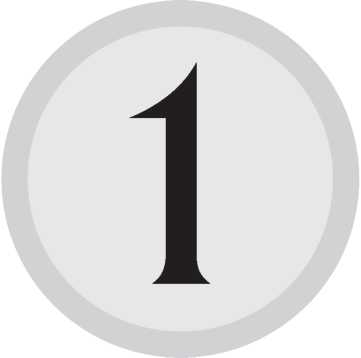 Книга скачана с сайта http://e kniga.in.ua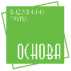 Издательская группа «Основа» — «Электронные книги»Харьков Издательская группа “Основа”» 2011УДК 37.016 ББК 74.263РУС ЛЗЗЛебединец С. В.Л33 Русский язык. 1 класс (для школ с украинским языком обучения). / С. В. Лебединец, Т. В. Невядомская, С. Н. Полунина, Л. Т. Черепенина. — Х. : Изд. группа «Основа», 2011. — 151, [1] с. — (Серия «Начальная школа. Мой конспект»).ISBN 978-617-00- 0741-4В пособии предлагаются календарное планирование и разработки уроков русского языка в 1 классе (для школ с украинским языком обучения), составленные согласно требованиям действующей программы (К. : Початкова школа, 2006).Материалы пособия помогут учителю-практику сформировать языковую компетентность учащихся, расширить их лингвистический кругозор; развить грамотную устную и письменную речь, умение пользоваться русским языком как средством общения и познания; познакомить с культурой русского народа.Для быстрой подготовки к уроку все конспекты размещены на отрывных листах. Места для записей позволят творческому учителю составить, используя предложенную основу, свой собственный конспект урока.Для учителей начальной школы, методистов, студентов педагогических факультетов высших учебных заведений.ISBN 978-617-00-0741-4У посібнику пропонуються календарне планування та розробки уроків російської мови у 1 класі (для шкіл з українською мовою навчання), складені відповідно до вимог чинної програми (К. : Початкова школа, 2006).Матеріали посібника допоможуть учителеві-практику сформувати мовленнєву компетентність учнів, розширити їх лінгвістичний світогляд; розвинути грамотне усне й писемне мовлення, вміння користуватися російською мовою як засобом спілкування та пізнання; ознайомити з культурою російського народу.Для швидкої підготовки до уроку всі розробки розміщені на відривних аркушах. Місця для записів дозволять творчому вчителю скласти, використовуючи запропоновану основу, власний конспект уроку.Для вчителів початкової школи, методистів, студентів педагогічних факультетів вищих навчальних закладів.© Лебединец С. В., Невядомская Т. В., Полунина С. Н., Черепенина Л. Т., 2010 © ООО « Издательская группа “Основа” », 2011СОДЕРЖАНИЕКАЛЕНДАРНОЕ ПЛАНИРОВАНИЕ	5СЕМЕСТР	9Урок 1. Здравствуй, школа! 	9Урок 2. Знакомство с учебником	11Урок 3. Школа.Устные высказывания	13Урок 4. Урок. Учебные вещи 	15Урок 5. Игра в школу. Отработка произношениязвуков [г], [г']	17Урок 6. Слушание-пониманиенесложных высказываний .... 19Уроки 7—8. Класс. Усвоение слов стол, стул, доска, окно, большой,маленький	21Урок 9. Аудирование	23Урок 10. Мы считаем. Игра «Чтои сколько у меня в пенале» .... 25Уроки 11—12. Содержание, заглавиетекста	27Уроки 13—14. Аудирование. Сказка«Колобок»	29Урок 15. Природа.Времена года (осень)	31Урок 16. Осень. Предложения, в которых о чём-то рассказывают	33Урок 17. Семья. Предложения,в которых о чём-то просят, приказывают илипредлагают	35Урок 18. Понимание содержания, восприятие на слух предложений, различных по цели высказыванияи интонации	37Урок 19. Семья. Предложения, в которых о чём-то спрашивают	39Урок 20. Семья. Составление диалогов (с опорой на вспомогательные материалы)	41Урок 21. Признаки хорошеговысказывания 	43Урок 22. Мы рисуем. Цвета и цветы .... 45Урок 23. Мы рисуем. С. Я. Маршак«Мяч». Игра «Мяч»	47Урок 24. Деление слов на слоги.Понятие ударения. Ударный слог	49Урок 25. Закрепление умения делить слова на слоги. Выделение ударного слога	51Урок 26. Сказка «Репка». Развитиедиалогической речи	53Урок 27. Пересказ отдельных эпизодовсказки (2-3 предложения)	55Урок 28. Составление высказываний на основе текста. Инсценировка сказки «Репка»	57Урок 29. Воспроизведение,инсценировка диалогов из прослушанных сказок	59Урок 30. Времена года. Зима.Чтение наизустьстихотворений о зиме	61Урок 31. Обычаи народа. Разучиваниенаизусть колядок	63Урок 32. Закрепление изученного материала об ударении, ударном слоге	65Урок 33. Обычаи народа. Новый год.Инсценировка сказки о Новом годе	67Урок 34. Обычаи народа. Новый год.Игры у новогодней ёлки.Итоговый урок за I семестр .... 69СЕМЕСТР 	71Урок 35. Обычаи народа. Старый новый год. Повторение новогодних колядок	71Урок 36. Береги своё здоровье.Глаголы	73Урок 37. Береги своё здоровье.Сказка К. И. Чуковского «Мойдодыр»	75Урок 38. Зимние игры и забавы	77Урок 39. Неречевые и речевые звуки .... 79Урок 40. Звук слова	81Урок 41. Гласные и согласные звуки.Обозначение их условными знаками	83Урок 42. Звуковой анализ слов.Моделирование односложных слов	85Урок 43. Дружим, дружба, друзья	87Урок 44. Твёрдые и мягкие согласные ... 89Урок 45. Звуковой анализ слов	91Урок 46. Частичный анализ слов с опорой на ихзвуковые модели 	93Урок 47. Родина. День защитникаОтечества 	95Урок 48. Родина. Слушаниестихотворений о Родине 	97Урок 49. Времена года. Рассказ К. Ушинского «Четыре желания» 	99Урок 50. Времена года. Усвоение новыхслов	101Урок 51. Весна. Мамин праздник	103Урок 52. Весна. Игры и забавы	105Урок 53. Птицы — наши друзья	107Урок 54. Люби, береги природу.Заучивание стихотворенийо	природе со слов учителя .... 111Урок 55. Сказка «Теремок» 	115Урок 56. Село. В поле, на огороде.Усвоение новых слов	119Урок 57. Село. В саду. Фрукты и цветы.Усвоение новых слов	123Урок 58. Труд людей в селе, профессии.Удвоение слов	125Урок 59. Село. Закрепление изученныхслов по теме 	127Урок 60. Город. Усвоениеновых слов 	129Урок 61. Город. Труд людей,профессии. Заучивание пословиц о труде	131Урок 62. Город. Закреплениеизученных слов по теме	133Урок 63. Аудирование. Слушание-понимание стихотворений .... 135Урок 64. К. И. Чуковский «Федорино горе». Соотнесение текста с рисунками	137Урок 65. 9 мая. Усвоение новыхзнаний. Звуковой анализ, определение ударения	139Урок 66. К. И. Чуковский«Айболит» 	141Урок 67. Закрепление изученногоматериала 	 143Урок 68. Закрепление изученногоматериала. Деление слов на слоги	145Урок 69. Закрепление изученного материала. Построение словосочетаний, предложений по данной схеме	147Урок 70. Итоговый урок за год	149ЛИТЕРАТУРА	151КАЛЕНДАРНОЕ ПЛАНИРОВАНИЕI СЕМЕСТРурок 1Тема. Здравствуй, школа! Заучивание стихотворения со слов учителя. Работа над чёткостью дикцииЦель: познакомить учащихся с новым учебным предметом; дать представление о языке как о средстве общения и познания; расширить представление о школе, классе; содействовать формированию чёткой дикции; обогащать словарный запас и развивать связную речь учащихся; воспитывать интерес к изучению русского языка.Оборудование: плакаты, рисунки с изображением школы, класса, школьного праздника, звукозапись «Учат в школе» (муз. В. Шаинского), кукла Катя Любознайкина, принадлежности для рисования.Тип урока: урок усвоения новых знаний.ХОД УРОКАорганизация классаУчительДолгожданный дан звонок—Начинаем наш урок.Звучит песня «Учат в школе» (муз. В. Шаинского).Мотивация учебной деятельности учащихсяВступительное слово учителяДорогие ребята! Ещё вчера вы были просто мальчиками и девочками. А сегодня, переступив порог этого здания под названием «школа», стали учениками, школьниками. В школе вы будете заниматься очень важным делом — учиться. Каждый день будет приносить вам что-то новое, интересное. Вас ждут новые приключения, открытия. В школу вы пришли, чтобы научиться читать и писать, считать и рисовать, танцевать и петь. Тут весело и интересно. Вы здесь найдете много новых друзей.Учиться, учиться!Пришли вы в первый класс!Всё новое, всё новое,Всё новое для вас!Сообщение темы и задач урокаСегодня мы начинаем изучать новый предмет — русский язык.Какие предметы вы уже изучаете? (Математику, украинский язык, музыку, физическую культуру, трудовое обучение, изобразительное искусство.)Чем интересны для вас эти предметы?На уроках русского языка мы будем учиться общаться, правильно и красиво говорить на русском языке, читать.Как вы думаете, нужно ли вам изучать русский язык? Для чего?Первичное восприятие и осознание нового материалаЗнакомство с подружкойХочу познакомить вас с необыкновенной девочкой (учитель показывает куклу).Её зовут Катя Любознайкина.Катя. Дорогие девочки и мальчики, здравствуйте! Вы мне очень нравитесь. Я хочу с вами дружить и помогать изучать русский язык. Мы вместе будем познавать тайны и открывать секреты русского языка. Научимся читать и овладеем правилами культуры речи. В добрый путь!Речевая разминка. Работа с чистоговоркойКатя. Для начала, чтобы лучше познакомиться, давайте поиграем в игру «Доскажи словечко».Ра-ра-ра — начинается иг...Ук-ук-ук — без наук, как без р.Ись-ись-ись — не ленись, а уч.Уп-уп-уп — кто не учится, тот гл.Ру-ру-ру — продолжаем мы иг.Тся-тся-тся — на ошибках учат.Работа с пословицейГрамоте учиться — всегда пригодится.Как вы понимаете эту пословицу?Что надо делать, чтобы быть грамотным?Словарная работаКатя. Хочу предложить вам ещё одну игру — «Кто больше?» Надо назвать как можно больше слов по теме «Школа». (Школа,урок,звонок,ученики, учитель, класс, парты, доска, учебники, тетради,ручки, карандаши, мел, ответ, отметка, альбом, школьники, друзья...)Развитие монологической речиРасскажите о своих первых впечатлениях о школе. Какая наша школа? Учитель заслушивает ответы трёх-четырёх учащихся, исправляя речевые ошибки.Разучивание учащимися стихотворенияБеседаЧто люди обычно говорят друг другу при встрече?Как можно поприветствовать школу?Приветствовать школу можно и так:Здравствуй, школа!Здравствуй, класс!Принимай скорее нас.Разучивание стихотворения, работа над чёткостью дикцииКонкурс «Лучший чтец»Физкультминутка (по выбору учителя)Развитие речи, обогащение словарного запасаКатя. Дети, вы знаете, чем отличается воспитанный человек от невоспитанного? (Поступками, речью)Воспитанные люди употребляют в речи слова вежливости. При встрече, например, что вы говорите? (Здравствуйте! Доброе утро! Добрый день! Добрый вечер! Привет!)Закрепление и осмысление изученного материалаТворческая работаКатя. Ребята, вы пришли в школу. Это теперь ваш дом на многие-многие годы. Но первый раз воспитанные люди приходят в гости с подарками. Давайте и мы подарим школе подарки: рисунки, песни, стихи.Чтение детьми стихотворений о школе, детстве (по выбору детей)Исполнение песенВыполнение рисунка на тему «Здравствуй, школа!»Итог урокаС каким новым предметом вы познакомились?Понравилась ли вам школа? Чем?Понравилось ли вам общаться на русском языке?урок 2Тема. Знакомство с учебником. Отработка формулы приветствия. Этикетные формулы, используемые в диалогах: «Здравствуйте!», «Добрый день!», «До свидания!»Цель: ознакомить учащихся с учебником русского языка, расширить их представления о языке как средстве общения, познакомить со словами вежливости; обогащать активный словарный запас и развивать связную речь учащихся; воспитывать культуру общения, уважение к окружающим, любовь к книгам.Оборудование: книги (учебники, художественная литература); аудиозапись песни «Дважды два — четыре», аудиозапись физкультминутки; сюжетные рисунки с изображением ситуации приветствия: учитель с учителем, учитель с детьми, учитель с учеником; кукла Катя Любознайкина.Тип урока: комбинированный урок.ХОД УРОКАорганизация классаУ ч и т е л ь. Вы сегодняУдивительныеРадостныеОрганизованныеКлассныеВас ждет интересный... (урок).Актуализация опорных знаний учащихсяБеседаС каким новым учебным предметом мы познакомились на прошлом уроке?Понравилось ли вам общаться на русском языке?Кто приходил к вам в гости? С кем вы познакомились? (С Катей Любознай- киной)Повторение выученного на прошлом уроке стихотворенияЗдравствуй, школа!Здравствуй, класс!Принимай скорее нас.Сообщение темы и задач урокаСегодня на уроке мы познакомимся с новым учебником; познакомимся со словами, которые люди говорят друг другу при встрече и прощании; будем учиться правильно говорить по-русски друг с другом, употребляя слова вежливости.Первичное восприятие и осознание нового материалаЗнакомство с новым учебникомРабота с выставкой книг (учебники, художественная литература)Знакомство с учебником русского языкаПосмотрите на учебник внимательно. Что изображено на обложке?Откройте книгу, полистайте её. Что вам понравилось? (Много цветных картинок.)Рассмотрите первую цветную картинку. Что на ней изображено?Советы Кати ЛюбознайкинойКатя. Дорогие ребята! Перед вами — ваши первые книжки — учебники, ваши верные друзья и помощники. Сотни людей работали над их созданием: авторы, художники, печатники. Поэтому обращаться с книгами надо очень бережно. А чтобы все ваши книжки были всегда новенькими и аккуратными, следуйте советам, которые вам даст ваша первая учебная книга — Букварь.СОВЕТЫ БУКВАРЯЯ — Букварь, ваш первый учебник. Вместе со своими друзьями-учебниками мы поможем вам узнать много нового и интересного. Очень прошу вас: не обижайте нас, не загибайте страницы, не рисуйте на них, не берите книги грязными руками. Оберните нас и сделайте для нас закладки. И счастливого путешествия по стране Знаний!Физкультминутка (по выбору учителя)Отработка формулы приветствияБеседаКак вы думаете, почему люди приветствуют друг друга при встрече?Послушайте стихотворение.Что с тобой мы друг другу сказали?Просто «Здравствуйте»,Больше ведь мы ничего не сказали.Отчего же на капельку радостней Сделалась жизнь?Можете ли вы ответить на вопрос, поставленный в этом стихотворении?Как вы думаете, люди всегда приветствуют друг друга с помощью одних и тех же слов?Беседа по рисункамНа доске размещены сюжетные рисунки с изображением ситуаций приветствия (учитель с учителем, учитель с детьми, ученик с учеником).Внимательно рассмотрите рисунки. Кто как здоровается?Как ученик приветствует учителя? (Здравствуйте, добрый день, доброе утро)Что вы говорите при встрече с друзьями, приятелем? (Привет!)Можно ли с учителем поздороваться так, как вы здороваетесь с приятелем?Игра «Анализируем ситуацию»КатяДрузья, вот вам на всякий случай Стихи о школьнике одном:Его зовут., а впрочем, лучше Мы здесь его не назовём.Ему бывает часто леньСказать при встрече «Добрый день!»Казалось бы, простое слово,А он стесняется, молчит.И в лучшем случае «Здорово!»Он вместо «Здравствуй» говорит.А вместо слова «До свидания»Не говорит он ничего Иль заявляет на прощанье:«Ну, я пошёл. Пока! Всего!»Что в поведении мальчика вам не понравилось?Закрепление и осмысление изученного материалаДидактическая игра «Привет — пока»Работа в парахситуация. Беседа: учитель — родители.ситуация. Беседа: учитель — ученик.ситуация. Беседа: ученик — ученик.Работа в группеКомментарий. Первый ученик изображает учителя, второй — одного из родителей; третий — друга, приятеля; четвёртый — одноклассника, который здоровается, а затем прощается по очереди с каждым из них, используя соответствующее слово вежливости.Затем участники игры меняются ролями.Итог урокаЧто нового вы узнали на уроке?Какие слова необходимо использовать, когда вы здороваетесь и прощаетесь со взрослыми людьми? одноклассниками и друзьями?урок 3Тема. Школа. Устные высказывания. Составление предложений. Усвоение слов учитель, ученик, ученица, да, нет, это. Отработка произношения звука [ч']Цель: развивать умения слушать и понимать устное высказывание, составлять предложения; познакомить учащихся со звуком [ч'], сравнить данный звук со звуком [ч] в украинском языке; обогащать словарный запас и развивать монологическую и диалогическую речь учащихся; воспитывать интерес к изучению русского языка.Оборудование: сюжетные рисунки на тему «Школа», предметные рисунки (с изображением предметов, названия которых содержат звук [ч']); аудиозапись физкультминутки; куклы: Буратино, Катя Любознайкина.Тип урока: комбинированный урок.ХОД УРОКАорганизация классаАктуализация опорных знаний учащихсяОтгадывание загадкиК нам на урок пришёл. Угадайте кто?В класс пришёл сегодня к нам Деревянный мальчуган.Ключик он в руке несёт,Нос во все дела суёт.Потому, наверно, носитМальчик очень длинный носик. (Буратино)Появляется Буратино-игрушка.Игровая ситуацияБуратино. Ха-ха-ха, а вот и я, мои дорогие девочки и мальчики! Я рад вас всех видеть!Учитель. Буратино! А ты разве не знаешь, как ведут себя воспитанные дети? Буратино. Конечно, знаю!Учитель. И что же ты знаешь?Буратино. Воспитанные дети моют руки перед едой, не ковыряют в носу и не показывают язык.Учитель. Ребята, Буратино правильно ответил? Буратино, ты прав, действительно, не стоит делать всё то, что ты назвал, но всё-таки ты забыл о самом главном.Буратино. Да-а-а? О чём же это? А, понял. Воспитанные дети никогда не опаздывают в школу.Учитель. Конечно, но не это самое главное.Буратино. Ну, я не знаю. А может, вы, ребята, подскажете мне самое главное правило воспитанного человека?Дети. Воспитанные люди всегда здороваются.Буратино. Здороваются? А как это? Я никогда ни с кем ещё не здоровался! Ребята, научите меня здороваться. (Ответы учащихся.)Учитель. Буратино! Теперь ты понял, что со взрослыми или незнакомыми людьми нужно здороваться так: «Здравствуйте!», «Доброе утро!», «Добрый день!», «Добрый вечер!»?Буратино. Да! Я всё понял! А с друзьями или приятелями можно здороваться так: «Привет!», «Здорово!»?У ч и т е л ь. Конечно! А ты, когда пришёл к нам в класс, забыл поздороваться. Буратино. Ой, извините меня, пожалуйста, я просто не знал, как надо это делать. Но теперь я всегда-всегда буду со всеми здороваться. Ну, ладно, я пошёл. Учитель. Буратино! А попрощаться с ребятами, ты что, тоже забыл? Буратино. Чего-чего? Попрощаться? А как это?Учитель. Ребята, давайте подскажем Буратино, как надо прощаться. (Ответы детей.)Буратино. Спасибо вам, теперь я буду не только правильно здороваться, но и прощаться. До свидания, ребята!Учитель, дети. До свидания, Буратино!Сообщение темы и задач урокаСлово учителяСегодня на уроке мы продолжим работу по теме «Школа»; познакомимся со звуком [ч'] и научимся правильно произносить его, сравним этот звук со звуком [ч] в украинском языке; будем учиться находить эти звуки в разных словах.Первичное восприятие и осознание нового материалаРечевая разминка (работа с чистоговоркой). Игра «Доскажи словечко»Ча-ча-ча — на столе стоит све.Чу-чу-чу — молоточком я сту...Чо-чо-чо — не болит моё пле...Чи-чи-чи — сиди тихо и мол.Чу-чу-чу — русский я язык уч.Фонетическая минутка. Составление и анализ звуковых схем словУкраинский	РусскийУ-чи-тель [ч]	У-чи-тель [ч']Чем отличаются эти звуковые схемы?Какой буквой обозначен второй звук в данных словах?Какой вывод можно сделать?Вывод. В украинском языке звук [ч] твёрдый, а в русском — мягкий, но оба эти звука обозначаются на письме одной и той же буквой ч.Игра «Слова на “ч”»УчительЕсть зарядка для ума:Повтори на «ч» слова.Учащиеся называют слова.Физкультминутка (по выбору учителя)Развитие речи. Задания к рисункамНа рисунках изображены школа, ученики, родители.Посмотрите внимательно на рисунки. Расскажите, что вы видите? Пример ответаНа рисунках мы видим школу. Она новая, хорошая. К школе идут дети. Это ученики. Многих детей провожают мамы, бабушки. Возле школы их встречает учитель. Все ученики любят свою школу, стараются хорошо учиться.Назовите слова, в которых есть звук [ч']Дайте ответ на вопросы, используя слова да, нетДети идут в школу? (Да)Это ученики? (Да)Их провожают в школу мамы? (Да) бабушки? (Да) учительница? (Нет)Детей встречает возле школы мама? (Нет) бабушка? (Нет) учительница? (Да)Игра «Исправь ошибки»Будьте внимательны! Ответьте на вопросы.Это школа? (Да, это школа.)Это ученик? (Нет, это ученица.)Вова — ученица? (Нет, Вова — ученик.)Итог урокаС каким звуком мы сегодня познакомились?Чем этот звук отличается от звука [ч] в украинском языке?Что общего у этих двух звуков?Какие новые слова выучили на уроке?Приведите примеры слов со звуком [ч'].Урок 4Тема. Урок. Учебные вещи. Отдельные грамматические формы (без терминов): существительные I и II склонения в дательном и предложном падежах (к доске, в пенале, на парте). Закрепление произношения звука [ч']. Скороговорка. Отработка чёткости дикцииЦель: формировать умение правильно употреблять различные грамматические формы слов; обогащать словарный запас учащихся новыми словами; закрепить знания, полученные учащимися на предыдущих уроках; развивать логическое мышление; воспитывать аккуратность и самоконтроль. Оборудование: учебные вещи (предметные рисунки и предметы); содержимое портфеля Карлсона (игрушка, баночка варенья, тортик, коробка с печеньем, букварь, тетрадь, ручка, карандаши); куклы (Карлсон, Катя Любознайкина). Тип урока: комбинированный урок.ХОД УРОКАорганизация классаАктуализация опорных знаний учащихсяРечевая разминка (работа с чистоговоркой)Игра «Доскажи словечко»Чо-чо-чо — у меня болит пле...Ча-ча-ча — нужно вызвать нам вра...Чу-чу-чу — нет, к врачу я не хо.Че-чу-чо — лучше пусть болит пле.БеседаКак вы думаете, нужно ли обратиться к врачу, если вы себя плохо чувствуете? Почему?Какой звук вы слышите в каждой строчке чистоговорки?Как произносится звук [ч'] в русском языке; звук [ч] в украинском языке?Сообщение темы и задач урокаУчитель. Сегодня мы вспомним, какими учебными вещами пользуемся на уроках, выучим их названия на русском языке и будем составлять с этими словами предложения.Первичное восприятие и осознание нового материалаРабота со скороговоркойУченик учил уроки —У него в чернилах щёки.Назовите слова, в которых есть звук [ч'].Произнесите скороговорку вслух несколько раз подряд.Ознакомление с понятием «учебные вещи»БеседаКак называются предметы, которые помогают нам в учёбе? (Учебные вещи)Ребята, а что это у Кати Любознайкиной?Загадка Кати ЛюбознайкинойКатяНовый дом несу в руке,Дверца дома на замке.Тут жильцы бумажные,Все ужасно важные. (Портфель)Что это за дом? Какие жильцы живут в этом доме?Учащиеся отвечают на вопросы.Портфель. Я портфель не простой, я — Мудрый Портфель. Знаю обо всей школьной жизни все-все. А вы, ребята, знаете? Отгадайте загадки.Должен каждый ученик	■ За спиной огромный дом,В школу брать с собой. (дневник).	И пенал, и книжки в нём,Рисовать решил я дом.	И тетрaди, и а.льбом.Открываю свой. (альбом).	Он, друзья, не самозванец,—„	Родственник портфеля. (ранец).Рисовать умеет нашДеревянный. (карандаш).	■ Не на поле, не на грядкеЯ пишу в твоей тетрадке.В альбоме буду рисовать,	Очень нужная всем штучка.А для письма нужна. (тетрадь).	Догадались? Это. (ручка).Я рисовал, а тут Маринка!	■ Хоть не шляпа, а с полями,Сотр&г ненужный штрих. (резинка).	Не цветок, а с корешком.Гриб, медведь, лиса, корзина —	Разговаривает с намиВсё слеплю из. (пластилина).	Всем понятным языком. (Книга)Физкультминутка (по выбору учителя)Работа по содержанию сказкиЧтение сказки учителемЖили-были двое мальчиков — Петя Чистяков и Серёжа Грязнулькин. Они учились в 1 классе. Петя был очень старательным, аккуратным мальчиком, он всегда держал свои вещи в порядке. А Серёжа часто забывал о том, что учебники нужно обернуть, а карандаши заточить, вырывал из тетрадей и учебников листы, ставил в них кляксы. Однажды на перемене, когда все дети завтракали в столовой, учебные вещи Серёжи Грязнулькина решили убежать от своего хозяина к Пете Чистякову.Беседа после слушания сказкиУчитель демонстрирует учащимся рисунки: а) аккуратные учебные вещи; б) грязные учебные вещи.Рассмотрите рисунки. Какие вещи принадлежат Пете Чистякову, а какие — Серёже Грязнулькину?Что думают вещи о своих хозяевах?Кто хочет быть похожим на Серёжу? на Петю? Почему?Работа по развитию речи. Составление предложенийНазовите учебные вещи.Что куда надо класть?Возможные ответы учащихсяМы кладём в портфель учебники, пенал, тетради. В пенал мы кладём ручки, карандаши, резинку. Положили на парту тетрадь, учебник, пенал.Акцент на грамматических формах слов: класть — кладёт; положить — положил, положила.Закрепление и осмысление изученного материалаИгра «Убери лишнее»К нам на урок прилетел Карлсон (кукла). Он тоже решил стать школьником, чтобы научиться читать и писать. В свой портфель он собрал всё, что, на его взгляд, может понадобиться в школе, и просит вас проверить, правильно ли он приготовился к урокам. Назовите то, что лежит в портфеле.Учитель достаёт из портфеля игрушку, баночку с вареньем, букварь, тетрадь, тортик, ручку, карандаш, коробку с печеньем.Что здесь лишнее? Почему?Давайте сложим в портфель Карлсона только то, что понадобится для учёбы. Комментарий: учитель показывает предмет. Если эта вещь относится к учебнымпринадлежностям, то дети хлопают в ладоши, называют предмет, объясняют, для чего он нужен на уроке.Анализ стихотворения С. Маршака Чтение стихотворения учителемЭто каждому известно:	Карандаш, тетрадь, перо,Вещи надо класть на место. Парту, доску, стол, окно,Сами вещи не растут,	Книжку, ручку береги:Сделать вещи — нужен труд. Не ломай, не мни, не рви.Как вы относитесь к своим школьным вещам?Расскажите, для чего нужны школьные вещи.Итог урокаКакие учебные вещи есть в вашем портфеле?Какие учебные вещи находятся в нашем классе?урок 5Тема. Игра в школу. Отработка произношения звуков [г], [г']. Глаголы прошедшего времени: писал, писали. Аудирование. Слушание-понимание несложных монологических и диалогических высказываний, относящихся к разговорному и художественному стилям. Работа над скороговоркой. Признаки хорошего высказывания (чёткость дикции) Цель: развивать умения слушать и понимать устное высказывание, обучать составлению устного высказывания; формировать у учащихся навык произношения звуков [г] и [г'], сравнивая эти звуки со звуками [г] и [г'] в украинском языке; развивать монологическую речь учащихся, навыки работы с текстом; воспитывать интерес к изучению русского языка, к чтению.Оборудование: сюжетные картинки с изображениями гусей, школы, сказочных героев; аудиозапись физкультминутки. Тип урока: комбинированный урок.ХОД УРОКАОрганизация классаАктуализация опорных знаний учащихсяДидактическая игра «Переводчики»Комментарий: учитель зачитывает слова на украинском языке, а учащиеся по очереди проговаривают их на русском языке.Слова: портфель, олівець, ручка, пенал, зошит, учень, учениця, учитель, щоденник, шафа, дошка, квітка.Сообщение темы и задач урокаСегодня па уроке мы научимся правильно произносить звуки [г] и [г'] , слушать и анализировать текст.Первичное восприятие и осознание нового материалаРечевая разминка (работа с чистоговоркой)Игра «Дополни словечко»Га-га-га — просит кошка творо...Ги-ги-ги — купили Мише сапо...Гу-гу-гу — много пчёлок на лу...Вывод. В русском языке нет звука [г], который мы привыкли слышать в украинских словах. Русские звуки [г] и [г'] па письме обозначаются буквой Г, г.Работа со скороговоркойГуси на лугу Прячутся в стогу,Кричу я: «Кто в стогу?!»А гуси — ни гу-гу.АудированиеСлушание текстаДемонстрируется иллюстрация с изображением гусей.У бабушки в колхозе гуси. Они шипели. Опи щепались. Опи переговаривались: «Га-га! Га-га! Ага! Га-га! Ага!»Галя их боялась. Опа кричала: «Бабушка, гуси!» Бабушка сказала: «А ты возьми палку!» Галя взяла палку да как замахпется па гусей: «Уходите отсюда!» Гуси повернулись и пошли прочь. Галя спросила: «Что, испугались?» И гуси ответили: «Ага!»Проверка пониманияВопросы к текстуБоялась ли Галя гусей?Что посоветовала девочке бабушка?Как вы думаете, била ли Галя гусей палкой?Перестала ли Галя бояться гусей?Работа с картинкой «Игра в школу»Составление связного высказывания. (Учащиеся дают имена изображенным героям.)Во что играют дети?Кто на рисунке — учительница? Кто — ученики?Что делает учительница?Что делают ученики?Повторение правил поведения на урокеВставайте дружно каждый раз,Когда учитель входит в класс.Учитель спросит — надо встать.Когда он сесть позволит — сядь.Ответить хочешь — не шуми,А только руку подними.Физкультминутка (по выбору учителя)Закрепление и осмысление изученного материалаИгра «Собери свой портфель»Комментарий: учащиеся выкладывают учебные вещи на парту. Потом соревнуются: кто быстрее сложит их в портфель.Игра «Лесная школа»В школу пришли учиться герои сказок. А кто именно, вы узнаете, угадав сказку....По коробу скребен, по сусеку метен. («Колобок»).Ловись, рыбка, большая и малая. («Лисичка-сестричка и Волчик-братик»).Козлятушки-ребятушки! Отопритеся, отворитеся! Ваша мать пришла, молока принесла. («Волк и семеро козлят»).Вещая каурка! Встань передо мной, как лист перед травой!.. («Сивка-бурка»).Кто ел из моей чашки? И Мишутка увидал свою пустую чашку. («Три медведя»).Кукареку петушок, Золотой гребешок,Масляна головушка, шёлкова бородушка. («Кот, Петух и Лиса»)Творческая работаНарисуйте любого полюбившегося вам сказочного героя, снабдите его всеми необходимыми учебными вещами, нарисуйте их рядом с изображениями героя.Итог урокаЧто нового вы узнали?С каким звуком познакомились?Какой сказочный герой вам нравится больше всего?урок 6Тема. Слушание-понимание несложных высказываний. Русская народная игра «Гуси, гуси.». Закрепление произношения звуков [г], [г']. Регулирование дыхания, темпа речи, силы голосаЦель: закрепить знания, полученные учащимися на предыдущем уроке; формировать навыки правильного произношения звуков [г], [г']; развивать правильную осмысленную речь учащихся; воспитывать бережное отношение к книгам. Оборудование: предметные картинки: игла, гриб, грибок, игрушки, гуси, гусята, глобус; аудиозапись песни «Весёлые гуси».Тип урока: комбинированный урок.ХОД УРОКАорганизация классаАктуализация опорных знаний учащихсяБеседаО чём говорили на прошлом уроке?С каким звуком познакомились?Артикуляционные упражненияЧистоговоркаГа-га-га — стоит миска творо.Гу-гу-гу — на урок уже бе.Га-га-га — вышли гуси на лу.Игра «Поймай звук [г]»Работа с предметными рисунками (игла, гриб, грибок, игрушки, гуси, гусята, глобус).Сообщение темы и задач урокаУчитель. Отгадав загадки, вы узнаете, о чём мы будем говорить на сегодняшнем уроке.По лужку он важно бродит,Из воды сухим выходит,Носит красные ботинки,Дарит мягкие перинки. (Гусь)Я в любую непогоду Уважаю очень воду,Я от грязи берегусь —Чистоплотный серый. (гусь).Правильно, ребята, сегодня наш гость — гусь.Демонстрация иллюстрации.Первичное восприятие и осознание нового материалаБеседа по картинкеПосмотрите на картинку, вот он какой — наш гость. Он пришёл к нам один, а дома у него осталась семья. Кто из вас знает, как зовут его деток и их маму? (Гусята и гусыня)Работа со стихотворениемЧтение стихотворения учителемГа-га-га — гогочет гусь,—Я семьей своей горжусь!На гусят и на гусыню Всё гляжу — не нагляжусь.Как гогочет гусь?Кем он гордится?Какие слова со звуком [г] встретились в стихотворении? (Гогочет, гусь, горжусь, гусята, гусыня, гляжу — не нагляжусь)Разучивание стихотворения детьми наизустьРусская народная игра «Гуси, гуси...»Чтение текста учителемГуси, гуси!Га-га-га!Есть хотите?Да-да-да!Ну, летите!Нам нельзя! Серый волк за горой не пускает нас домой.Ну, летите как хотите, только крылья берегите!Разучивание текста игры учащимися наизустьОбъяснение правил игрыВыбираются «Волк» и «Бабушка». «Бабушка» стоит с одного края игрового поля, «Гуси» — все остальные игроки — находятся на противоположной стороне игрового поля. «Волк» располагается посередине, между «Бабушкой» и «Гусями». «Бабушка» задает вопросы «Гусям», они на них отвечают. После финальных слов «Ну, летите, как хотите.» «Гуси» бегут к «Бабушке», стараясь не попасть в лапы «Волка». Те, кто попался, выбывают из игры.Физкультминутка (под аудиозапись песни «Весёлые гуси»)Закрепление и осмысление изученного материалаОтгадывание загадокУчитель. Попробуйте отгадать загадки.Подсказка: в словах-отгадках спрятался звук [г].Ответы детей дублируются предметными картинками.Пол ёлкою, под осинкою Стоит мальчик-с-пальчик,На нём сер кафтанчик,Шапка красненькая. (Гриб)Голубочка бела В избу влетела,Что на свете видала,Про всё рассказала. (Газета)На ноге стоит одной,Крутит, вертит головой.Нам показывает страны,Реки, горы, океаны. (Глобус)Раскололся тесный домик На две половинки,И посыпались оттуда Бусинки-дробинки. (Горох)Весь я сделан из железа,У меня ни ног, ни рук.Я по шляпку в доску влезу,А по мне — все тук да тук. (Гвоздь)Живет мой братец за горой.Не может встретиться со мной. (Глаза)Итог урокаКто был у нас сегодня в гостях?В каких русских словах встречается звук [г]?УРОКИ 7-8Тема. Класс. Усвоение слов стол, стул, доска, окно, большой, маленький. Слушание-понимание несложных высказываний. Игра «Угадай, где спрятали». Отдельные грамматические формы глаголов (без терминов). Логические упражнения на развитие умения отвечать на вопросы: «Чтоделает?», «Что делают?»Цель: развивать умения слушать, понимать устную речь; обогатить словарный запас учащихся новыми словами (стол, стул, доска, окно, большой, маленький); обратить внимание на многозначные слова (без употребления термина); развивать монологическую и диалогическую речь учащихся; воспитывать интерес к изучению русского языка. Оборудование: иллюстрации к сказке «Три медведя», маски медведей, косынка для Машеньки, принадлежности для рисования, мяч.Тип урока: комбинированный урок.ХОД УРОКАОрганизация классаАктуализация опорных знаний учащихсяИгра «Слова с буквой “г”»Речевая разминка (работа со считалкой)Говорят, на заре Собирались на горе Голубь, гусь и галка.Вот и вся считалка.Сообщение темы и задач урокаУчитель. Сегодня на уроке мы познакомимся с новыми словами, поговоримо	нашем классе. А также побываем в гостях у сказки.Первичное восприятие и осознание нового материалаБеседаВы любите наш класс?Что вам нравится в нём больше всего?Что ученики делают в классе на уроке? А на перемене?ЗагадкиШкольный прозвенел звонок,Завершается урок.Отдохнуть всех непременно Приглашает. (перемена).Здесь девчонки и мальчишки Достают тетрадки, книжки,Трудятся старательно,Слушают внимательно.Дети те — одна семья.Кто она? — спрошу тебя. (Класс, ученики)Продолжение беседыКакие предметы есть и в классе, и дома? (Окна, цветы, телевизор, стол, стул, книги...)Попробуйте описать наш класс, какой он? (Большой, просторный, светлый, чистый.)Знакомство с многозначными словами (без употребления термина)БеседаСколько значений имеет слово класс? Объясните каждое из них. (Класс — учебная комната; класс — группа учеников; класс — разгов. в значении «хорошо»)Что в классе у нас большое?А что в классе маленькое?Работа с пословицейМаленькое дело лучше большого безделья.Как вы понимаете эту народную мудрость?Работа по тексту сказки «Три медведя»Отгадывание загадкиПапа — мишка, мама — мишка И сыночек-мальчишка — мишка Из лесу домой пришли,В спальне девочку нашли.Кто на стульях посидел?Из тарелок кашу ел?И прилёг поспать в кровать?Сказку можешь ты назвать? («Три медведя»)Чтение сказки учителемБеседа с опорой на иллюстрации по тексту сказкиНазовите героев сказки.Кто о чём спросил?Как вы думаете, домик медведей большой или маленький?Назовите предметы, которые находятся в комнате.Кому принадлежат самые большие из них?Кому принадлежат маленькие?Физкультминутка (по выбору учителя)Закрепление и осмысление изученного материалаИнструкция. Инсценировка диалогов из сказки (используются маски медведей, косынка для Машеньки)Разучивание народной потешкиСловарная работаКолода — короткое толстое бревно.Брод — мелкое место на реке.Разучивание четверостишияПришёл медведь к броду, бултых в воду!Уж он мок, мок, мок, уж он кис, кис, кис.Вымок, выкис, вылез, высох,Встал на колоду — бултых в воду!Творческая работаСоставление иллюстрации к полюбившемуся фрагменту сказки.Итог урокаБеседаС какой сказкой вы сегодня познакомились?Кто из героев больше всего понравился? Почему?Игра «Угадай, где спрятали?»Комментарий: один ученик прячет мяч, остальные угадывают, где он.урок 9Тема. Аудирование. Слушание-понимание несложных монологических и диалогических высказываний, относящихся к художественному стилю (русская народная сказка). Понимание фактического содержания текста (что, кто, где, когда, какой). Работа над загадкойЦель: учить учащихся правильно формулировать ответы на вопросы «что?», «кто?», «где?», «в чём?», «когда?», «какой?»; развивать монологическую и диалогическую речь учащихся, умение вести диалог в заданной ситуации; воспитывать интерес к чтению книг, написанных на русском языке.Оборудование: книга А. Н. Толстого «Золотой ключик, или Приключения Буратино», иллюстрации к сказке; костюмы для инсценировки; Мальвина, Буратино; предметные картинки; ранец, тетрадь, ручка; принадлежности для рисования. Тип урока: комбинированный урок.ХОД УРОКАорганизация классаАктуализация опорных знаний учащихсяВыставка рисунков учащихся к сказке «Три медведя» с комментариями авторовДидактическая игра «Замени слово новым»Ластик — ... (резинка).Картинка — ... (рисунок).Портфель — ... (ранец).Жаба — ... (лягушка).Работа с загадкамиГде доска и парты есть,Чтоб всем детям сразу сесть?Это в школе есть у нас.Это наш просторный. (класс).В чёрном поле заяц белый Прыгал, бегал, петли делал.След за ним был тоже бел.Кто же этот заяц?.. (Мел).Он учит детишек читать и писать,Природу любить, стариков уважать. (Учитель)Сообщение темы и задач урокаУчитель. Отгадав загадки, вы узнаете, с кем мы встретимся сегодня. ЗагадкиДевочки той нет прекрасней,Девочки той нет умней.И Пьеро, её вздыхатель,Целый день поёт о ней. (Мальвина)Деревянный шалунишка Подружиться мог бы с книжкой.В кукольный театр попал,Куклам верным другом стал. (Буратино)Учитель. Вы догадались, о какой сказке сегодня пойдёт речь?Первичное восприятие и осознание нового материалаРабота с отрывком из сказки А. Н. Толстого «Золотой ключик, или Приключения Буратино»Беседа по иллюстрациям к сказке «Золотой ключик...»К какой сказке иллюстрации?Назовите героев сказки.Кто из этих героев вам нравится, а кто — нет? Почему?Какие герои сказки изображены на рисунке?Как выглядит Буратино? Во что он одет? Какой он?Как выглядит Мальвина? Во что она одета? Какая она? Где живёт?Что делают Мальвина и Буратино?Какие учебные вещи приготовила Мальвина для урока?Что сделал Буратино?Как вы думаете, что Мальвина говорит Буратино?Чтение учителем отрывка из сказкиБеседа по тексту сказкиЗа что Мальвина наказала Буратино?Как она наказала?Что вызвало у вас смех?Инсценировка отрывкаФизкультминутка (по выбору учителя)Закрепление и осмысление изученного материалаРазгадывание кроссворда РЕ(Рисунки: ранец, ручка, тетрадь.)Творческая работаДевочкам: нарисовать Мальвину. Мальчикам: нарисовать Буратино.Итог урокаЧто нового вы узнали на уроке?С героями какой сказки встретились?Кто автор этой сказки?УРОК 10Тема. Мы считаем. Игра «Что и сколько у меня в пенале». Отдельные грамматические формы предлогов (без терминов): у, в, к, отЦель: познакомить учащихся с названиями чисел первого десятка; развивать связную речь учащихся; воспитывать интерес к изучению русского языка.Оборудование: карточки с цифрами от 1 до 10.Тип урока: урок усвоения новых знаний.ХОД УРОКАОрганизация классаСообщение темы и задач урокаЕсли вы отгадаете загадку, то сможете узнать тему нашего урока.Проживают в трудной книжке Хитроумные братишки.Десять их, но братья эти Сосчитают всё на свете! (Цифры)Вы догадались, что это за «братишки»?Первичное восприятие и осознание нового материалаЗнакомство с названиями чиселКомментарий: учащиеся проговаривают названия чисел 1 — 10, 10 — 1 сначала на украинском, а потом — на русском языке.Игра «Назови число»Комментарий: учитель показывает карточку с цифрой, учащиеся произносят название этого числа на русском языке.Дидактическая игра «Весёлая математика»— Сколько бубликов в мешок Положил ты, петушок?Два, но дедушке дадим,И останется. (1).Ранним утром солнце всходит.Сколько солнц над полем бродит? (1)Вечером встаёт луна,Сколько в небе лун? (1 )Четыре зайца шли из школы,И вдруг на них напали пчёлы.Два зайчика спаслись едва,А сколько не успело?(2)Стоит горка крутая,На ней тыква большая,А пониже тоже,Три тыквы помоложе.Сколько тыкв всего у нас. (4)Пятеро гусят у реки стоят.Трое серых. Сколько белых? (2)У куклы пять нарядных платьев.Какое нынче надевать ей?Есть у меня для куклы шерсть.Свяжу, и платьев будет. (6).Восемь храбрых малышей Переходят вброд ручей.Один отстал: «И я хочу!»Сколько их пришло к ручью? (9)Разучивание стихотворенияСемь суток сорока старалась, спешила,Себе сапоги сыромятные сшила,Сказала со смехом соседке синица:«Стать самой скрипучей сорока стремится!»Что интересного в этом стихотворении? (Все слова начинаются с буквы «с».)Дидактическая игра «Назови и запомни»Восемь — у дороги,	— Тороплюсь ромашки Девять — на лугу.	Все пересчитать,Что ты, Дождь, считаешь,	Десять — на опушке,Может, помогу?	Под осиной — пять.Две, под старой елью,	Ну как просчитаюсь,Возле стога шесть.	Долго ль до беды!Что ты, Дождь, считаешь	Вдруг на всех не хватит Да не можешь счесть?	У меня воды!Названия каких чисел прозвучали в стихотворении?Работа с пословицамиКак вы понимаете пословицы?Один в поле не воин.Не имей сто рублей, а имей сто друзей.Семь раз отмерь, один — отрежь.Физкультминутка (по выбору учителя)Работа со скороговоркойШесть мышат в камышах шуршат.Какой звук повторяется?Закрепление изученного материалаРазгадывание ребусовпо2л (подвал)	{^(восемь)виЗна (витрина)	40а (сорока)сЗж (стриж)	100л (стол)Дидактическая игра «Не пропусти»Послушайте стихотворение. Постарайтесь распознать слова — названия чисел. Как только услышете такое слово, хлопайте в ладоши.Пошёл Серёжа в первый класс,С Серёжей не шути!Считать умеет он у нас Почти до десяти!Два пирожка тут, папа, да?А хочешь — на пари! —Я доказать смогу всегда,Что их не два, а три?Считаем вместе: вот один,А вот и два,— закончил сын,—Как раз и будет три!Вот молодец! — сказал отец.—И в самом деле три!И потому я два возьму,А третий ты бери!Можно ли назвать стихотворение шуточным? Почему вы так думаете?Итог урокаЧто нового узнали на уроке?С какими словами познакомились?УРОКИ 11-12Тема. Содержание, заглавие текста. Подбор заглавий к тексту (с опорой на вспомогательные материалы). Деление связного высказывания на предложения. Деление предложения на слова. Графическое моделирование предложения из одного, двух словЦель: формировать понятия содержание, заглавие текста, предложение, графическая модель предложения; учить подбирать заглавие к тексту (с опорой на материал); расширять словарный запас учащихся; воспитывать интерес к чтению, изучению русского языка.Оборудование: иллюстрации с изображением героев сказки «Колобок», аудиозапись сказки «Колобок».Тип урока: комбинированный урок.ХОД УРОКАОрганизация классаАктуализация опорных знаний учащихсяИгра «Ещё одно словечко»Учитель читает начало предложений, учащиеся дополняют.Кошка пьёт.Заяц грызёт.Девочка поёт.Дети любят слушать.Что такое сказка?Вы любите сказки? Почему?Сообщение темы и задач урокаСлово учителяОтгадайте, из какой сказки наш сказочный герой.На сметане он мешён,Да на масле он пряжён,Круглый бок, румяный бок,Покатился. (Колобок).Первичное восприятие учебного материалаСлушание сказки «Колобок» (аудиозапись)Картинки с изображением героев вывешиваются согласно тексту, текст читается по частям, к ним подбираются заголовки.Жили-были старик со старухой.Встреча с Зайчиком.Встреча с Волком.Встреча с Медведем.Хитрая лиса.Работа с текстомИнсценировка фрагментов сказки согласно плануКакой был Колобок? (Самоуверенный, беззаботный)Зайчик? (Испуганный, с тоненьким голоском)Волк? (Злой, дрожащий от голода)Медведь? (Грубый, с низким голосом)Лисица? (Хитрая, слащавая, лживая)Какую фразу говорили Заяц, Медведь и Волк Колобку? (Колобок, Колобок, я тебя съем!)Знакомство с графической моделью предложения БеседаКак вы думаете, из чего состоит текст сказки? (Из предложений)Предложение — это связанные между собой слова, которые выражают законченную мысль. Назовите любое предложение из сказки. (Ответы детей.)Из чего состоит предложение? (Из слов)Сколько слов в предложении «Колобок, Колобок, я тебя съем!»?Ещё раз объясните, что такое предложение.Я составила модель этого предложения. (Учитель объясняет алгоритм составления графической модели предложения, демонстрирует составленную модель.),	,	!Хотите научиться самостоятельно моделировать предложения?Составление графических моделей предложений из 1-2 слов учащимисяКакую песенку пел Колобок Зайчику, Волку, Медведю, Лисичке?осмысление изученного материалаРазучивание песенки Колобка наизустьЯ — Колобок, Колобок!	Я от дедушки ушёл,По амбару метён,	Я от бабушки ушёл,По сусекам скребён,	Я от Зайца ушёл,На сметане мешён,	Я от Волка ушёл,В печку сажён,	От Медведя ушёл,На окошке стужён.	От тебя, Лиса, не хитро уйти.Творческая работаЧем закончилась сказка? Печально или весело?Как вы думаете, почему так произошло?Подумайте, как можно изменить сказку, чтобы Колобок не был съеден Лисичкой?Итог урокаС какой сказкой вы познакомились?Назовите её главных героев.Чему научились на уроке?Что такое предложение?Приведите примеры.уроки 13-14Тема. Аудирование. Сказка «Колобок». Понимание фактического содержания текста (кто, что, где, когда, как). Картины, возникающие в воображении при слушании. Участники диалога. Правила поведения в диалоге (слушать собеседника, выявлять интерес к его словам, давать высказываться собеседнику, говорить понятно, не повышать голос, употреблять формулы вежливости). Воспроизведение прослушанных диалоговЦель: ознакомить учащихся с русской народной сказкой «Колобок», совершенствовать навыки составления предложений по рисункам, работы с текстом, ведение диалога; расширять словарный запас учащихся; воспитывать интерес к чтению, изучению русского языка.Оборудование: силуэтные картинки с изображением героев сказки; иллюстрации к сказке «Колобок»; приложения с творческими заданиями.Тип урока: комбинированный урок.ХОД УРОКАорганизация классаУчительЯ — весёлый Колобок,Я — ребяток всех дружок.По тропинке я катился,В классе вашем появился.Актуализация опорных знаний учащихсяУчитель. Что значит «народная сказка»?Сообщение темы и задач урокаУчитель. Сегодня мы познакомимся с русской народной сказкой «Колобок».Первичное восприятие и осознание нового материалаРабота с загадкамиУчитель. Попробуйте угадать главных героев сказки.За деревьями, кустами Промелькнуло, будто пламя.Промелькнуло, пробежало.Нет ни дыма, ни пожара. (Лиса)Кто зимой холоднойХодит злой, голодный? (Волк)Бабка испекла для деда —Дед остался без обеда:В лес мальчишка убежал,На носок Лисе попал. (Колобок)Длинное ухо, комочек пуха,Прыгает ловко, грызёт морковку. (Заяц)Летом ходит без дороги Возле сосен и берез,А зимой он спит в берлоге,От мороза прячет нос. (Медведь)Внимательно рассмотрите героев сказки (на доске — силуэтные картинки).Работа со сказкойСловарная работаАмбар — сооружение для хранения зерна, муки и других припасов.Сусеки — отгороженное место в амбаре. Представляют собой неподвижную коробку для хранения зерна.Стужён — охлаждён.Чтение учителем отрывков из сказки «Колобок» с элементами беседыКак появился Колобок?Что старуха положила остудить на окошко?Почему Колобок ушёл от старика и старухи?Кого встретил Колобок на своём пути?Что он рассказал о себе в песенке?Я — Колобок, Колобок!По амбару метён,По сусекам скребён,На сметане мешён,В печку сажён,На окошке стужён.Я от дедушки ушёл,Я от бабушки ушёл,От тебя, Заяц, не хитро уйти!Кого ещё встретил Колобок?Что говорили Колобку Волк, а потом — Медведь?Какую песенку он им пел?Чтение учителем заключительной части сказки с элементами беседыСмог ли Колобок уйти от Лисы?Как Лиса обманула Колобка?Посчитайте, сколько раз Колобок поёт в сказке свою песенку? (4)Назовите русские народные сказки, в которых встречаются те же герои. («Лисичка-сестричка и Волк», «Лиса, заяц и петух», «Кот, петух и лиса», «Репка», «Теремок»)Как вы думаете, почему только Лисе удалось съесть Колобка? (Потому что Лиса обхитрила его.)Какая Лиса? (Хитрая, лукавая, коварная)А какой Колобок? (Смелый, но глупый и доверчивый)Закрепление и осмысление изученного материалаВоспроизведение диалогов из сказки учащимисяКомментарий: учитель обращает внимание детей на правильное интонирование реплик диалогов, объясняет правила поведения участников диалогов.Выполнение творческого задания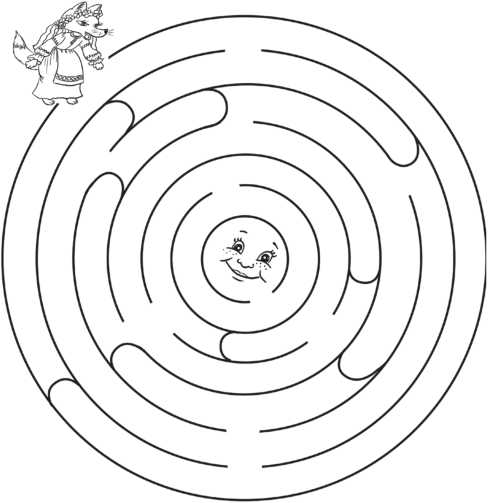 Проверьте, удалось ли Лисичке поймать Колобка.Итог урокаС какой сказкой мы познакомились сегодня?Назовите героев сказки.Чем закончилась сказка?Чему она учит?урок 15Тема. Природа. Времена года (осень). Разучивание стихотворения об осени со слов учителя. Картины, возникающие в воображении при слушании. Признаки хорошего высказывания (громкость, темп речи)Цель: ознакомить учащихся с названиями времён года и осенних месяцев; разучить стихотворение об осени со слов учителя; развивать воображение, образное мышление, связную речь; воспитывать чувство прекрасного, любовь к природе, родной земле.Оборудование: репродукции картин об осени известных художников, аудиозапись П. Чайковского «Времена года», приложения с творческими заданиями.Тип урока: комбинированный урок.ХОД УРОКАОрганизация классаСообщение темы и задач урокаОтгадайте загадку — и вы узнаете тему сегодняшнего урока.На первую ступеньку Встал парень молодой,К двенадцатой ступеньке Пришёл старик седой. (Год)Что это за ступеньки? (Месяцы)Вы уже догадались, что сегодня мы поговорим о временах года.Первичное восприятие и осознание нового материалаБеседаСколько времён года вы знаете? (4)Назовите их.Сколько месяцев в каждом времени года? (3)Сколько дней может быть в месяце?Разучивание стихотворения о временах года со слов учителяВесна красна цветами,Лето — солнцем и грибами,Осень — рожью и снопами,Зима — белыми снегами.БеседаКакое сейчас время года? (Осень)Чем богата осень?Какие приметы осени вы знаете?Демонстрация репродукций картинЗвучит «Осенняя песнь» из альбома П. Чайковского «Времена года»Посмотрите, пожалуйста, на картины известных художников. Какое время года на них изображено?По каким признакам вы поняли, что на картинах изображена осень?Декламирование стихотворений об осени учителем с элементами беседыЧто за чудо,	Солнца лучик золотой,Что за диво!	Ты украсил лес густой?Осень лес позолотила.	Золотистые рябинки,Золотистый клён стоит. И березы, и осинки,Золотой ковёр шуршит.	Липки, ясени и дуб —Под ногами позолота.	Позолота там и тут.Какую краску выбрал поэт для этого стихотворения?Какое построение у этого стихотворения?Послушайте стихотворение А. К. Толстого и подумайте, какие краски подойдут к этой картине?Осень. Осыпается весь наш бедный сад.Листья пожелтелые по ветру летят;Лишь вдали красуются там, на дне долин,Кисти ярко-красные вянущих рябин.Какие краски вы возьмёте для этого стихотворения?Какое настроение у этого стихотворения?Послушайте, как описывает осень А. С. Пушкин.Унылая пора! Очей очарованье!Приятна мне твоя прощальная краса —Люблю я пышное природы увяданье,В багрец и золото одетые леса...Какое настроение у этого стихотворения?Так описал осень Ф. И. Тютчев.Есть в осени первоначальной Короткая, но дивная пора —Весь день стоит, как бы хрустальный,И лучезарны вечера.А так — Н. А. Некрасов.Поздняя осень. Грачи улетели,Лес обнажился, поля опустели.Какие краски надо взять, чтобы нарисовать осень?Заучивание названий осенних месяцев Учитель. Назовите осенние месяцы.Подсказка:Вересень — сентябрь.Жовтень — октябрь.Листопад — ноябрь.Физкультминутка (по выбору учителя)Закрепление и осмысление нового материаларазучивание стихотворений об осени (по выбору)Творческая работаРазукрасьте осеннюю картину: пронумеруйте последовательность времён года, начиная с Нового года.Итог урокаО каком времени года мы сегодня говорили?Какого цвета осень?Назовите приметы осени.УРОК 16Тема. Осень. Предложения, в которых о чём-то рассказывают. Интонация законченного предложения. Составление предложений по рисункуЦель: учить учащихся составлять предложения; развивать внимание, познавательную активность, смекалку, речь; обогащать словарный запас; воспитывать интерес к изучению русского языка, любовь к природе.Оборудование: сюжетные картинки «Огород», «Сад», предметные картинки с изображением овощей и фруктов, репродукции картин с изображением осени.Тип урока: комбинированный урок.ХОД УРОКАОрганизация классаАктуализация опорных знаний учащихсяУчительЗолотые тихие рощи и сады,Нивы урожайные, спелые плоды.И не видно радуги, и не слышен гром.Спать ложится солнышко Раньше с каждым днём.Когда это бывает? (Осенью)Сообщение темы и задач урокаУчитель. Сегодня на уроке мы увидим, какие дары нам приносит волшебпица- осень.Первичное восприятие и осознание нового материалаРабота с чистоговоркойСа-са-са — в лесу бегает ли.Су-су-су — было холодно в ле.Ос-ос-ос — на поляне много.Овь-овь-овь — у нас выросла мор.Як-як-як — а у нас вырос бур.Уз-уз-уз — а у нас — красный арб.Ок-ок-ок — к солнцу тянется чесн.Работа с загадкамия Пышный хвост схватил я ловко,Потянул — и вот. (морковка).я Я твержу сестре Лариске:Нет окрошки без. (редиски).я Сильно плачут все вокруг,Если мама чистит. (лук).я Не чихал чтоб мой сынок,В суп кладу ему. (чеснок).я Все друзья зовут Антошку Им помочь копать. (картошку).я Юбки свои покрахмалив до хруста,Гордо расселась на грядке. (капуста).я Прекращайте все споры-раздоры!Сок томатный дают. (помидоры).я Весь в пупырышках малец —Изумрудный. (огурец).БеседаЧто общего у всех названий? (Это овощи.)Какие овощи собирают летом, а какие — осенью?Что вы составляли, отвечая на мои вопросы? (Предложения)Что такое предложение?Работа с рисунками «Овощи, фрукты» и слоговыми схемамислива, груша, тыква, вишня, свёклаwww — картофель, помидор, яблоко, капуста, виноград, огурецСоставление предложений по картинкеУчитель задает вопросы.Чем занимаются ребята? (Ребята собирают в саду урожай.)Какие фрукты они собирают? (Ребята собирают яблоки и груши.)Какие яблоки и груши собирают ребята? (Ребята собирают красные, жёлтые, спелые фрукты.)Интонирование составленных предложенийОсмысление изученного материалаРабота со стихотворением-шуткой «Про Жил один садовод,Он развёл огород,Приготовил старательно грядки.Он принёс чемодан,Полный разных семян,Но смешались они в беспорядке.Наступила весна,И взошли семена —Садовод любовался на всходы.Утром их поливал,На ночь их укрывал И берег от холодной погоды.Почему знакомые садовода удивились?Итог урокаНазовите знакомые вам фрукты и овощи.Какие из них вы любите?Чему вы учились на уроке?Что такое предложение?УРОК 17Тема. Семья. Предложения, в которых о чём-то просят, приказывают или предлагают. Интонация законченного предложенияЦель: обогащать словарный запас учащихся; развивать логическое мышление и монологическую речь учащихся; воспитывать культуру устной и письменной речи, интерес к изучению русского языка.Оборудование: плакат с ребусом 7Я (семья), сюжетная картинка «Семья».Тип урока: комбинированный урок.ХОД УРОКАорганизация классаАктуализация опорных знаний учащихсяО каком времени года мы с вами говорили на прошлом уроке?Редко видим в небе просинь.Тучи, дождь — ведь это. (осень).Открывают детвореДвери школы в. (сентябре).Лист последний на заре Сбросил лес наш в. (октябре).Утром лужи во дворе Льдом покрыты в. (ноябре).Что нам дарит волшебница-осень?Вспомните загадки про овощи и фрукты.Сообщение темы и задач урокаВывешивается плакат с ребусом 7Я.Учитель. Разгадайте ребус и узнайте тему нашего сегодняшнего урока.Первичное восприятие и осознание нового материалаБеседаЧто такое семья? (Семья — группа живущих вместе родственников.)Сколько человек в вашей семье? Назовите их.Работа с загадками-складанкамиВот семейный наш портрет,Самый старший, в центре,— ... (дед).Вкусные оладушки Мы едим у. (бабушки).Хоть шалит частенько Юля,Всё прощает ей. (бабуля).Нас воспитывать любители Называются. (родители).Если я надену шляпу,Буду я похож на. (папу).Заявляем твёрдо, прямо:Лучше всех на свете — . (мама).Кушай мамин ты блинок,Подрастай скорей,. (сынок).Поцелует мама в щёчкуНа ночь маленькую. (дочку).Из фланелевых пелёнок Ручки вытащил. (ребёнок).Рыболовный курс наук Изучает с дедом. (внук).Утром бабушка за ручкуВ первый класс приводит. (внучку).Мне решить задачку радМой спаситель — старший. (брат).Тише пойте в небе птички!Не мешайте спать. (сестричке).Одинаковы с лицаОба брата-. (близнеца).Узнаю его не глядя,Ведь любимый он, мой. (дядя).Вы стишок всегда прочтёте За конфетку вашей. (тёте).Дядя Витя дал мне пряник,Ведь любимый я. (племянник).Шум и гам четыре дня —Вся гостит у нас. (родня).Назовите все новые слова, которые вы узнали.Беседа по сюжетной картинкеКто изображён на рисунке?Можете ли вы сказать, дружная это семья или нет? Как вы догадались?Что вы составили, описывая картинку? (Предложения)Что такое предложение? Из чего оно состоит? Что выражает?Развитие речи. Составление побудительных предложений (без употребления терминов)Учитель. Составьте, пожалуйста, предложение-просьбу или предложение-приказ. Не забудьте про вежливые слова.Пример:Внученька, пожалуйста, подай мне спицы.Учащиеся составляют предложения.Комментарий: учитель обращает внимание на интонирование предложений.Закрепление и осмысление изученного материалаСоставление диалога (работа в паре)Например:Доченька, подай, пожалуйста, ножницы.Какие?Самые маленькие.Пожалуйста, мама.Большое спасибо, дочурка.Разучивание учащимися стихотворения со слов учителяБабушка, папа, мама и я —Наша дружная семья.Мы друг друга уважаем,Мы друг другу помогаем.З.	АлександроваИтог урокаНазовите тему нашего сегодняшнего урока.Что такое семья?Какие новые слова вы выучили?Какие предложения составляли?Расскажите о своей семье.Нарисуйте свою семью.урок 18Тема. Понимание содержания, восприятие на слух предложений (1-5 слов), различных по цели высказывания и интонации. Графическое моделирование предложений из 1-5 слов Цель: учить учащихся воспринимать на слух предложения (из 1-5 слов); различая их по цели высказывания и интонации; развивать умение графически моделировать предложения из 1-5 слов; умение логически мыслить, правильно выделяя ключевые слова в предложении; развивать фонематический слух; способствовать социальной адаптации учащихся посредством формирования и закрепления у них коммуникативных навыков; формировать позитивную самооценку; воспитывать доверительные отношения в семье. Оборудование: иллюстрации к сказкам «Колобок», «Сказка о рыбаке и рыбке», «Волк и семеро козлят», «Три медведя», «Морозко».Тип урока: комбинированный урок.ХОД УРОКАорганизация классаАктуализация опорных знаний учащихсяУчитель. Вчера вы познакомились с предложениями, в которых о чем-то просят, приказывают или предлагают. Послушайте отрывок из уже известной вам сказки «Колобок» и определите предложения, в котором о чем-то просят, приказывают и предлагают.Жили-были старик со старухой. Вот и говорит старик старухе:Поди-ка, старуха, по коробу поскреби, по сусеку помети, не наскребёшь ли муки на колобок.Учащиеся определяют побудительное предложение.Учитель. А вот следующий отрывок.Говорит старику старуха:Воротись! Поклонись золотой рыбке! Не хочу быть крепостною крестьянкой, хочу быть столбовой дворянкой!Из какой сказки этот отрывок? («Сказка о рыбаке и рыбке»)«Вы, козлятушки, вы, ребятушки, отопритеся, отворитеся! Ваша мама пришла, молока принесла».А это из какой сказки? («Волк и семеро козлят»)После ответов учащихся учитель вывешивает на доске иллюстрацию к данной сказке.Мотивация учебной деятельностиМного сказок вы знаете, молодцы! И научились определять предложения, в которых о чем-то просят, приказывают или предлагают.Но есть ещё и другие предложения — например, те, в которых о чём-то спрашивают или о чем-то рассказывают.работа по теме урокаЗнакомство с вопросительными предложениями (без использования термина)Кто, кто в теремочке живёт?Кто, кто в невысоком живёт?Это предложения, в которых о чём-то спрашивают.Из какой сказки взяты эти предложения? («Теремок»)Учитель вывешивает иллюстрацию к сказке на доску.«Тепло ли тебе, девица? Тепло ли тебе, красная?» («Морозко»)«Кто спал на моей кроватке и помял её?» («Три медведя»)Предложения, в которых о чём-то спрашивается, произносятся с особой интонацией и понижением голоса.Анализ повествовательных предложенийУчитель. Послушайте следующие предложения. Из какой они сказки?Дед бил-бил, не разбил.Баба била-била, не разбила. («Курочка Ряба»)Посадил дед репку. Выросла репка большая-пребольшая. («Репка») Комментарий: учащиеся определяют, что в этих предложениях о чём-то рассказывается, повествуется. Учитель обращает внимание на правильное интонирование предложений.Итак, вы узнали, что по цели высказывания есть предложения, в которых о чём-то рассказывается (повествуется), есть предложения, в которых о чём-то спрашивается, а есть предложения, в которых о чём-то просят, приказывают или предлагают.Физкультминутка (по выбору учителя)Графическое моделирование предложений из одного, двух, трёх слов Учитель. Послушайте, пожалуйста, предложение и определите, сколько в нёмслов.Вечереет. (Одно слово.)Давайте составим схему этого предложения. Каждое слово в предложении мы будем обозначать горизонтальной чёрточкой I	, начало предложения — вертикальной.Какое это предложение по цели высказывания? (В котором о чём-то рассказывается.)В конце таких предложений ставят точку (.). И мы поставим точку в конце схемы: I	Итак, получилась схема предложения, состоящего из одного слова.Заранее приготовленные карточки-схемы прикрепляются учителем на доску.Настали морозы. (Два слова.)Комментарий: учащиеся составляют схемы у доски и определяют тип предложений по цели высказывания.Аналогично проводится работа над предложениями из 3-5 слов.Ребята идут гулять.I	Мама купила красивую куклу.I	Дети слепили снеговика из снега.Все ли слова в этом предложении одинаково длинные? (Нет. Есть короткое слово «из».) Это слово-«связка». Его и другие короткие слова-«связки» в схеме обозначают маленькой горизонтальной чёрточкой.Итог урокаЧему научились на уроке?Какое задание показалось самым интересным?Какие модели составляли?Какие предложения из сказок анализировали?Урок 19Тема. Семья. Предложения, в которых о чём-то спрашивают. Составление предложений по теме из данных слов, по данному началу, по рисунку. Дополнение предложений 1-2 словами из данного рядаЦель: учить учащихся выделять из текста предложения, в которых о чём-то спрашивают, составлять вопросительные предложения, предложения из данных слов, по данному началу, по рисунку; дополнять предложения 1-2 словами из данного ряда слов; развивать слуховое восприятие, умение излагать свои мысли, подбирать необходимые слова; воспитывать чуткость, любовь, желание заботиться о членах своей семьи, чувство ответственности, желание помогать старшим.Оборудование: сюжетные рисунки по теме «Семья», мяч. Тип урока: комбинированный урок.ХОД УРОКАорганизация классаАктуализация опорных знаний учащихсяУ каждого из нас есть родные и близкие нам люди. Кто это? (Мама, папа, бабушка, дедушка, братик, сестричка...)Как можно назвать всех их одним словом? (Семья)Семья — это любовь и тепло, в семье должны господствовать уважение к старшим (особенно бабушкам и дедушкам), т. к. они — основатели семьи, много пожили и много чего знают и умеют, могут многому вас научить.Посмотрите на рисунок и скажите, кого вы на нём видите. (Семью: маму, папу, бабушку, дедушку, сына, дочь)работа по теме урокаИгра «Ответь на вопрос»Комментарий: учащиеся встают в круг. Учитель с мячом — в центре. Поочерёдно он бросает мяч учащимся и задаёт вопрос. Учащийся ловит мяч и, отвечая, возвращает мяч учителю.Например:Нужно ли советоваться с мамой?Чему тебя научила мама?Как ты помогаешь родителям дома?Слушаешься ли ты бабушку?Что интересного ты узнал от дедушки?Нужно ли жалеть бабушку и дедушку и почему?Нужно ли постоянно требовать и ждать от мамы подарков?Нужно ли интересоваться здоровьем членов своей семьи?Нужно ли утаивать от родителей правду, чтобы не расстраивать их?Если кто-либо не согласен с ответом учащегося, идёт общее обсуждение.Составление учащимися вопросительных предложенийУчитель. Что мы с вами сейчас делали? (Отвечали на вопросы.) А кто может сам составить предложение, в котором о чём-то спросит своего товарища? (Учащиеся задают друг другу вопросы и дают на них ответы.)Составление предложений по данному началуУчитель. А сейчас мы будем учиться составлять предложения по данному началу. Я буду начинать предложение, а вы поможете мне его закончить.Каждое утро мама.По выходным мы с бабушкой.Дедушка смастерил для меня.Мы с братом играли.Папа принёс мне.Составление предложений по рисункуНа доске прикреплены сюжетные рисунки по теме «Семья».Учащиеся составляют по ним предложения, правильно интонируя их.ФизкультминуткаЗакрепление и систематизация знанийДополнение предложений 1-2 словами из данного рядаМама варила. (огурец, борщ, пирог).Папа пилил. (Бумагу, доски, гвозди).Дедушка читал газету в. (шляпе, очках, пальто).Бабушка вязала носки. (ложкой, палкой, спицами).На праздник мама одела. (железную сковородку, красивое платье).Бабушка сидела в кресле в. (меховой шубе, цветном халате).Итог урокаЧто же самое дорогое для каждого человека? (Его семья)Как нужно относиться к членам своей семьи? (С любовью, вниманием, добротой)Чему вы учились на уроке?Что такое предложение?Какими бывают предложения по цели высказывания?урок20Тема. Семья. Составление диалогов (с опорой на вспомогательные материалы). Этикетные формулы, используемые в диалогах: «Спасибо!», «Пожалуйста!», «Не сердись, я нечаянно!», «Извините!»Цель: учить учащихся составлять диалоги с помощью вспомогательных материалов, используя в своей речи слова вежливости и этикетные формулы; развивать умение составлять вопросы и правильно давать на них ответы; воспитывать культуру общения, уважение к окружающим и старшим, любовь и уважение к членам своей семьи, учителям. Оборудование: аудиозапись с диалогом по произведению А. Шибаева «Поговорили»; картинки с изображением добродушного и враждебного выражения лица; сюжетные рисунки для составления диалогов.Тип урока: комбинированный урок.ХОД УРОКАорганизация классаАктуализация опорных знаний учащихсяБеседаУчитель читает стихотворение.Друзья, вот всем на всякий случай Стихи о школьнике одном.Его зовут, а впрочем, лучше Мы здесь его не назовём.«Спасибо», «здравствуйте», «простите»Произносить он не привык,Простого слова «извините»Не одолел его язык.Ему бывает часто леньСказать при встрече «добрый день!»Казалось бы, простое слово,И в лучшем случае «здорово»Он вместо «здравствуйте» бубнит.И даже вместо «до свиданья»Не говорит он ничего Или заявит на прощанье:«Ну, я пошёл. Пока! Всего!»Какие волшебные слова помогли вам вспомнить это стихотворение?Какие слова приветствия и прощания вы говорите родителям? учителю? знакомым взрослым? А какие можете употребить, когда встретите своего товарища или прощаетесь с ним?Работа с пословицамиУчитель. Как вы понимаете пословицы?Доброе слово — для доброго дела.Доброе слово дом построит.Составьте графическую модель второй пословицы. Сколько слов в этой пословице? Какое это предложение по цели высказывания?работа по теме урокаСоставление диалогов по сюжетным рисункамУчитель вывешивает на доску серию сюжетных рисунков, учащиеся составляют по ним диалог, используя этикетные формулы «Спасибо!», «Пожалуйста!», «Не сердись, я нечаянно!», «Извините!»Физкультминутка (по выбору учителя)Слушание записи произведения А. Шибаева «Поговорили»ПОГОВОРИЛИВстретил я одного приятеля. Давно не виделся с ним.Как живёшь? — спрашиваю.Нормально,— отвечает.Ты говорят, болел. Теперь — всё в порядке?Нормально.Хорошо, значит?Ну я же говорю,— нормально.Странно ты говоришь.Почему? Нормально.Ты считаешь — нормально?Нормально.«Да-а,— грустно подумал я, простившись с приятелем.— Странно. А ведь был когда-то вполне нормальным человеком».А. ШибаевУчитель. Почему у приятелей не получился разговор?Беседа по рисункам с изображением лиц, выражающих различные эмоцииКомментарий: на доску вывешиваются изображения лиц детей: одно — с добродушным выражением, другое — с враждебным.Учитель. Рассмотрите рисунки и скажите, кто, по-вашему мнению, больше расположен к общению? Почему? Хотелось бы вам пообщаться со вторым мальчиком? Почему?Итог урокаЧаще всего по тому, как человек разговаривает и ведёт себя во время беседы, судят о его воспитанности и культуре.Общение между людьми стало возможным благодаря языку. Поэтому надо знать основные правила вежливости, чтобы с вами хотелось и было приятно общаться. Для этого надо запомнить несколько правил общения, воспользоваться ими, и они помогут вам жить и общаться.«Чего никогда не надо делать?»Общаясь с людьми, нельзя быть мрачным и грубым.Не отворачивайся в сторону, когда разговариваешь с кем-то. Нужно приветливо смотреть в глаза собеседнику.Не разговаривай и не смейся слишком громко — это неприлично.Никогда не перебивай собеседника.Разговаривая, не гримасничай, не размахивай руками, не толкай того, с кем говоришь.Не используй грубые, неприличные слова и выражения.Не употребляй в своей речи слова-«сорняки» («э-э», «ну», «вот», «значит», «так сказать» и др.)Урок 21Тема. Признаки хорошего высказывания (содержательность, соответствующая громкость). Составление предложений из данных слов, по рисункуЦель: учить учащихся правильно составлять высказывания и произносить их, составлять предложения из данных слов по рисунку; развивать умение составлять предложения на данную тему, использовать словарный запас в составлении высказываний, развивать образное и художественное мышление; воспитывать культуру поведения, прививать правила хорошего тона, правила этикета.Оборудование: рисунки для составления предложений по данной ситуации.Тип урока: комбинированный урок.ХОД УРОКАорганизация классаАктуализация опорных знаний учащихсяБеседаУчитель. Речь может нас развеселить и опечалить, может заставить мечтать и размышлять. Она делает нас добрее, умнее, смелее. Речь вводит нас в мир прекрасного русского слова.Вы, наверное, заметили, что в разных случаях люди говорят по-разному: весело или грустно, громко или тихо, быстро или медленно?Скажите: когда следует говорить тише, когда — громче, рассмотрев следующие ситуации?Если дома кто-то болен, отдыхает или работает.Ты в школе на уроке отвечаешь на вопрос учителя.Ребята заблудились в лесу и зовут на помощь.Тебе нужно попросить на уроке книгу у товарища.Ты рассказываешь стихотворение у доски.Громко или тихо надо петь колыбельные песни?Составление реплик героев сюжетных рисунковУчитель. Всегда ли люди говорят в одном темпе?Посмотрите на рисунки и попробуйте озвучить в подходящем темпе речь героев в ситуациях, изображенных на них.Работа со скороговоркамиУчитель. Существуют специальные речевые упражнения, которые надо произносить в максимально быстром темпе,— это скороговорки. Потренируемся?Жил колпак под колпаком,С колпачихой был знаком.На горе, на пригорке Жили тридцать три Егорки.Из-за леса, из-за горЕдет к ним ещё Егор.Стеша спешила —Рубашку шила,Да поспешила —Рукава пришила.И слишком громкая, и слишком быстрая речь не приемлема в общении, поэтому нужно чётко уяснить, в каких случаях в каком темпе и с какой громкостью нужно говорить. Этому мы и будем учиться на сегодняшнем уроке.Пальчиковая гимнастика «Как живёшь?»Как живёшь?Вот так!	(Показать большой палец.)Как идёшь?Вот так!	(Прошагать двумя пальцами по ладони.)А бежишь?Вот так!	(Согнуть руки в локтях, показать движения при беге.)Ночью спишь?Вот так!	(Руки под щёку, нагнуть голову.)Как берешь?Вот так!	(Ладонь — в кулачок.)А даёшь?Вот так!	(Ладонь раскрыть.)Как молчишь?Вот так!	(Прикрыть рот ладонями.)А грозишь?Вот так!	(Погрозить соседу пальчиком.)Составление предложений и высказываний, произношение их с необходимой громкостью и в правильном темпеУчитель. Чтобы вас лучше понимали, выделяйте голосом главное, делая логические ударения, паузы.Кроме силы, громкости и скорости речи, существует язык жестов. В некоторых случаях он делает нашу речь более выразительной, если не жестикулировать очень интенсивно и постоянно.Придумайте и разыграйте с соседом по парте сказочную историю про Хрюшу.На доске в определённом порядке вывешиваются карточки.Про кого можно составить сказку по этим рисункам? (Про Кота в сапогах и Хрюшу)Комментарий: учащиеся придумывают высказывания по рисункам (работа в парах).Учитель и класс помогают и исправляют допущенные ошибки.Итог урокаБеседаИтак, про какие же признаки хорошего, правильного высказывания вы узнали? (Содержательность, соответствующая громкость, сила голоса, умеренная жестикуляция, темп речи.)Чему же вы научились на уроке?Урок 22Тема. Мы рисуем. Цвета и цветы. Отдельные грамматические формы (без использования терминов): прилагательные в именительном падеже единственного и множественного числа. Усвоение слов жёлтый, синий, зелёный Цель: учить учащихся различать отдельные грамматические формы (без терминов): прилагательные в именительном падеже единственного и множественного числа; усвоить слова жёлтый, синий, зелёный; развивать образное мышление, эстетический вкус; воспитывать любовь к природе. Оборудование: рисунки, ватман, элементы рисунка, предметные рисунки, «цветик-семицветик».Тип урока: комбинированный урок.ХОД УРОКАорганизация классаАктуализация опорных знаний учащихсяСлушание «Сказки про краски» (читает учитель)Если б всё на свете было Одинакового цвета,Вас бы это рассердило Или радовало это?Кто решился бы отныне,Приходя домой усталым,На зелёной спать перине Под зелёным одеялом?И зелёною водою На рассвете умываться,И зелёным-презелёным Полотенцем вытираться?Любоваться, как над вами,Зеленея, птицы реют,Над зелёными долами Ярко солнце зеленеет?Видеть мир привыкли люди Белым, жёлтым, синим, красным.Пусть же всё вокруг нас будет Удивительным и разным!Описание «цветика-семицветика»На доске — цветок с разноцветными лепестками — «цветик-семицветик».КрасныйСинийЖёлтыйЗелёныйРозовыйГолубойОранжевыйКакого цвета лепестки у нашего «цветика-семицветика»? (Учащиеся называют цвета.)Беседа о бережном отношении к природеУчитель. Трудно ли быть цветком? Можем ли мы продлить его жизнь?Я должен над цветами наклониться Не для того, чтоб рвать или срезать,А чтоб увидеть добрые их лица И доброе лицо им показать.Добрый человек не сделает больно цветку, который радуется жизни, тянется к солнцу. Как хорошо ему среди друзей расти на поляне! Его радует ветерок, его аромат вдыхают люди, бабочка и шмель переносят на лапках его пыльцу, пчёлка собирает нектар!Посмотрите, сколько у него друзей на поляне! (На доске на большом листе ватмана нарисованы различные полевые и садовые цветы разного цвета.)Назовите, как их зовут и какого они цвета. (Учащиеся перечисляют названия и цвета цветов.)работа по теме урокаМы рисуемУчитель. Скажите, а когда на земле появляются цветы, в какое время года? (Весной и летом)Сегодня мы нарисуем весеннюю картину. Но сначала поиграем в игру «Четвёртый “лишний”».Ландыш, тюльпан, солнце, мимоза.Какое слово «лишнее»? (Солнце)Поместим на нашу картину Солнце. Какого оно цвета? (Жёлтого)А что это за барашек по небу плывёт? (Облако)Какого оно цвета? (Белого)Под нашим небом течёт река? Какая она? (Быстрая) Какого цвета мы нарисуем воду в реке? (Синего)По берегам раскинулись поля. Они. (зелёные).На них растут маки. Какие? (Красные)Какая замечательная, разноцветная картина у нас получилась! Молодцы!Физкультминутка (по выбору учителя)Работа со словами в прямом и переносном значенииУчитель. Посмотрите на картинку. Что это? Жёлтое озеро? (На картинке — поле с созревшими колосьями ржи.)Учитель читает четверостишие.Ветерок, спросил, пролетая:Отчего ты, рожь, золотая?А в ответ колоски шелестят:Золотые руки растят!Как вы понимаете выражения золотая рожь, золотые руки, золотое сердце, золотой человек, золотая осень, золотые слова, золотое кольцо? В каком значении употреблено в них слово золотой?Итог урокаЧто нового и интересного вы узнали на уроке?В каком значении может употребляться слово золотой?Расскажите об это дома.урок23Тема. Мы рисуем. С. Я. Маршак «Мяч». Игра «Мяч». Игра «Сколько карандашей и какие?» Чтение данной схемы предложенияЦель: формировать у учащихся умение воспринимать стихотворные произведения; положительную мотивацию к чтению на основе игровой деятельности, совершенствовать навык составления графических моделей предложений; ознакомить с биографией и творчеством С. Я. Маршака; развивать мышление, воображение, зрительную и слуховую память, внимание; воспитывать любовь к литературе, желание читать художественные произведения.Оборудование: аудиозапись стихотворения С. Я. Маршака «Мяч», портрет С. Я. Маршака, выставка его книг, мяч для игры, схемы предложений.Тип урока: комбинированный урок.ХОД УРОКАорганизация классаАктуализация опорных знаний учащихсяУчитель. Стихи Самуила Яковлевича Маршака с детских лет являются друзьями всех ребят.Родился поэт в городе Воронеже 3 ноября 1887 года. Рано полюбил стихи и уже с 4-летнего возраста пытался сам сочинять, а в 11 лет стал учиться в гимназии и переводил древнеримского поэта Горация.Затем учился в Петербурге, Ялте, Англии, где окончил Лондонский университет.В 1920 году в городе Краснограде создал один из первых детских театров и писал для него пьесы-сказки.Маршака считают одним из основоположников детской литературы.Учащиеся рассматривают портрет поэта, выставку произведений С. Я. Маршака и называют их вместе с учителем.работа по теме урокаРабота с загадкойУчитель читает текст загадки вслух, а учащиеся отгадывают её.Бью его рукой и палкой,Никому его не жалко.А за что беднягу бьют?А за то, что он надут! (Мяч)Слушание аудиозаписи стихотворения С. Я. Маршака «Мяч». БеседаУчитель. У Самуила Яковлевича Маршака есть замечательное стихотворение про мяч. Оно так и называется «Мяч». Давайте послушаем его!Звучит аудиозапись стихотворения.МЯЧМой,	ЯВесёлый,	ТебяЗвонкий,	ЛадоньюМяч,	Хлопал.Ты куда	ТыПомчался	СкакалВскачь?	И звонкоЖёлтый,	Топал.Красный,	ТыГолубой,	ПятнадцатьНе угнаться	РазЗа тобой!	ПодрядПрыгал	ПодкатилсяВ угол	Под ворота,И назад.	ДобежалА потом	До поворота.Ты покатился	ТамИ назад	ПопалНе воротился.	Под колесо.Покатился	Лопнул,В огород,	Хлопнул —Докатился	Вот и всё!До ворот,Понравилось ли вам стихотворение? Чем именно?На что похож ритм стихотворения? (На удары отскакивающего мяча.)Физкультминутка. Игра «Передай мяч другому» (называя стихотворения С. Я. Маршака)Комментарий: каждый ряд получает по мячу. По сигналу учащиеся передают его друг другу. От последнего участника мяч по той же «цепочке» возвращается к учителю.Составление графических моделей предложенийКомментарий: учитель читает предложения из произведений С. Я. Маршака, а учащиеся составляют графические модели этих предложений.Например:«Карман»Всех детей гулять ведут.Только Ваня не обут.«Кошкин дом»Загорелся кошкин дом.I	Бежит курица с ведром.Составление предложений по данным графическим моделямИтог урокаБеседаС творчеством и биографией какого писателя вы познакомились?Какие произведения С. Я. Маршака вы знаете и запомнили?На что похож ритм чтения стихотворения «Мяч»? (На удары отскакивающего мяча.)Чем ещё на уроке мы с вами занимались? (Составлением модели предложений и предложений по моделям.)УРОК24Тема. Деление слов на слоги. Понятие ударения. Ударный слог. Чёткое выделение ударного гласного в словах. Правильное произношение слов, которые различаются местом ударения в русском и украинском языках (новый, старый) Цель: учить учащихся делить слова на слоги, чётко выделять ударный слог; ввести понятия «ударение», «ударный слог»; учить произносить слова, которые различаются местом ударения в русском и украинском языках; развивать слуховое восприятие и внимание, речь, словесно-логическое мышление; показать значимость ударения; формировать интерес к изучению русского языка.Оборудование: аудиозапись песни «Антошка»; предметные рисунки; карточки со схемами слов (из 1, 2, 3 слогов).Тип урока: комбинированный урок.ХОД УРОКАОрганизация классаМотивация учебной деятельности учащихсяПсихогимнастика «Овощи»Звучит запись отрывка из детской песенки «Антошка».Вам знакома эта песенка? Как она называется? («Антошка»)Куда дети звали Антошку? (Дети звали Антошку копать картошку.)Каким обобщающим словом можно назвать картошку? (Овощ)Представьте, что вы — овощи на грядке. Изобразите толстый серьёзный помидор; тоненький огурчик; печальный лук; весёлую морковку; строгий баклажан. (Учащиеся мимически изображают настроение.)Молодцы! Вы правильно изображали эмоции.А какими вы должны быть на занятии, чтобы всё получалось? (Мы должны быть серьёзными, бодрыми, активными.)Я уверена, что вы такими и будете.Сообщение темы и задач урокаЧьи эмоции мы сегодня изображали? (Овощей)Сегодня мы и поговорим об овощах, а также — о фруктах.Из чего состоит наша речь? (Речь состоит из предложений.)Правильно! Из чего состоят предложения? (Из слов)Из чего состоят слова? (Из слогов) слоги? (Из звуков)Какие вы знаете звуки? (Звуки бывают гласные и согласные.)Правильно. Молодцы! Всё помните.Итак, сегодня мы будем говорить об овощах и фруктах и учиться делить слова на слоги, различать слог и слово.Подготовительная работаРазвитие слухового восприятия и вниманияУчитель. А теперь проверим, кто из вас самый внимательный. Я буду называть слова и слоги, а вы хлопайте в ладоши только тогда, когда услышите слог.Груша, си, тыква, виноград, стру, перец, огурец, ор, ец, помидор, жи, капуста, яблоко, боч, апельсин, уст, кабачок, ик, очк, горох, ла, ста, капуста.Вывод о различии между словом и слогомУчитель. Как вы определяли слоги? (Слог — это сочетание гласного с согласными звуками. У слова есть значение, смысл, а у слога его нет.)Работа по теме урокаИгра «Подбери слог»Учитель. Поиграем в игру «Подбери слог».Добавьте слог, чтобы получилось слово, и определите количество слогов в слове.(Учащиеся называют слово, а учитель вывешивает картинку с изображением этого предмета.)Граб. (ли) — 2 слога	Тяп... (ка) — 2 слогаВед. (ро) — 2 слога	Моло. (ток) — 3 слогаЛопа. (та) — 3 слогаОт чего зависит количество слогов в слове? (От количества гласных звуков. Сколько в слове гласных — столько и слогов.)Скажите, для чего нужны эти предметы? (Для работы в саду или огороде.)Молодцы! Вы были внимательны и отлично справились с заданием, правильно определили количество слогов в словах.«Витаминный стол»Ребята, где растут овощи? (На грядках в огороде.)Где растут фрукты? (В саду на деревьях.)У кого рядом с домом есть огород или сад?Скажите, легко ли вашей семье выращивать овощи? (Нет, надо много работать.)Да, не просто вырастить хороший урожай. Вы помогаете своим родителям? Как вы помогаете? (Копать землю, поливать, вырывать бурьян и сорняки и т. д.)Молодцы! Я уже собрала урожай фруктов и овощей и приглашаю вас к «Витаминному столу». (Вывешивается название.)Почему я его так назвала? (Потому что фрукты и овощи очень полезны, в них много витаминов.)Отгадайте, какие овощи и фрукты я собрала. Попробуйте на вкус, рассмотрите. (Учащиеся подходят к столу, на котором на блюде лежат небольшие кусочки моркови, свёклы, лука, яблока, банана, лимона, груши, редьки.)Учащиеся пробуют и, называя овощ или фрукт, характеризуют его вкус и цвет; делят слово-название на слоги.Как же определить, сколько слогов в слове? (Сколько гласных, столько и слогов.)ФизкультминуткаЗакрепление изученного материалаКомпьютерная игра «Разгадай слово»Учитель. Вспомните, как определить количество слогов в слове. (Сколько гласных — столько и слогов.)Я предлагаю вам поиграть в компьютерную игру «Разгадай слова».Перед вами — схемы слов. Нужно показать схему, которая подходит к названному слову, и объяснить почему.В русском и украинском языках встречаются слова, которые различаются при произношении ударением. Например:Русский язык Українська мова Новый	Новийстарый	старийдочка	дочкатемно	темносами	самістоляр	столяркропива	кропивавчера	вчораговорит	говоритьПостановка ударения в таких словах отрабатывается: сначала их произносит учитель, потом — учащиеся, с вопросительной интонацией, чтобы выделить ударный слог. Например: вчера? говорит?Итог урокаЧему вы учились на уроке?Какое задание было самым интересным?Чем слово отличается от слога?Как правильно определить количество слогов в слове?УРОК25Тема. Закрепление умения делить слова на слоги. Выделение ударного слога. Вырабатывание силы голоса. Игра в слова. Разучивание наизусть стихотворенийЦель: закрепить умения учащихся делить слова на слоги; учить выделять ударный слог в словах; правильно рассказывать выученное наизусть стихотворение; развивать акцентологические умения на подготовительном этапе к чтению, фонематический слух; воспитывать любовь и интерес к русскому языку.оборудование: предметные рисунки; аудиозапись с физкультминуткой; звуковые схемы слов с ударением на 1-ом, 2-ом и 3-ем слогах.Тип урока: урок закрепления знаний, умений и навыков.ХОД УРОКАорганизация классаАктуализация опорных знаний учащихсяУчащиеся отвечают на вопросы учителя.Как определить, сколько в слове слогов? (Сколько в слове гласных, столько и слогов.)Что же мы называем ударным слогом? (Слог, который произносим с большей силой голоса.)работа по теме урокаУпражнения на развитие навыков правильной постановки ударения в словахПовторите слово с вопросительной интонацией и определите ударный слог.Вода — вода?Гора — гора?Машина — машина?Кора — кора?Произнесите слог с большей силой голоса.Река, луга, поля, комар, голоса, берега.Произнесите слово, изменяя его так, чтобы ударение с первого слога перешло на второй.г	гг	гг	гг	гг	гВоды — воды, волны — волны, реки — реки, руки — руки, взял — взяла,г	г ^ г	^	г г	гг	гзвал — звала, брал — брала, сад — сады, поле — поля.Упражнение «Отбивая ритм»Учащиеся произносят слова с правильным ударением, отбивая ритм на ударном слоге в ладоши (или легонько стучат по парте).Работа выполняется вместе с учителем.ФизкультминуткаЗакрепление полученных знаний, умений и навыковИгра «Поймай ударный слог»Учитель называет слова, а учащиеся хлопают в ладоши тогда, когда ударный слог — первый.Учащиеся хлопают в ладоши на слове, в котором ударный слог — второй.Учащиеся хлопают в ладоши на слове, в котором ударный слог — третий.Заучивание стихотворений и стихотворных фраз наизустьНапример:Мы шли против ветра Три километра.Все предметы Имеют свои приметы.Хорош пирожок, Внутри творожок.Скворцы и синицы — Весёлые птицы.Ученица Катенька, Ешь кашку сладеньку, Вкусную, пушистую, Мягкую, душистую.3. Работа над творческим заданием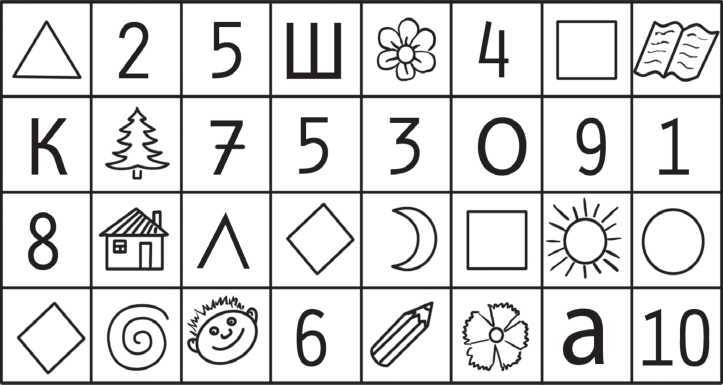 Обведите только буквы и составьте из них слово. (Школа)Определите в нем ударный слог.Итог урокаЧему вы учились на уроке?На какой слог в слове может падать ударение?Как определить ударный слог?Какое стихотворение вы расскажете дома родителям?урок26Тема. Сказка «Репка». Развитие диалогической речи. Прослушивание эпизодов сказки «Репка». Соотнесение эпизодов с рисункамиЦель: учить учащихся соотносить рисунки-иллюстрации с текстом; развивать диалогическую речь, воображение (абстрактное, реалистическое, схематическое), умение внимательно слушать и запоминать последовательность событий; воспитывать желание дружить друг с другом, помогать друг другу.Оборудование: аудиозапись украинской народной сказки «Репка», иллюстрации и рисунки к сказке; иллюстрации к другим народным сказкам.Тип урока: комбинированный урок.ХОД УРОКАорганизация классаАктуализация опорных знаний учащихсяБеседа по содержанию и названиям украинских и русских народных сказокУчащиеся определяют название сказки по иллюстрации и рассказывают краткое содержание названной сказки.Сообщение темы и задач урокаСлово учителя с элементами беседыМолодцы! Вы знаете очень много народных сказок. А кто из вас догадался, почему эти сказки называются народными? (Их придумал народ.)Сегодня на уроке мы послушаем сказку, которая вам очень хорошо известна,— это украинская народная сказка «Репка». Кто помнит героев этой сказки? (Дед, баба, внучка, собака, кошка, мышка)Правильно! А что выращивал дед на огороде? (Дед выращивал на огороде репку.)Чем полезна репка? (В ней много витаминов.)Итак, сказка начинается!работа по теме урокаСлушание аудиозаписи сказки «Репка»Беседа по содержанию сказкиПочему деду удалось вырастить такую большую репку? (Потому что он очень хорошо ухаживал за ней, поливал, обкапывал, пропалывал.)А если бы не мышка, смог бы дед вытащить репку? (Нет, не смог бы.)Почему?Речевая зарядкаУчитель. Давайте повторим хором слова из этой сказки: «Дедка за репку.»Мы рисуемУчитель. На ваших партах лежат рисунки. Проверим, знаете ли вы, как выглядят овощи. Найдите на рисунках репку и разукрасьте её. (См. приложение к уроку.)Закрепление полученных знанийСоотнесение содержания сказки с иллюстрациямиУчитель. А сейчас, ребята, мы проверим, хорошо ли вы запомнили эту сказку.На нашей доске висят рисунки — иллюстрации к этой сказке. Расставьте их в таком порядке, в каком происходили события.Игра «Собери сказку»Комментарий: учащиеся объединяются в три команды (каждая имеет свой комплект рисунков) и по сигналу учителя начинают вывешивать на магнитной доске иллюстрации. Выигрывает та команда, которая быстро и правильно справилась с заданием.Беседа. Работа с пословицами и поговоркамиСкажите, ребята, вам всем вместе быстро удалось справиться с заданием? (Да, быстро.)А кто знает почему? (Мы делаем всё вместе, дружно.)Смог бы один человек быстро и правильно развесить все рисунки? (Нет)А кто знает пословицы и поговорки про совместный труд, дружбу, взаимовыручку?Друг познается в несчастье.Друга ищи, а найдешь — береги.Дружба дороже денег.А какие пословицы и поговорки о труде вы знаете?Без труда не вытянешь и рыбку из пруда.Терпенье и труд всё перетрут.Труд кормит, а лень портит.Скажите, а надо ли доводить начатое дело до конца? Почему?Что бы было, если б дед не смог вытянуть репку и оставил её на огороде? (Она бы пропала, и труд деда был бы напрасным.)Правильно. А какие пословицы и поговорки об этом вы когда-нибудь слышали?Сделал дело — гуляй смело.Какие труды — такие и плоды.Оставленное дело снегом занесёт.Итог урокаКакую сказку мы сегодня слушали? (Украинскую народную сказку «Репка»)Почему она народная? (Её придумал народ.)Назовите героев сказки.Что им помогло вытащить репку?Кто такие друзья?Приложение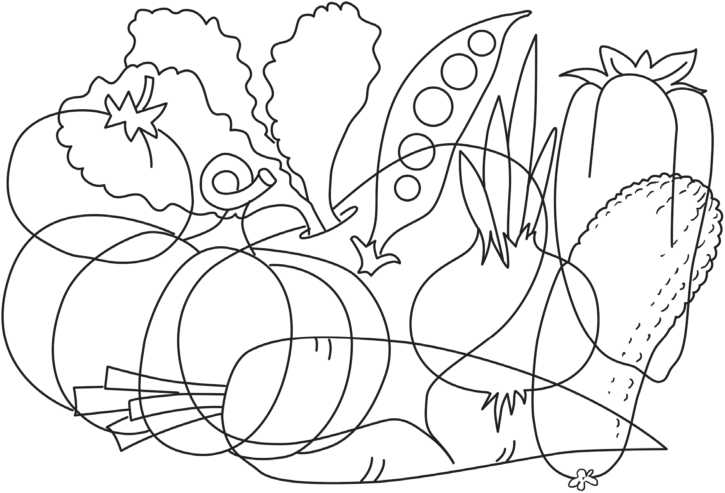 Урок27Тема. Пересказ отдельных эпизодов сказки (2-3 предложения). Составление высказывания с использованием вспомогательных материалов (иллюстрации к сказке)Цель: учить учащихся составлять высказывания с использованием вспомогательных материалов (иллюстраций), пересказывать отдельные эпизоды сказки (2-3 предложения); расширять словарный запас; развивать фонематический слух, память, речь, умение составлять высказывания; воспитывать интерес к устному народному творчеству, на примере сказки прививать желание помогать другим.Оборудование: иллюстрации к украинской народной сказке «Репка», рисунок с творческим заданием (у каждого ученика).Тип урока: комбинированный урок.ХОД УРОКАорганизация классаАктуализация опорных знаний учащихсяИгра «Найди иллюстрацию»Комментарий: звучат аудиозаписи отрывков из сказки. Учащиеся ищут и выбирают иллюстрации к этим эпизодам.Сообщение темы и задач урокаУчитель. Сегодня на уроке мы будем учиться пересказывать отдельные эпизоды этой сказки, а помогут нам в этом иллюстрации.На прошлом уроке мы поставили их в таком порядке, в каком происходят события в сказке. А сегодня мы будем описывать эти события, составляя по рисункам высказывания.работа по теме урокаСоставление связных высказываний по рисункам (иллюстрациям к сказке) Комментарий: открывается доска, на ней в правильном порядке висят сюжетныекартинки. Учащиеся составляют высказывания к каждой из них по порядку.ФизкультминуткаЗакрепление знаний, умений и навыковТворческая работа (с объяснениями учителя)У вас на парте лежит рисунок. (См. приложение к уроку)Рассмотрите его внимательно и скажите, что неверно изобразил художник на рисунке?А как надо?Разукрасьте этот рисунок.Итог урокаЧему вы учились на уроке?Какое задание понравилось больше всего?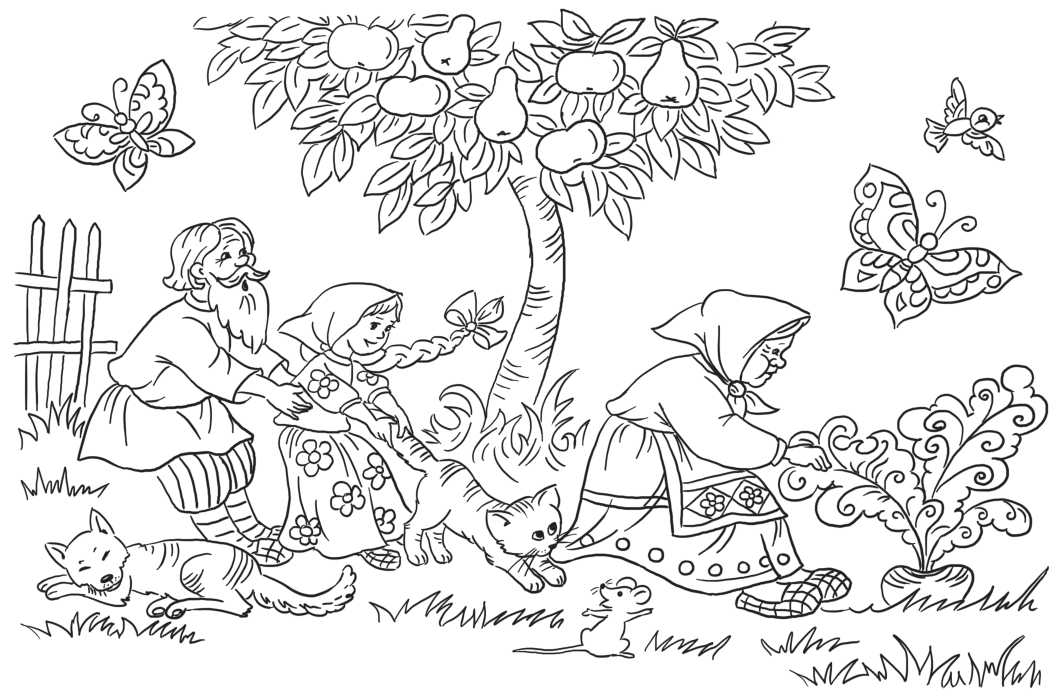 УРОК28Тема. Составление высказываний на основе текста. Инсценировка сказки «Репка»Цель: учить учащихся составлять высказывания на основе текста; развивать мышление, воображение, умение правильно составлять высказывания, артистизм; воспитывать добрые чувства, чувство коллективизма («Двое-трое — не как один», «Вместе любое дело спорится»).Оборудование: украинская народная сказка « Репка»; рисунки с творческими заданиями; иллюстрации к сказке.Тип урока: комбинированный урок.ХОД УРОКАОрганизация классаАктуализация опорных знаний учащихсяУчитель. Перед вами лежат рисунки. Разместите героев по сюжету сказки. Напишите в цветочках возле каждого из них соответствующую цифру. (См. приложение к уроку 1.)Работа по теме урокаВступительное слово учителяСегодня мы расскажем эту сказку от начала и до конца. А потом распределим роли и сыграем маленький спектакль, как будто мы — артисты в театре и показываем зрителям представление.Подготовка к инсценировкеКомментарий: учитель с учащимися составляют высказывания на основе текста сказки.По желанию учащихся выбирают героев сказки; учитель раздаёт заранее приготовленные элементы костюмов (деду — бороду и шапку, бабе — платок и фартук, внучке — косынку, собачке, кошке и мышке — маски этих героев).Учащиеся самостоятельно решают, в какой последовательности они должны выходить на сцену. Роль ведущего играет учитель.Инсценировка сказкиФизкультминутка (по выбору учителя)Мы рисуемУчитель. А сейчас проверим, послушные ли у вас пальчики. Соедините на рисунке линии по точкам. (См. приложение к уроку 2) Делайте это аккуратно! А потом разукрасьте иллюстрацию.Итог урокаЧему вы научились на уроке?Вам понравилось быть артистами?Давайте поаплодируем друг другу за замечательный спектакль «Репка» и вашу дружную работу на уроке!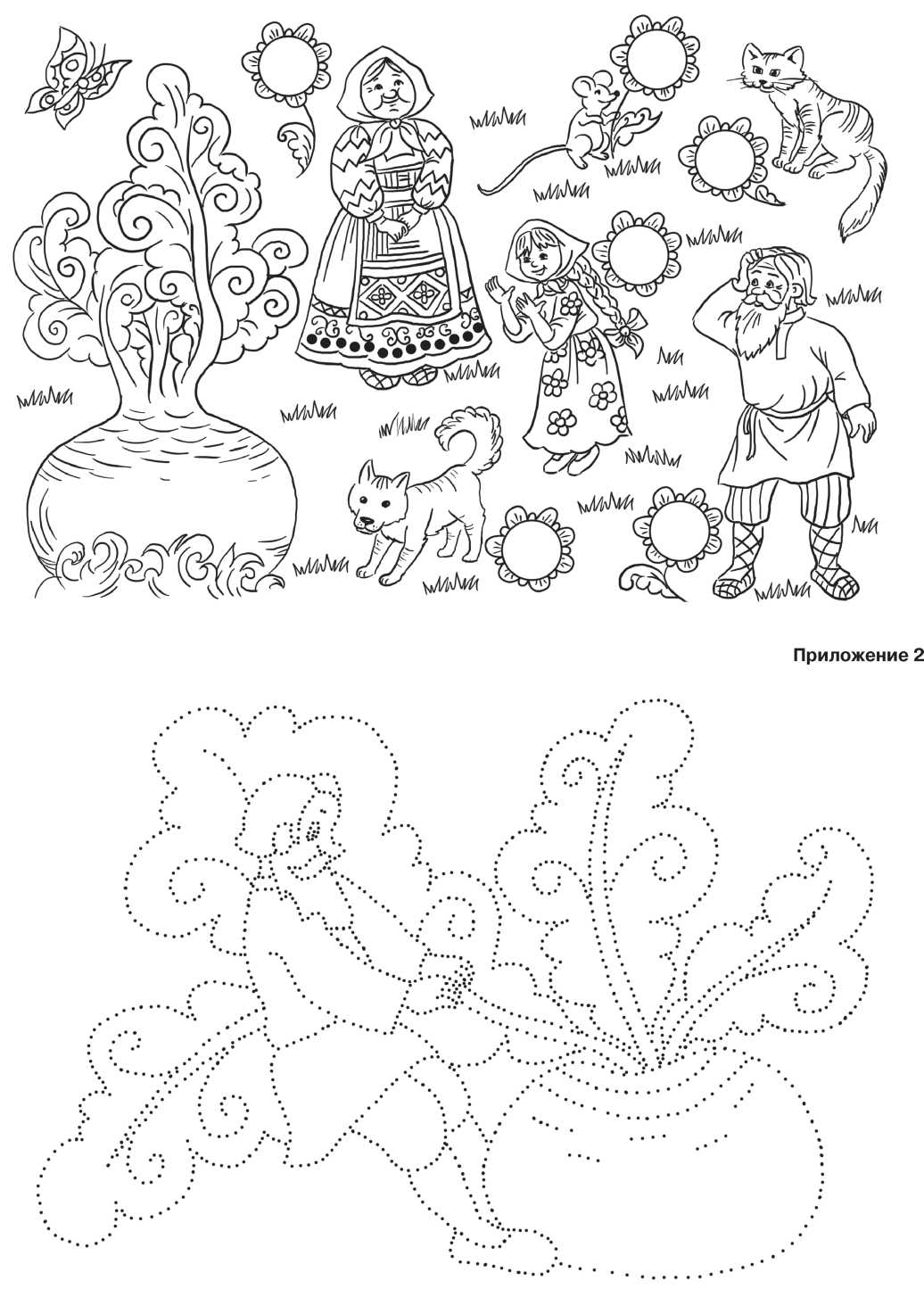 урок29Тема. Воспроизведение, инсценировка диалогов из прослушанных сказокЦель: учить учащихся произносить слова своего героя громко, чётко, выразительно, эмоционально, правильно вести диалог; развивать память, умение выступать на сцене, слушать, артистизм; прививать чувство взаимопомощи; формировать умение различать добро и зло, искренность и хитрость; воспитывать любовь к народному творчеству.Оборудование: аудиозапись различных известных сказок (или эпизодов из сказок), иллюстрации.Тип урока: комбинированный урок.ХОД УРОКАорганизация классаМотивация учебной деятельности учащихсяУчитель. На прошлом уроке вы показали, какие вы замечательные актёры, как умеете перевоплощаться, входить в образ. Как хорошо запоминаете и правильно, чётко и громко произносите слова своих героев.Вы знаете, что такое народная сказка. Сказку «Репка» придумал украинский народ.Но в мире существует очень много разных народов, и каждый имеет свои народные сказки. Хотите с ними познакомиться?работа по теме урокаКомментарий: звучат отрывки-диалоги из известных народных сказок («Колобок», «Волк и семеро козлят», «Рукавичка», «Три медведя»). Учащиеся сначала повторяют, а потом инсценируют услышанные диалоги; учитель контролирует громкость, чёткость, выразительность и эмоциональность их речи.ФизкультминуткаЗакрепление знаний, умений и навыковИгра «Угадай сказку»Комментарий: учитель демонстрирует иллюстрации к известным учащимся сказкам, а они угадывают их названия.Мы рисуемУ ч и т е л ь. Над какой сказкой мы работали на протяжении последних уроков? («Репка»)Сейчас перед вами лежат рисунки. (См. приложение к уроку)Сделайте их цветными. Разукрасьте иллюстрацию соответствующими цветами. Учитель вывешивает на доске цифры и кружочки соответствующего цвета.— жёлтый;— красный;— зелёный;— синий;— бурый (бордово-коричневый).Итог урокаЧему учились на уроке?Какое задание вам больше всего понравилось?С какими новыми сказками познакомились?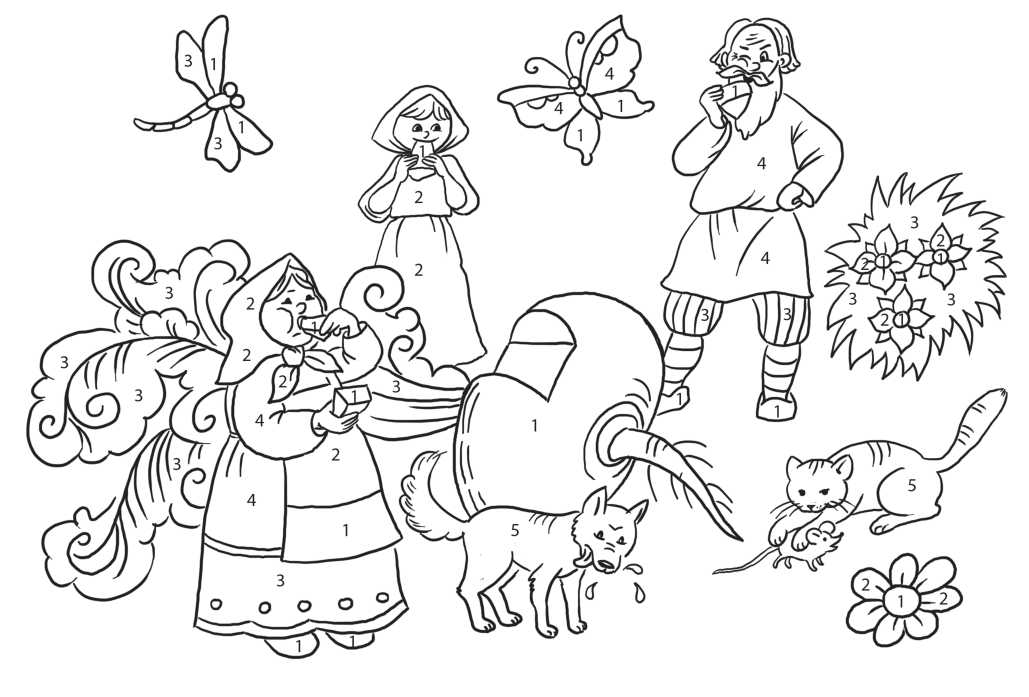 урок30Тема. Времена года. Зима. Чтение наизусть стихотворений о зиме. Регулирование силы голоса, темпа речи Цель: учить учащихся правильной декламации при чтении стихотворений наизусть, умению регулировать силу голоса, темп речи на основе заранее выученных стихотворений о зиме; развивать память, образное мышление, умение правильно произносить слова, делать логические и смысловые ударения в стихотворениях; воспитывать любовь к природе. Оборудование: аудиозаписи пьес из альбома П. И. Чайковского «Времена года».Тип урока: комбинированный урок.ХОД УРОКАорганизация классаАктуализация опорных знаний учащихсяБеседаКакое сейчас время года? (Зима)А какие ещё времена года вы знаете? Назовите их в том порядке, в котором они наступают одно за другим, начиная с зимы.Слушание отрывка из альбома П. И. Чайковского «Времена года»Учащиеся, слушая пьесу, определяют, какое время года изображает в ней П. И. Чайковский.Работа с загадкамиУчитель. Отгадайте, о каком зимнем месяце идёт речь в этом стихотворении?Дни его — всех дней короче,Всех ночей длиннее ночи.На поля и на лугаДо весны легли снега.Только месяц промелькнёт,—Мы встречаем Новый год. (Декабрь)Как вы догадались, что это декабрь?Какой зимний месяц «спрятался» в этой загадке?Щиплет уши, щиплет нос,Лезет в валенки мороз.Брызнешь воду — упадёт Не вода уже, а лёд.Даже птице не летится,От мороза стынет птица. (Январь)Физкультминутка (по выбору учителя)работа по теме урокаЧтение учащимися стихотворений о зиме, подготовленных домаСНЕЖОКСнежок порхает, кружится,На улице бело.И превратились лужицы В холодное стекло.Где летом пели зяблики,Сегодня — посмотри! —Как розовые яблоки,На ветках снегири.Снежок изрезан лыжами,Как мел, скрипуч и сух,И ловит кошка рыжая Веселых белых мух.Н. Некрасов БЕРЁЗАБелая берёза Под моим окном Принакрылась снегом,Точно серебром.На пушистых ветках Снежною каймой Распустились кисти Белой бахромой.И стоит берёза В сонной тишине,И горят снежинки В золотом огне.А заря, лениво Обходя кругом,Обсыпает ветки Новым серебром.С. Есенин* *Чудная картина,Как ты мне родна:Белая равнина,Полная луна,Свет небес высоких И блестящий снег,И саней далеких Одинокий бег.Фет БАХРОМАНа сосне и на берёзе Бахрома —Белой пряжей Их запутала зима.И оставила Распутывать весне Эту пряжу на берёзе И сосне.ОрловРегулирование силы голоса, темпа речи, выразительности речи учителемИтог урокаО каких временах года мы сегодня говорили?Какое время года у нас сейчас? Опишите его своими словами.Стихотворения каких поэтов сегодня звучали?Как нужно декламировать стихотворение?УРОК31Тема. Обычаи народа. Разучивание наизусть колядок. Признаки хорошего высказывания (темпречи, чёткость дикции) Цель: ознакомить учащихся с новогодними колядками, щедривками, посевалками; учить правильной, чёткой декламации; углубить знания о народных традициях и обычаях; воспитывать любовь и уважение к народным обычаям. Оборудование: таблицы с изображением народных новогодних праздников; аудиозаписи музыкальных колядок-песен.Тип урока: урок усвоения нового материала.ХОД УРОКАОрганизация классаАктуализация опорных знаний учащихсяБеседаКакой главный зимний праздник мы скоро будем отмечать?Как в ваших семьях празднуют Новый год?Это ваши семейные традиции. А какие народные традиции празднования Нового года вам известны?Слышали ли вы о празднике Рождества?Работа по теме урокаСообщение учителяСлавянские народы издавна празднуют Новый год и Рождество, сохраняя традиции своих предков.Накануне праздников (перед Рождеством — это Святой вечер, Щедрый вечер) и в городах, и в селах по домам и хатам ходят колядники, щедруют и колядуют, исполняя специальные песни — колядки, щедривки, посевалки. Они посевают дома хозяев зерном, крупой и желают им хорошего, щедрого на урожай и здоровье Нового года.Слова «коляда» и «колядники» на многих языках означают одно и то же: «песня и дар», «праздник и дар».Колядники посевают и просят у хозяев гостинцы. По народным традициям, отказывать им непозволительно — «счастья в доме не будет».Слушание и разучивание колядок, посевалок со слов учителяЩедрик-Петрик,Дай вареник!Ложечку кашки Наверх колбаски.Этого мало,Дай кусок сала.Выноси скорей,Не морозь детей!Сколько осиночек,Столько вам свиночек;Сколько ёлок,Столько и коровок;Сколько свечек,Столько и овечек.Коляда-колядаУ нас нынче беда?Обошли мы целый свет —Ни конфет, ни денег нет!Вы нас пожалейте,Киселика налейте!Маленький хлопчик Сел на снопчик,В дудочку играет,Коляду потешает.Авсень, авсень,Завтра новый день!Не стой у ворот,Завтра Новый год!Сею, вею, посеваю,С Новым годом поздравляю!Коляда, коляда,Ты подай пирога,Или хлеба ломтину,Или денег полтину,Или курочку с хохлом,Петушка с гребешком!Отворяйте хозяева сундучки Вынимайте пятачки!Физкультминутка (по выбору учителя)Повторение колядок и декламация их учащимися наизусть.Вербальное оценивание учащихся по темпу речи, чёткости дикции.Итог урокаЧто мы сегодня узнали нового и о каком народном обычае?Что означает слово «колядка»?С чем поздравляют колядники хозяев? Как они это делают?Как нужно произносить или петь колядки? (Громко, чётко, в хорошем темпе)урок32Тема. Закрепление изученного материала об ударении, ударном слоге. Чтение наизусть стихотворений о зиме. Составление высказываний (2-3 предложения) о зиме с использованием вспомогательных материаловЦель: учить учащихся составлять высказывания из 2-3 предложений о зиме с использованием вспомогательных материалов; совершенствовать знания о слоге, ударении, ударном слоге; развивать память и образное мышление; воспитывать любовь к природе.Оборудование: аудиозаписи; картинки, пейзажи, иллюстрации зимней тематики.Тип урока: комбинированный урок.ХОД УРОКАорганизация классаАктуализация опорных знаний учащихсяСлушание отрывка из альбома П. И. Чайковского «Времена года»БеседаЧто вы знаете о зиме?Чем это время года отличается от других?Как вы думаете, почему зимой идёт снег, а не дождь?Назовите зимние месяцы. (Декабрь, январь, февраль)Назовите, какой ударный слог в каждом из этих слов?А сколько всего в них слогов?Как нужно произносить ударный слог? (С большей силой голоса)Составьте предложение с каждым из этих слов.работа по теме урокаСлушание стихотворения Ф. И. Тютчева (под музыку)Чародейкою зимою	Весь опутан, весь окованОколдован, лес стоит,—	Лёгкой цепью пуховой.И под снежной бахромою,	Солнце зимнее ли мещетНеподвижною, немою,	На него свой луч косой —Чудной жизнью он блестит.	В нём ничто не затрепещет,И стоит он, околдован,—	Он весь вспыхнет и заблещетНе мертвец и не живой —	Ослепительной красой.Сном волшебным очарован,Беседа по содержанию стихотворенияО каком времени года говорится в стихотворении?Опишите зиму, какой вы её себе представляете.А почему в стихотворении лес назван «околдованным», «сном волшебным очарованным»?Физкультминутка (по выбору учителя)Составление высказываний (2-3 предложения) о зиме с использованием картин природы, зимних пейзажей, иллюстраций к новогодним и «зимним» сказкамЧтение учащимися стихотворений о зиме наизустьИтог урокаО каком времени года мы сегодня говорили?Чем вам нравится зима?Стихотворения каких поэтов о зиме мы сегодня слушали?НОВАЯ ШУБКАВ лес примчался Первый снег.Попросился Но ночлег...Перепуганный Не в шутку,Примерять стал Зайчик шубку!Без иголки,Без портного Шубка новая готова!Г. НовицкаяЁЛОЧКАНи листочка , ни травинки!Тихим стал наш сад.И берёзки, и осинки Скучные стоят.Только ёлочка одна Весела и зелена.Видно, ей мороз не страшен, Видно, смелая она.О. Высотская...Улицей гуляет Дедушка Мороз,Иней рассыпает По ветвям берёз;Ходит, бородою Белою трясёт,Топает ногою,Только треск идёт.Иль на окнах дышит Закоптелых хат Да узоры пишет,Глядя на ребят...С. ДрожжинСНЕГОПАДСнегопад,Снегопад.Шёл он день И ночь подряд.Шёл он полем,Шёл он лесом,Заглянул и под навесы,Пухом лёг он На дома,И мы поняли :Зима.И. ВинокуровУрок33Тема. Обычаи народа. Новый год. Инсценировка сказки о Новом годе. Использование в диалогах этикетных формул: «О!», «Как хорошо!», «Здорово!», «Неужели?»Цель: формировать у учащихся понятие обычаи народа; развивать речь; совершенствовать знания, умения и навыки учащихся, полученные на уроках развития речи и английского языка; развивать память, артистические способности; воспитывать любовь и уважение к народным традициям. Оборудование: тематические картинки; аудиозапись музыки к сказке «Щелкунчик»; костюмы для инсценировки новогодней сказки; фонограммы с колядками на английском языке.Тип урока: интегрированный (русский язык, английский язык, развитие речи) урок-праздник.ХОД УРОКАорганизация классаАктуализация опорных знаний учащихсяКакие зимние праздники вы знаете? (День Святого Николая, Новый год, Рождество, Крещение...)Молодцы! Скажите, а эти праздники принято отмечать каждый год? (Да)Новый год — один из традиционных праздников, который вошёл в нашу жизнь и стал народным обычаем. Его история насчитывает 25 веков. Родился этот праздник в Месопотамии.У нас же Новый год начали отмечать с 1700 года. Царь Пётр I издал указ к 1 января выставлять украшенные сосновые деревья, а бедным людям — ветви сосновые и еловые, и чтоб стояли они по 7-е число; поздравлять друг друга и на площади устраивать огненные потехи (фейерверки). С тех пор и появился у славянских народов обычай отмечать Новый год 1 января.Инсценировка сказки (для школ с углубленным изучением английского языка)Звучит песня «ABBA» «Happy New Year».Ведущая. Good evening, dear friends! Я рада приветствовать вас на сегодняшнем празднике! Ребята, а какой у нас сегодня праздник? (Ответы учащихся.) Правильно! А как мы назовём его на английском языке? (Ответы учащихся.) Отлично! Посмотрите, какая у нас замечательная ёлочка! Но она не светится сказочными огоньками. Наверное, нужно произнести волшебные слова! Давайте скажем все вместе: «One, two, three — light our fir-tree!» (Произносим слова три раза.) Не загорается ёлочка. Наверное, кого-то не хватает на нашем празднике! Как вы думаете, ребята, кого? (Ответы учащихся.) Конечно же! Не хватает Santa Claus’a! Давайте дружно и громко позовём его!Звучит фрагмент песни «Jingle Bells». Входит Santa Claus.Santa Claus. Hello, my dear friends! I’m glad to see you!Учащиеся.Good evening, Good evening, Good evening to you!Good evening, Santa Claus! We are glad to see you!Ведущая. Здравствуй, дедушка! Проходи! Устал, наверное, с дороги-то! Из самой Лапландии летел, только чтобы успеть на праздник к нашим деткам!Santa Claus (на ломаном русском языке). О, да! Я очень спешил! Я вижу, вы тут веселитесь! Могу я к вам присоединиться?Ведущая. Конечно, Санта! Только для начала помоги нам зажечь нашу ёлочку! Она никак не хотела сиять без тебя!Santa Claus. ОК! Ребята, давайте вместе скажем: «One, two, three — light our fir-tree!» (Загорается ёлочка.) Oh! It’s so beautiful!Ведущая. Спасибо тебе, дедушка! Присаживайся, пожалуйста!Звучит фрагмент песни «Если долго, долго, долго.» из к/ф «Красная Шапочка».На сцене появляется Красная Шапочка. Вдруг выбегает Волк.Волк (ехидно). Здравствуй, Красная Шапочка! А что ты делаешь в лесу одна? Сегодня же Рождество! Почему ты не дома?Красная Шапочка (испуганно). Я иду в гости к бабушке, чтобы вместе встретить этот праздник!Волк (печально). Здорово! А вот мне не с кем встречать Рождество.Красная Шапочка (радостно). Пойдём со мной! Будем вместе праздновать! Сегодня собираются все мои друзья! Будет весело! И моя бабушка готовит самые вкусные пироги на свете!Волк с удовольствием соглашается, и они вместе скрываются за кулисами. На сцене появляются бабушка, Золушка, Буратино. Золушка с бабушкой хлопочут, накрывая стол. Буратино украшает ёлочку, развешивает рождественские носочки на камин.Золушка. Буратино, а что ты делаешь?Буратино. А ты разве не знаешь, Золушка, что в рождественскую ночь Санта Клаус влетает в дом через трубу и раскладывает подарки в носочки, которые дети развешивают на камин? Это английская традиция! А так как сегодня Рождество, то и я решил следовать этим традициям.Стук в дверь. Бабушка бежит открывать. В комнату входят Красная Шапочка и Волк.Красная Шапочка. Здравствуйте, бабушка, здравствуйте, друзья! Я так рада вас видеть! Познакомьтесь! Это Волк! Я пригласила его к нам на праздник, вы не против?Бабушка. Конечно же, нет, Красная Шапочка! Как мы можем быть против? Сегодня же такой праздник! Рождество! А в эту волшебную ночь должны сбываться самые заветные мечты!Золушка. Все готово, друзья! Прошу к столу!Все усаживаются за стол.Золушка. А вы знаете, что и в Англии существует такая традиция, как Колядки? В ночь перед Рождеством дети наряжаются в костюмы, стучатся в соседние дома и исполняют песни, а хозяева в качестве благодарности одаривают детей сладкими подарками!Участники сценки приступают к трапезе. Тем временем Санта Клаус задаёт учащимся вопрос.Santa Claus. Ребята, а вы знаете рождественские песни на английском языке? (Ответы учащихся.) Отлично! Тогда я предлагаю отправиться в гости к сказочным персонажам и исполнить для них колядки. (Выступление детей.)Буратино. Какая замечательная песенка! Thank you very much! А вот и наши подарки!Все участники сценки бросают конфеты в корзинку детям.Ведущая. Спасибо, ребята! Присаживайтесь, пожалуйста! Дедушка, а ты знаешь какие-нибудь игры?Santa Claus. All right! Я знаю очень много игр!Проводятся игры, конкурсы. Во время всех конкурсов звучит рождественская музыка.Santa Claus. Very well!Ведущая. А теперь пришло время рассказывать дедушке стихи!Желающие выходят и рассказывают стихи на русском, украинском и английском языках. За выступление Санта Клаус дарит учащимся конфеты.Santa Claus. Thank you, dear friends! А вот и ваши подарки! (Вручает подарки под звучание музыки «Jingle Bells».) Мне было очень хорошо с вами! Но пора прощаться! Меня заждались мои олени! До следующего года! Good bye! (Уходит)Звучит песня «ABBA» «Happy New Year».Итог урокаБеседаПонравилась ли вам Новогодняя сказка?Какие Новогодние и Рождественские традиции в Англии и Украине похожи?В чём их различия?Спасибо всем артистам за праздник!УРОК34Тема. Обычаи народа. Новый год. Игры у новогодней ёлки. Итоговый урок за I семестрЦель: ознакомить учащихся с народными обычаями и играми у новогодней ёлки; развивать знания о праздновании новогодних праздников; воспитывать любовь и уважение к народным обычаям и традициям; любовь к природе. Оборудование: аудиозаписи новогодних песен, музыкальных танцевальных композиций; газеты, апельсины, атрибуты для проведения игр.Тип урока: комбинированный урок.ХОД УРОКАорганизация классаАктуализация опорных знаний учащихсяРасскажите, как празднуется Новый год в вашей семье? (Собираются все члены семьи: мама, папа, бабушка, дедушка. Родственники приходят в гости, и все собираются за большим праздничным столом.)Правильно! А как называют праздники, когда собирается вся семья? (Семейные)Новый год принято отмечать дома в кругу своей семьи. А в гости ходят или приглашают гостей на следующий день.А что ещё, кроме празднично накрытого стола, украшает ваш дом? (Ёлка, наряженная огоньками, гирляндами и ёлочными украшениями.)В котором часу мы начинаем поздравлять всех с Новым годом? (В 12 часов ночи. Все поздравляют друг друга, желают здоровья, счастья, удачи в Новом году.)А какая ещё традиция существует? Чего ждут дети в этот день? (Подарков)Где они находят свои подарки? (Под ёлочкой)А кто из вас отправлял письмо с просьбой Деду Морозу? Что вы ему обещали?Чью просьбу Дед Мороз выполнил?Наверное, вы были хорошими и послушными детьми, поэтому Дед Мороз и исполнил ваши желания!работа по теме урокаСообщение учителяНовый год — весёлый праздник, и до наших дней дошла традиция отмечать его весело.Существует огромное количество игр и забав у новогодней ёлки, такие как «Новогодняя эстафета», «Новогодние песни», «Сюжетный провод», «Угадай песню», «Новогодние пожелания из шляпы», «Фанты», «Кто быстрей съест апельсин» и много-много других игр и развлечений. Их вот уже несколько веков подряд придумывает народ, чтобы как можно веселее встретить и отпраздновать этот праздник.Разучивание и проведение игрСегодня мы поиграем в некоторые из этих игр.Игра «Новогодние песни»Комментарий: класс объединяется в две команды, названия командам придумывают учащиеся. Выигрывает та команда, которая знает больше «Новогодних песен».Игра «Серпантин»Комментарий: ведущий приглашает 4-8 участников (чем больше, тем лучше). Раздаёт каждому по листу газеты. По команде учащиеся должны оторвать как можно более длинную полоску от листа, начиная с верхнего левого угла, по кругу и до его конца. (Делать это игрок должен одной рукой, другой прикасаться к газете нельзя.)У кого полоска окажется длиннее — тот и выиграл.Музыкальная игра «Гибкий танцор»Комментарий: учащиеся танцуют и получают призы в номинациях «Самый эмоциональный танцор», «Мисс Грация», «Мистер Обаяние» и т. д.Все участники получают призы.Игра «Новогоднее меню»Комментарий: ведущий достаёт из коробочки карточку с буквой и предлагает командам (или участникам) по очереди называть блюда, начинающиеся на эту букву.Последний назвавший блюдо становится победителем.Игра «Кто быстрее без помощи рук съест апельсин?»Комментарий: на тарелке лежит целый, но очищенный апельсин. Участникис завязанными сзади руками пытаются его съесть.Выигрывает тот, кто это сделает быстрее.Итог урокаМы многое узнали о праздновании Нового года, его традициях.Какие же традиции празднования Нового года вы запомнили?Какая игра вам понравилась больше всего?Счастливых вам новогодних праздников!ПОД НОВЫЙ ГОДГоворят: под Новый год Что ни пожелается —Все всегда произойдет,Все всегда сбывается.Могут даже у ребят Сбыться все желания,Нужно только, говорят,Приложить старания.Не лениться, не зевать И иметь терпение,И ученье не считать За свое мучение.Говорят: под Новый год Что ни пожелается —Все всегда произойдет,Все всегда сбывается.Как же нам не загадать Скромное желание —На «отлично» выполнять Школьные задания,Чтобы так ученики Стали заниматься,Чтобы двойка в дневники Не смогла пробраться!С.	МихалковII СЕМЕСТРУрок35Тема. Обычаи народа. Старый новый год. Повторение новогодних колядок. Признаки хорошего высказывания (темп речи, чёткость дикции). Русская народная забава «Хоровод» Цель: ознакомить учащихся с русской народной забавой «Хоровод»; закрепить знания новогодних колядок; развивать темп речи, чёткость дикции; воспитывать любовь и уважение к народным традициям.Оборудование: костюмы колядников; аудиозаписи колядок; тематические плакаты, посвящённые этому празднику.Тип урока: нестандартный урок-инсценировка «Как пошла Коляда вдоль по улице гулять».ХОД УРОКАорганизация классаСообщение учителя о традициях празднования Старого нового годаВ старину Новый год праздновали в начале весны, когда от зимнего сна пробуждалась природа. На Руси Новый год отмечали 1 марта. В XIV в. Московский церковный собор принял решение считать началом Нового года 1 сентября по греческому календарю. И лишь в 1699 году царь Пётр Первый издал указ считать началом Нового года 1 января (по западноевропейскому календарю, но с отставанием на 14 дней от григорианского).Так, с 1918 года, в России и Украине празднуют два Новых года — по новому и старому стилю.В ночь с 13 на 14 января хозяйки накрывают щедрый стол, а в гости за угощениями снова идут колядники. Колядки исполняются с Рождества до Старого нового года. Интересно, что слово «коляда» в Украине имеет три значения: название праздника, название самой песни и название дара, угощения для колядующих.Инсценировка колядокПосевальщики и колядники выходят в костюмах. Остальные учащиеся по желанию наряжаются в костюмы и готовят угощения для колядников.Ведущий. Колядки — очень древний обычай, который берёт своё начало с языческих времён. И настолько любили в народе колядовать, что не смогли отучить от зимнего веселья никакие запреты со стороны православной церкви.Колядовать чаще всего ходили дети и молодёжь, но бывало, что и взрослые люди любили повеселиться. Попробуйте сами!Учащиеся (по очереди)Как пошла Коляда Вдоль по улице гулять,Вдоль по улице гулять,С Новым годом поздравлять!Коляда, Коляда,Где ты раньше была?Я во поле ночевала,Теперь к вам пришла.Ведущий. Обычно один из колядующих наряжается Козой, в другой «водит Козу». Коза считается символом достатка и плодородия. Остальные участники колядок зачастую также рядятся в животных (кота, лису, свинью, журавля и т. д.).Учащиеся читают колядки (по очереди).Мы не сами идём,Мы козу ведём.Где коза ходит —Там жито родит.Где коза хвостом —Там жито кустом.Где коза ногою —Там жито копною.Где коза рогом —Там жито снопом.Ведущий. Колядующие поют весёлые песенки, рассказывают стишки, пританцовывают — в общем, веселятся на славу. Слова в колядках обычно славят добрых хозяев дома и непременно сопровождаются вывешиванием угощения.Учащиеся (по очереди)Ой, пляшу, пляшу для дорогого!Может, даст ползолотого.Ой, мало, мало, на том не стало!Ой, скачу, скачу, серебра хочу!Раз имеешь сына, дай головку сыра.Раз имеешь дочку, дай мне мёда бочку.Если не богатый, выгони из хатыХоть поленом, хоть метлою, хоть кривою кочергою.Колядин, колядин,Я у мамки один,По колено кожушок,Подай, дядя, пирожок!Открывай сундучок,Подавай пятачок!Что есть в печи — в мешок мечи!Хозяин идёт, пожиток несёт!Первый пожиток — мерочка жита,Мерочкой жита коза будет сыта.Другой пожиток — мерочка гречки,Мерочка гречки — нам на варенички.Третий пожиток — решето овса,Решето овса, сверху колбаса.Будьте здоровы! Весёлых свят!С праздником, хозяева!Ведущий. Если же хозяева попались скуповаты, им и пригрозить годилось. Учащиеся (по очереди)Дай Бог тому, кто в этом дому!В поле — зерно,В доме — добро,Не дадите пирога —Сведем корову за рога!Богатые мужички,Открывайте сундучки,Доставайте пятачки,Если нету пятачка,То давайте пирога.Не дадите пирога,Я корову за рога,Поведу на Торжок,Там продам за пирожок.Ведущий. Рассыпая вокруг зерно, говорят так.УченикСею, сею, посеваю, с Колядою поздравляю,Счастья, радости желаю.Сею, сею, посеваю, ячмень, жито посыпаю,Чтобы в поле уродилось, чтоб в хлеву удвоилось,Чтобы дети подрастали, чтобы девок замуж брали.Сею, сею, посеваю, счастья, радости желаю.Кто нам даст пирога, тому полный хлев скота,Овец с овсом, жеребца с хвостом.Кто не даст пирога, тому курячья нога,Пест да лопата, корова горбата.Ведущий. Собрав полный мешок гостинцев, колядники идут пировать.После выступления колядников все водят «Хоровод» (древний обрядовый круговой танец или танец-песня, распространённый у многих народов, особенно у славян) и исполняют песню (по выбору).Тем, что наколядовали, все вместе угощаются.Итог урокаЧто нового вы узнали о народных традициях, о зимних праздниках?Расскажите об этом дома.урок36Тема. Береги своё здоровье. Глаголы (отдельные грамматические формы, без использования терминов) единственного и множественного числа настоящего и будущего времени (умывается, вытирается, умываются, вытираются, умоется, умоются)Цель: формировать первоначальные знания учащихся о здоровом способе жизни и его значении; раскрыть понятия режим дня, правильное регулярное питание; учить использовать в речи отдельные грамматические формы глаголов (без использования термина); воспитывать аккуратность, бережное отношение к своему здоровью.Оборудование: иллюстрация к сказке; картинка с изображением «Режим дня», «Виды спортивных занятий», «Закаливание организма»; предметные картинки с изображением предметов личной гигиены, овощей, продуктов питания. Тип урока: интегрированный (русский язык, «Основы здоровья») урок изучения нового материала.ХОД УРОКАорганизация классаАктуализация опорных знаний учащихсяВспомните, о каких праздникам мы с вами беседовали на прошлых уроках? (Новый год, Рождество, Старый новый год...)Что это за праздник — Новый год? Чем он нравится ребятишкам?Чтение стихотворения М. Пляцковского «Новогодний хоровод».Что такое Новый год?Это — дружный хоровод,Это — смех ребят весёлый,Возле всех народных ёлок!Вот что значит, вот что значит Новый год!А кто приходит в гости под Новый год? Отгадайте загадки.В тулупе с красным кушакомИ с замечательным мешком. (Дед Мороз)Она в серебро с жемчугами одета —Волшебная внучка волшебного деда. (Снегурочка)У неё все ветки Праздничной расцветки. (Ёлка)А какие игры у новогодней ёлки вы знаете?А когда рассказывают новогодние колядки?Какие вы знаете новогодние колядки?Сообщение темы и цели урокаУчитель. Сегодня на уроке мы поговорим о здоровье, выясним, как и почему его нужно беречь.Мотивация учебной деятельности учащихсяУчитель. Здоровье — самое большое богатство человека. Так говорят в народе. Нам предстоит выяснить, что такое «здоровый человек», что значит здоровый образ жизни. Мы сегодня также узнаем, что может случиться с тем, кто не следит за своим здоровьем.работа по теме урокаСообщение учителяЕсли вы здоровы, вам хочется бегать, прыгать; если кушаете с аппетитом и крепко спите — вы здоровы.Крепкое здоровье — это когда каждому из вас хорошо, ничего не болит. На уроках вы внимательны, активны и старательно работаете — пишете, читаете, решаете,рисуете. Вы здоровы, когда нормально растёте: вес и рост каждого из вас не имеют больших отклонений от нормы.А если не хочется кушать, плохо спится, появляется вялость, угнетённость или что-то болит, значит, здоровье ухудшилось.Об	этом нужно сказать маме, учителю или обратиться к школьному врачу.Работа с загадкамиУчащиеся отгадывают загадки и рассказывают о лечебных свойствах овощей (с помощью учителя).Сидит дед, во сто шуб одет.Кто его раздевает, тот слёзы проливает. (Лук)Сидит баба среди летаВо сто сорочек одета. (Капуста)Сидит девица в земле,А коса — на улице. (Морковь)Что это за голова?Только лишь зубы и борода. (Чеснок)Ребята, как называют одним словом морковь, лук, капусту, чеснок? (Овощи) Вывод: для того чтобы быть сильным и здоровым, необходимо есть овощи.Игра «Полезный продукт»Учитель. Посмотрите на картинки с изображением продуктов питания. Их нужно разделить на вредные и полезные (с помощью учителя).Беседа о здоровом образе жизни и факторах, влияющих на здоровьеОкружающая природная среда (солнце, воздух, вода)Что нас окружает, без чего мы не можем дышать?Солнце, воздух и вода — наши лучшие друзья! (Учащиеся вместе с учителем «складывают» пословицу.)Как вы думаете, где легче дышать — в лесу или в городе? Почему?Режим дняДавайте посмотрим, как придерживается режима дня этот мальчик? (Работа с картинкой.)Когда нужно вставать утром?В котором часу необходимо ложиться спать?Сколько времени нужно спать детям?Днем нужно отдыхать, гулять?ДвижениеДля чего нужно заниматься спортом?Какие виды спорта вы знаете?А как мы в школе и дома приучаемся к спорту? (Физкультура, утренняя гимнастика, физкультминутка на уроках.)Закаливание организмаКак мы закаливаем свой организм?Работа по картинке: играем на улице, летом обливаем ноги водой, купаемся в речке, ходим босиком, принимаем солнечные и воздушные ванны.Правила регулярного питанияКак нужно питаться? (Не переедать, хорошо пережёвывать еду, неразговари- вать во время еды.)Когда бывает хороший аппетит? (После прогулки, игры или труда)ГигиенаКак мы должны следить за собой?Когда чистим зубы?Как часто моем руки?Что необходимо иметь в школе с собой для соблюдения личной гигиены?Игра «Выбери, какие из вещей у каждого человека должны быть свои»Рисунки: зубная щётка, губка, зеркало, расческа, мыло, полотенце.Итог урокаКак нужно относиться к своему здоровью?Как нужно закаливать свой организм?А какой режим дня должен быть у вас?Чему вы научились на уроке?Какие новые слова запомнили?УРОК37Тема. Береги своё здоровье. Сказка К. И. Чуковского «Мой- додыр». Слушание-понимание фактического содержания сказки (кто, что, когда, где, как)Цель: формировать у учащихся потребность быть всегда аккуратным, следить за своим внешним видом: одеждой, волосами, осанкой; познакомить с историей возникновения зубной щётки, мыла, расчески, сказкой К. И. Чуковского «Мойдодыр»; развивать внимание; воспитывать умение следить за своим внешним видом, аккуратность.Оборудование: запись сказки К. И. Чуковского «Мойдодыр»; рисунки «героев» сказки: мыло, расческа, зубная щётка, Мойдодыр; предметные рисунки.Тип урока: комбинированный урок.ХОД УРОКАорганизация классаАктуализация опорных знаний учащихсяБеседаРебята, на прошлом уроке мы говорили о здоровье.Когда говорят, что человек здоров?Давайте вспомним, что значит вести здоровый образ жизни?Посмотрите на картинки (на доске). Что вы видите? (Иллюстрации с изображением спортивных занятий, купания или обливания водой; дети играют возле воды, утренняя гимнастика, ходьба босиком. )А как нужно питаться?А какие вы знаете пословицы или поговорки о здоровье?Сообщение темы и задач урокаУчитель. Сегодня на уроке мы продолжим разговор о здоровье, узнаем много нового, познакомимся со сказкой К. И. Чуковского «Мойдодыр», узнаем, откуда к нам пришли мыло, зубная щётка, гребешок (расческа).Мотивация учебной деятельности учащихсяУчитель. Для того чтобы жить, продуктивно трудиться и учиться, человеку необходимо быть здоровым. А для этого у него есть много помощников. А что это за помощники, мы узнаем на уроке.Помощники эти пришли не одни, а с самым главным командиром, ещё его называют начальником. Благодаря ему мы узнаем много интересного и полезного.работа по теме урокаВступительная беседаУчитель. Сегодня у нас в гостях — известный герой. Вы его узнали?Все Чуковского читали И меня давно узнали.Я — Великий умывальник,Знаменитый Мойдодыр —Умывальников начальник И мочалок командир.На уроке вы узнаете об интересных вещах и фактах.Был в одной школе первый класс, и были у него друзья — Чистота и Порядок. Так, как и у вас. Все дети приходили в класс аккуратные, чистые — такие, как вы. Все они дружили с Мойдодыром, каждый день мыли руки, чистили зубы, следили за своей одеждой.Посмотрите на мальчиков. Все аккуратные, в чистых рубашках, начищенной обуви и т. д.А теперь посмотрите на девочек. Какая же одежда будет красивой без аккуратной и красивой прически?Посмотрите, как все красиво и ровно сидят за партами, держат спинку, не сутулятся.Ученики в этом классе всегда помнят пословицу: «Не там чисто, где часто метут, а там, где не сорят».С какими предметами личной гигиены дружат аккуратные дети? (Зубная щётка, мыло, паста, расческа)К нам в гости вместе с Мойдодыром пришла Зубная щётка. Это щётка, которой вы каждый день чистите зубы. Зубную щётку придумали очень-очень давно, ещё до нашей эры. Вместо зубного порошка раньше использовали пепел из горелых рогов оленей. Это делали богатые люди, а бедные протирали зубы мелом. У разных народов — разные щётки.А вот и Мыло! Чем же ещё можно смыть грязь?Мыло — это вещь, без которой нельзя помыться и постирать.А какое мыло лучше моет: то, что дает много пены или мало?Следующая гостья — это. Расческа!Что будет, если люди перестанут пользоваться расческой?А как выглядят люди с непричесанными волосами?Расческой люди пользуются издавна. Расчески бывают разных форм и цветов. Когда мы расчесываемся, мы делаем массаж головы, и волосы становятся красивыми!Работа с пословицамиУчитель. А знаете ли вы пословицы о здоровье?Здоровье всего дороже.Здоровье дороже богатства.Здоровью цены нет.Чистота — залог здоровья.Болен — лечись, а здоров — берегись!Отгадывание загадокУчитель. А теперь отгадайте загадки.Густой и волнистыйВцепился в чуб вихристый. (Гребешок)Ускользает, как живое,Но не выпущу его я.Белой пеной пенится,Руки мыть не ленится. (Мыло)Слушание сказки К. И. Чуковского «Мойдодыр», беседа по её содержаниюА теперь послушайте, какая история произошла с героем сказки. (Слушание сказки К. И. Чуковского «Мойдодыр»)Какие вещи убежали от мальчика?Почему они убежали?Кого позвал на помощь Мойдодыр?Что приговаривали щётки?Почему вернулся домой мальчик? Чего испугался?Какие вещи первыми вернулись к мальчику?Что же сказал Мойдодыр мальчику после этого?Заучивание наизусть стихотворений — обещаний МойдодыруА теперь давайте скажем Мойдодыру, как мы будем следить за чистотой. (Учащиеся повторяют за учителем.)Посмотрите на девочек: королевы чистоты!А таких, как у нас, мальчиков в целом мире не найти!Все мы дружим с Мойдодыром,С щёткой, гребешком и мылом!Называют нас аккуратными,И здоровыми, и опрятными!Все бумажки и огрызкиНе подходят к классу близко!Итог урокаВаш друг Мойдодыр прощается с вами и говорит: «До свидания». Он надеется, что вы всегда будете аккуратными, чистыми и всегда будете радовать окружающих своим внешним видом и своим поведением.Расскажите Мойдодыру на прощание, какие правила личной гигиены вы запомнили.УРОК38Тема. Зимние игры и забавы. Использование отдельных грамматических форм частиц (без использования терминов): не, разве, пусть, давайЦель: продолжить знакомство учащихся с народными зимними праздниками и развлечениями; развивать речь, мышление, память, познавательные интересы учащихся; воспитывать любовь к историческому прошлому Родины. Оборудование: иллюстрации «Зимние развлечения детей»; аудиозапись с колядками, щедривками; иллюстрации к празднику «Масленица»; предметные картинки.Тип урока: комбинированный урок.ХОД УРОКАОрганизация классаАктуализация опорных знаний учащихсяНа прошлом уроке мы говорили о здоровье. Скажите, что вы узнали о зубной пасте, о мыле; как нам помогает расческа?Кто был у нас в гостях?С какой сказкой мы познакомились? (К. Чуковский «Мойдодыр»)Что же случилось с героем этой сказки? Чем она закончилась?А какие вы запомнили пословицы и поговорки о здоровье?Кто-нибудь может загадать загадку о здоровье? (Учащиеся загадывают загадки, подготовленные дома.)Почему нужно следить за своим здоровьем, за своим внешним видом?Почему нужно поддерживать чистоту и порядок?Сообщение темы и цели урока. Мотивация учебной деятельности учащихсяУчитель. Сегодня на уроке мы поговорим о зимних играх и забавах. Каждое время года по-своему прекрасно и несет с собой свои развлечения и радости. А что же происходит в зимние месяцы? Как же мы веселимся? Зимой очень много праздников, которые нас удивляют, влекут в сказочный мир песен и стихов.Сегодня на уроке вы познакомитесь с новыми народными обычаями и новым зимним праздником. Готовы к открытиям?Работа по теме урокаСообщение учителя с элементами беседыДети, отгадайте загадки.Снег на полях	■ Без рук рисует,Лёд на водах	Без зубов кусает,Вьюга гуляет	Не огонь, а жжется. (Мороз)Когда это бывает? (Зимой)Зима всё ещё господствует у нас, не торопится уходить. Скажите, а как бы вы назвали зиму?А как называются зимние месяцы?А какие зимние развлечения, игры вы можете назвать?Давайте вспомним о светлом празднике Рождества. Когда мы отмечаем этот праздник? (7 января)А 6 января вечером дети ходили в гости друг к другу, носили «вечерю», праздничные угощения, обязательно — кутю.В этот вечер все ходили колядовать. Что такое колядка? (Колядка — это песня, в которой славят хозяев дома, желают им здоровья, счастья, урожая, достатка, за что и получают награду.)Вы уже знакомились с колядками, знаете некоторые из них наизусть. Сегодня я предлагаю вам выучить новые песенки.Заучивание колядок со слов учителяКоляд, коляд, колядин,	■ Я маленький хлопчик,Я у батюшки один,	Принёс Христу снопчик.Коротенький кожушок.	С праздником поздравляю,Дай, хозяйка, пирожок!	Здоровья желаю.Знакомство с праздником МасленицыУчитель. Слышали ли вы, ребята, о таком празднике — Масленица?Этот праздник называют проводами зимы. Приходится он на конец февраля. У каждого дня Масленичной недели — своё название: понедельник — Встреча, вторник — Заигрыш, среда — Лакомка, четверг — Широкий четверг, пятница — Тещины вечеринки, суббота — Золовкины посиделки, воскресенье — Проводы, Прощальный день.Масленица — один из самых любимых праздников. Величали её боярыней Масленицей, госпожой Масленицей. Разговаривали с Масленицей, как с живым существом. Она то «дорогая гостья», то «баба кривошейка», то «Авдотья Ивановна», то «Окулина Изотьевна».Масленицу обычно зазывали, делали это в понедельник.Душа ль ты моя Масленица,Сахарные твои уста,Сладкая твоя речь!Приезжай ко мне в гости На широкий двор На горах покататься,В блинах поваляться.Учащиеся повторяют за учителем хором.Встречают Масленицу сытостью и довольством. Чем богаче Масленицу отпразднуете — тем богаче будущий год будет.А вот и пришёл вторник — Заигрыш. Нередко во время гулянья раздавались шутливые дразнилки — не для того, чтоб обидеть, а чтоб повеселиться.Какие дразнилки вы знаете? Давайте попробуем поиграть.Учащиеся (хором)Николай, Николай, сиди дома, не гуляй, в балалаечку играй!А ты, Сашка-таракашка, на сарай полезай!Там кошку дерут, тебе хвостик дадут!Маринка-корзинка, прыгала, скакала, в болото упала!А у Васьки на носу ели кошки колбасу!Андрей-воробей, не гоняй голубей,Гоняй галочек из-под палочек!Пришел третий день — среда-Лакомка. С этого дня пекли блины.Ребята, а как вы думаете, что символизировал в старину блин? (Солнце)Ребятишки ходили по домам, поздравляли с Масленицей и выпрашивали блины.За средой четверг Широкий идет. Начинаются народные гулянья с блинами, шутками, катаниями на санях, частушками.В этот день ходили ряженые — люди, переодетые в костюмы разных птиц и зверей. Они пели, танцевали и загадывали загадки.А вы знаете какие-нибудь загадки? (Учащиеся загадывают друг другу загадки.)Молодцы! Теперь вы знаете, что это за праздник — Масленица! А, прощаясь, в воскресенье, Масленица говорит так:Я гуляла с вами, теперь села в сани,Пела и плясала, больно я устала.Кончилось весельце — беритесь за дельце.Направляйте сошенку выехать на пашенку,А со мной проститеся, блинами угоститеся.Итог урокаЧто нового узнали на уроке?Что понравилось?Что рассмешило?Что расскажете про Масленицу дома?урок39Тема. Неречевые и речевые звуки. Звуки слова. Произношение вслух за учителем цепочки звуков слова (1-4 звука). Упражнение в чётком и выразительном произнесении звуков [ш] и [ч'], [ш — шч']. Игра «Найди товарища»Цель: формировать у учащихся представление о гласных и согласных звуках; развивать умение правильно артикулировать звуки; ознакомить с органами речевого аппарата; поддерживать желание учиться; упражнять в чётком и выразительном произношении звуков [ш], [ч'], [ш], [щ]; воспитывать интерес к изучению языка.Оборудование: маленькие зеркала для всех учащихся; магнитофонная запись звуков, которые издают животные; картинки с изображением животных.Тип урока: комбинированный урок.ХОД УРОКАорганизация классаАктуализация опорных знаний учащихсяРабота с загадкамиУ ч и т е л ь. Дети, отгадайте загадку.Снег на полях,Лёд на водах,Вьюга гуляет,Когда это бывает? (Зимой)Скажите, а чем нам нравится зима? Какие развлечения она нам приносит?Угадайте, что это?Тащим их на горку,Чтоб устроить гонку. (Санки)Две палки, две дощечки.Катайтесь, человечки! (Лыжи)По ледяной дорожкеБегут стальные ножки. (Коньки)БеседаРасскажите, о каких зимних праздниках вы узнали на прошлом уроке.Кто может рассказать наизусть колядки? (Учащиеся рассказывают выученные на предыдущем уроке колядки.)А что это за праздник — Масленица? Когда его празднуют?Что пекут на Масленицу?Как её называют?Как праздновали Масленицу? (Устраивали гулянье, пели частушки,раздава- лись шутливые дразнилки.)А какой обычай, связанный с празднованием Масленицы, вы знаете?Сообщение темы и цели урокаУчитель. Сегодня на уроке мы познакомимся с понятием звуки слова, узнаем, что такое гласные и согласные звуки, научимся их определять в словах.работа по теме урокаПодготовка к восприятию нового материалаСейчас мы побываем на сельском дворе. Угадайте, кто здесь живёт?Учитель включает магнитофонную запись со звуками, которые издают животные: корова, собака, кот, петух, курица и т. д.Как вы различили животных? (По звукам)Когда человек говорит, он тоже произносит и слышит звуки.Ознакомление с органами речевого аппарата. Наблюдение над произношением разных звуковКомментарий: учитель называет разные звуки: [а], [и], [м], [с], [л], [р], [д], [т]. Учащиеся повторяют, при этом смотрят в зеркало. Наблюдают за тем, какие артикуляционные органы принимают участие в произношении звуков.Повторение потешек (за учителем)Определение на слух звуков, которые чаще всего повторяютсяУльянка учится в школе,Читать умеет и писать.Ульянка — знают все дома —Учителем хочет стать.Мы давали Даше кашу.Даша, Даша, кушай кашу.Гласные и согласные звукиПосмотрите, как я произношу: [у]. Произнесите этот звук. Произнесите его протяжно: у-у-у. Теперь произнесите: [ш]. Можно ли этот звук произнести протяжно?При произношении одних звуков воздух свободно проходит через рот. Такие звуки называются гласными. При произношении других звуков воздух встречает преграды. Такие звуки называются согласными. Повторите новые понятия: гласные звуки, согласные звуки.Упражнение на произношение цепочки звуков словаОтгадайте загадки.Через океан плывёт великан	■ Это старый наш знакомый:И выпускает воды фонтан. (Кит)	Он живет на крыше дома —Длинноногий, длинноносый,Серовато, зубовато,	„	„ ’	„Длинношеий, безголосый.По полю рыщет,Он летает на охоту,Телят, ягнят ищет. (Волк)	„	/За лягушками к болоту. (Аист)Бежит за плугом вскачьНа дне, где тихо и темно,Весны посланец — ... (грач).	_ ’	.	’Лежит усатое бревно. (Сом)Учащиеся отгадывают загадки, одновременно демонстрируются рисунки с изображением этих животных. Затем произносят вслух за учителем все звуки этих слов (сом, аист, грач, волк, кит), анализируют их (гласный/согласный).Артикуляционные упражнения. ЧистоговоркиШа-ша-ша — наша Маша у душа.Ши-ши-ши — наши малыши едят беляши.Ош-ош-ош — ты идёшь и поёшь.Иш-иш-иш — какая тишь, малыш!Ач-ач-ач — у меня калач.Оч-оч-оч — наступила ночь.Уч-уч-уч — это луч.Ча-ча-ча — вот так удача!Чу-чу-чу — кулича хочу.Ща-ща-ща — мы купили леща.Щи-щи-щи — мы купили плащи.Ащ-ащ-ащ — надень плащ.Учащиеся заучивают чистоговорки наизусть.Игра-задание «Изобрази змею и белку»Змея шипит длинно: щ-щ-щ.	Белка щёлкает коротко: ча-ча!Скажи по-змеиному:	Скажи по-беличьи:Щ-щ-ща.	Ча-ча!Щ-щ-щё.	Чо-чо!Щ-щ-щу.	Чу-чу!Щ-щ-щи.	Чи-чи!Игра «Назови первый и последний звук в словах»Назвать первый звук в словах:шум	чай	чулки	щавельшуба	чайник щенок	щёткашаг	чайка	щепка	щёкиНазвать последний звук в словах:душ	шалаш плач	овощмышь	богач	калач	плащмалыш мяч	дочь	клещИтог урокаС какими звуками вы познакомились сегодня на уроке?Какие звуки называются гласными? Приведите примеры.А какие — согласными? Приведите примеры.Как они произносятся? Чем отличаются друг от друга?УРОК40Тема. Звук слова. Упражнение в чётком и выразительном произношении звуков [т'] и [ч'], [ш] и [ч]. Различение на слух подобных, но неодинаковых по звучанию слов (шашки — чашки, печка — Петька)Цель: формировать у учащихся умение определять гласные и согласные звуки в словах, упражнять в чётком произношении звуков [т'] и [ч], [ш], различать на слух подобные слова, развивать наблюдательность, умение сравнивать. Оборудование: предметные рисунки с изображением предметов, в названиях которых есть звук [ч]; предметные картинки с изображением предметов, в названиях которых есть звук [ш]; иллюстрации к чистоговоркам.Тип урока: комбинированный урок.ХОД УРОКАОрганизация классаАктуализация опорных знаний учащихсяРабота по выделению звуков в словеРабота над чистоговоркамиНе жалела мама мыла,Мама Милу мылом мыла.Мила мыла не любила,Но не ныла наша Мила.Мила — молодчина!Какой звук вы здесь чаще всего слышали? (Звук [м])Какой это звук? (Согласный)А почему этот звук согласный?А теперь послушайте ещё одну чистоговорку.Ирис вырастила Ира,Ирин ирис стал красивый.Вот идёт с киркой Борис —Ирин ирис, берегись.Какой звук слышали чаще всего в этой скороговорке? ([и])Какой это звук? (Гласный)А почему он гласный?А какие вы ещё знаете гласные звуки? Какие знаете согласные?Игра «Поймай звук»Учитель читает слова, а учащиеся должны определить, есть ли в слове указанный звук. Если есть, то хлопают в ладоши.[а]Мама, сад, лист, парта, пчела, акула, дорога, аист, ветер, аптека, день [у]Село, утро, собака, улитка, плуг, улица, весло, ухо, узор, ель, хлеб, суша, усы [в]Весна, ров, шов, овечка, заря, осина, волосы, овчарка, волк, соловей, вода, снег [к]Корова, кукла, скакалка, болт, туча, солнышко, почка, часы, ночка, кочка, пчёлкиСообщение темы урокаУчитель. Сегодня на уроке мы продолжим работу по определению в словах гласных и согласных звуков, выучим чистоговорки, будем играть в игры.Работа по теме урокаИгра «Найди нужное слово»Комментарий: на доске — предметные рисунки, учащиеся выбирают только те, в названиях которых есть звук [ч].Слова: чайник, чайка, кочан, пчёлы, мальчик, меч, мяч.Где вы слышите звук [ч] — в начале, в конце или в середине слова?Работа по произношению звуков [т] и [ч]Учитель читает слова мяч, бич, печь.Какой звук вы слышите в конце слова?А как теперь изменились слова: (мяч) — мять, (бич) — бить, (печь) — петь? (Изменился последний звук, а вместе с ним — значение слова.)Какой звук вы слышите в начале слова чубик, чёсанный? ([ч])А как теперь изменились слова: (чубик) — тюбик, (чёсанный) — (тёсанный)?Какой теперь первый звук? Как изменились слова?Артикуляционные упражнения. ЧистоговоркиАч-ач-ач — у меня калач.Оч-оч-оч — наступила ночь.Уч-уч-уч — это луч.Ич-ич-ич — на тебе кулич.Ча-ча-ча — вот так удача.Чу-чу-чу — кулича хочу.Чи-чи-чи — пеки куличи.Выделение слов со звуком [ш]Наша Маша маленькая,На ней шубка аленькая.Мы давали Даше кашу,Даша, Даша, кушай кашу.Игра «Поймай звук» [ш]Комментарий: учитель читает слова, учащиеся хлопают в ладоши, если в них присутствует звук [ш]. Чтение сопровождается демонстрацией рисунков.Слова: шапка, шуба, мышонок, мешок, кот, класс, малыш, шея.ЧистоговоркаШепелявые лягушки Пели шёпотом частушки.Шла с базара кошка.У кошки лукошко.Шапкой Мишка шишки сшиб.Работа с парами слов шашки — чашки, печка — ПетькаКакой первый звук в словах?Схожи ли они по звучанию? Чем отличаются?Давайте назовём все звуки. (Определяются гласные и согласные звуки.)Итог урокаКакие звуки вы учились различать?Почему они так называются?Приведите примеры слов, начинающихся с гласного и согласного звуков.УРОК41Тема. Гласные и согласные звуки. Обозначение их условными знаками. Слогообразующая роль гласных звуков. Деление слов на слоги. Определение количества слогов Цель: формировать у учащихся представления о гласных и согласных звуках; развивать умение правильно артикулировать звуки; продолжать учить различать звуки на слух, условно их обозначать; воспитывать интерес к изучению языка. Оборудование: иллюстрации к сказке « Волк и лиса», условные обозначения гласных и согласных звуков, рисунки к схемам, маленькие зеркала для каждого ученика, картинки с изображением животных, овощей, фруктов, макеты домиков.Тип урока: комбинированный урок.ХОД УРОКАОрганизация классаАктуализация опорных знаний учащихсяРабота с иллюстрацией к сказкеРассмотрите рисунок. К какой он сказке? («Волк и лиса»)Назовите изображенных животных. (Волк и лиса)Из каких звуков состоит каждое слово? (Учащиеся повторяют по очереди все звуки.)Назовите гласные в слове волк. Сколько их? А сколько согласных?Назовите гласные в слове лиса. Сколько их? А сколько согласных?Давайте повторим, какие же это звуки — гласные. (Их можно петь.)Скажите, а чем отличаются согласные звуки? (Встречают во рту препятствие.)Сообщение темы и задач урокаУчитель. Сегодня на уроке мы будем учиться обозначать гласные и согласные звуки условными знаками, познакомимся с этими условными обозначениями.Работа по теме урокаУсловное обозначение звуковСейчас мы нарисуем, как работают губы, когда произносим разные звуки. Произносите за мной звуки, наблюдайте за губами в зеркале:[а], [п], [о], [у], [к], [и], [ш], [н], [ы], [э], [м].На доске учитель последовательно рисует (или выкладывает уже готовые) изображения:О [а] _ -^3- [п]О [о] _	[к]О [у] _ -^3- [ш]О [и] _	[н]О [ы] 		[м]О [э]Гласные звуки мы будем обозначать кружками О, а согласные — чёрточкой 	Моделирование словРассматриваются предметные картинки и анализируются звуки в словах: осы, ива, дом.С помощью условных знаков выложите звуковую модель.Сколько в слове слогов?Какой слог ударный?А сколько в слове гласных?В слове о-сы два гласных, в слове и-ва два гласных, а в слове дом — один гласный звук. Какой вывод можно сделать? (Сколько в слове гласных — столько и слогов.)Значит, гласные звуки образуют слог, т. е. слогов без гласных не бывает.Игра «Собери урожай»На доске размещены предметные рисунки с изображением овощей, фруктов, ягод (вишня, свёкла, яблоко, морковь, помидор, огурец).Что растёт на огороде? Соберите овощи. Назовите их.Поделите слова на слоги. Сколько слогов? Какой ударный?Что растёт в саду? Соберите фрукты.Поделите слова на слоги. Сколько слогов? Какой ударный?Игра «Кто в каком домике живёт?»На доске выставлены макеты домиков.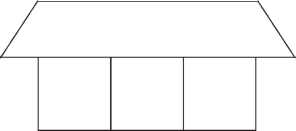 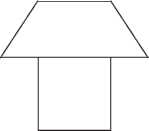 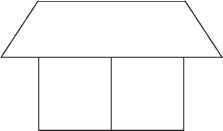 В этих домиках будут жить животные: в первом — те, в названиях которых один слог, в другом — два слога, в третьем — три слога.Учитель показывает рисунки с изображением коровы, козы, курицы, петуха, утки, гусей и т. д. Учащиеся произносят слово по слогам, определяют, в каком домике будут жить животные.Итог урокаС какими звуками работали на уроке, как они называются?А как можно их обозначить с помощью знаков?Что образуют гласные?Какое правило запомнили?Может ли слог состоять только из согласных звуков?УРОК42Тема. Звуковой анализ слов. Моделирование односложных слов. Чтение звуковой схемы слова, в которой указано количество звуков и обозначен гласный звукЦель: совершенствовать у учащихся умения выделять гласные и согласные звуки в слове; развивать правильность артикуляции звуков; учить восприятию различных звуков на слух, условно их обозначать; воспитывать культуру речи. оборудование: фишки для обозначения звуков; картинки с изображением животных; звуковые схемы слов.Тип урока: урок развития умений и навыков.ХОД УРОКАОрганизация классаСообщение темы и задач урокаСегодня на уроке мы продолжим работу по составлению слов с помощью звуков. Будем подбирать слова к звуковым моделям, выделять гласные и согласные звуки, делить слова на слоги, выделять ударный слог.Актуализация опорных знаний учащихсяЗвуковой анализ словУчитель. Ребята, к нам в гости пришли слова. Нужно отгадать загадки, чтобы узнать, что это за слова (по рисункам).Мордашка усатая Шубка полосатая,Часто умывается,А с водой не знается. (Кошка)В дом чужого не пущуБез хозяина грущу. (Собака)Маленький рост,Длинный хвост,Серенькая шубка,Остренькие зубки. (Мышь)Давайте определим, сколько слогов в слове кошка?А почему два? (Сколько гласных, столько и слогов.)Назовите гласные звуки. Где стоит гласный [о], а где — гласный [а]? (В середине, в конце слова.)Давайте позовём собаку. Какой слог ударный?А какие гласные в этом слове? Давайте их назовём. (Учащиеся называют по очереди все звуки.)Аналогично проводится работа со словами собака и мышь.Игра «Разморозьте слово»Учитель. Какое время года сейчас? (Зима) Зима заморозила слова! Разморозьте их! Нужно узнать слово и назвать его.Учитель называет звуки отдельно, а учащиеся произносят слова.[зуб], [слон], [коза], [роза], [узор]Моделирование односложных словДети, посмотрите на эти рисунки. Кого вы здесь видите? (Рисунки: кот, жук, крот, волк, сом, грач.)Как можно назвать их одним словом? (Животные)Дети называют звуки в словах и составляют звуковые схемы.Какой первый звук, второй, третий, четвертый?Как обозначить эти звуки с помощью фишек?Игра «Узнай слово»Учитель показывает схему, дети называют слова.Игра «найди схему»На доске слева расположены рисунки, справа — схемы слов. Учащимся нужно соединить рисунок и соответствующую ему схему.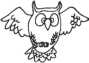 —о-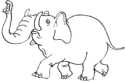 -о-о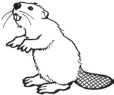 о—о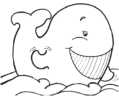 =о-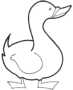 -о—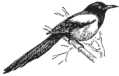 -о-о-оИтог урокаЧто больше всего вам понравилось на уроке?Какие звуки вы учились распознавать?Как они условно обозначаются?Урок43Тема. Дружим, дружба, друзья. Понимание содержания воспринятых на слух пословиц и поговорок (предложений) о дружбе. Правильное произношение слов, которые различаются местом ударения в русском и украинском языках (новый, старый и др.)Цель: формировать у учащихся понятия о дружбе, друге, взаимоотношениях в коллективе; развивать наблюдательность, мышление, речь, память; воспитывать дружелюбие, чувство доброты, уважения, взаимопомощи.Оборудование: аудиозапись песни В. Шаинского «Улыбка»; сюжетные картинки; картинки с изображением детских игр; запись рассказа Л. Н. Толстого «Веник»; иллюстрации к сказке «Петушок и бобовое зёрнышко».Тип урока: комбинированный урок.ХОД УРОКАорганизация классаАктуализация опорных знаний учащихсяРабота со сказкой (беседа)Ребята, я сейчас вам прочитаю сказку, а вы скажете, чем она вам понравилась. (Слушание сказки «Петушок и бобовое зёрнышко».)Назовите главных героев сказки.Что случилось с петушком? Почему?Как повела себя курочка?Кто ещё помогал петушку в этой сказке?Что делали хозяйка, коровушка, хозяин, кузнец?Спасли ли они петушка?А что вы можете сказать о курочке, какая она? Можно ли её назвать хорошим другом?Работа с иллюстрациями к сказкеУчитель. Посмотрите на рисунки, к каким эпизодам сказки они относятся? (Предложить детям несколько эпизодов к сказке в виде рисунков.)Работа с пословицамиДрузья познаются в беде.Доброе братство лучше богатства.Как вы понимаете эти пословицы? (Объяснить на примере героев сказки.)Сообщение темы и задач урока. Мотивация учебной деятельности учащихсяВы, наверное, догадались, о чём мы будем говорить на уроке,— дружбе, друзьях. Каждому человеку обязательно нужен друг, который поможет ему в трудную минуту, не подведет его в разных ситуациях, разделит с ним радость и горе.работа по теме урокаБеседа о дружбеО чём вы мечтаете? (Дети мечтают о подарках, покупке собаки, дома для куклы, машинки с пультом управления...)Это хорошие подарки, которые можно купить за деньги. Но есть и то, что за деньги не купишь. Что это? (Здоровье, время, добро, любовь, дружбу.)Вам часто говорят дома и в школе: «Нужно быть дружными, дружно играть, дружно жить». А что значит дружить?К другу нужно внимательно относиться, делиться с ним, стараться сделать для него что-то хорошее, не ссориться. Старайтесь замечать прекрасное в людях, видеть их хорошие качества, быть доброжелательными.Рассказы учащихся о своих друзьях (2-3 человека)Скажите, у вас есть друзья? Кто ваши друзья? Расскажите о них. Опишите их.Как вы думаете, с чего начинается дружба?Я вам открою большую тайну: дружба начинается с улыбки.Улыбнитесь мне и другу. (Учитель объясняет разницу между словами «смеяться» и «улыбаться».)Улыбку можно дарить. Я вам улыбнулась — подарила улыбку, и вам стало приятно.Слушание аудиозаписи песни В. Шаинского «Улыбка»Игра «Дружба начинается с улыбки»Учитель. Повернитесь друг к другу, возьмитесь за руки и подарите друг другу улыбку.Но чтобы другу стало ещё приятнее, нужно уметь говорить комплименты. Комплимент — это приятное, хорошее, доброе слово, похвала за что-либо. (Учитель приводит примеры высказываний.) Не забывайте, что комплимент нужно говорить с улыбкой!Работа с картинкамиУчитель демонстрирует сюжетные рисунки.С кем из детей, изображённых на рисунках, вы хотели бы дружить? С кем не хотели бы? Почему?Рассмотрите изображение игрушки. В какие игры нельзя играть самому? (Обсуждение правил честной игры.)Работа с пословицами и поговоркамиРасскажите, какие пословицы о дружбе вы знаете?Нет друга — ищи, а нашёл — береги.	• Без друга на сердце вьюга.Старый друг лучше новых двух.	• Не имей сто рублей, а имей сто друзей.Слушание рассказа Л. Н. Толстого «Веник», беседа по его содержаниюВЕНИКЖил один старик, и было у него трое сыновей. Братья часто ссорились друг с другом.Старик думает: «Как только умру, сыновья разделятся и разойдутся, и всем будет худо».Пришло время старику умирать. Позвал он сыновей и велел принести веник. Сыновья подали отцу веник.Старик говорит:Переломите веник.Сыновья сказали:Разве можно веник переломить?Старик развязал поясок на венике, и прутья рассыпались.Ломайте прутья! — сказал старик.Сыновья все прутья переломали.Старик говорит:Вот и с вами будет то же, что с этим веником. Если вы будете вместе дружно жить, никакая беда вас не одолеет. А как разойдётесь по одному, тогда все пропадёте.БеседаКто герои рассказа?Как жили братья в семье?О чём подумал старик?Что предложил сделать старик?Зачем старик развязал поясок на венике?Чего больше всего хотел старик?Чему учит этот рассказ?Инсценировка ситуацийТы поссорился с другом, а теперь хочешь с ним помириться.Ты принёс в школу апельсин, а твой друг сегодня не принёс ничего вкусненького.Твой друг упал, ему больно. Как ты поступишь?Как помирить членов семьи, которые поссорились?Игра «Да или нет?» Законы дружбыВзаимодоверие; взаимопомощь; подсказка на уроках; взаимная ответственность; насмешки; придумывание прозвищ; правдивость; умение делить радость и горе.Итог урокаКакие отношения должны быть между учащимися в классе, друзьями?Что такое настоящая дружба?Урок 44Тема. Твёрдые и мягкие согласные. Условное обозначение мягких согласных. Моделирование слов Цель: учить учащихся распознавать твёрдые и мягкие согласные, составлять звуковые модели слов; развивать наблюдательность, умение сравнивать; стимулировать познавательную активность школьников; воспитывать интерес к изучению языка.оборудование: фишки с обозначением звуков, предметные рисунки, схемы слов, зеркала.Тип урока: комбинированный урок.ХОД УРОКАорганизация классаАктуализация опорных знаний учащихсяБеседаНа прошлом уроке мы говорили о дружбе.Скажите, а кто такой настоящий друг?Есть ли у вас друзья?Кто знает пословицы или поговорки о дружбе?А как вы понимаете выражения: «Нет друга — ищи, а нашёл — береги»; «Все — за одного, один — за всех»?Слушание стихотворения Я. Л. Акима «Жадина»ЖАДИНАКто держит	Имя томуКонфету свою	Подходящее дадено,В кулаке,	Даже не имя,Чтоб съесть её	А прозвище:Тайно от всех	Жадина!В ^ож^	ЖадинуКто, выйдя во двор,	Я ни о чёмНикому из соседей	Не прошу.Не даст	В гости яПрокатиться	ЖадинуНа ве-	Не приглашу.ло-	Не выйдет из жадиныси-	Друга хорошего,педе,	Даже приятелемКто мелом,	Не назовёшь его.Резинкой,	Поэтому —Любою безделицей	Честно, ребята, скажу —В классе	С жаднымиНи с кем	Я никогдаНи за что	Не дружу!Не поделится,-	Я. АкимВы бы хотели, чтобы у вас был такой друг? Почему?Почему некоторых детей (а иногда — и взрослых) называют жадиной?Почему «не выйдет из жадины друга хорошего»?Работа с текстом В. А. Осеевой «Три товарища»У ч и т е л ь. Послушайте ещё одну историю, которая произошла с товарищами. Чтение рассказа учителем.ТРИ ТОВАРИЩАВитя потерял завтрак. На большой перемене все ребята завтракали, а Витя стоял в сторонке.Почему ты не ешь? — спросил его Коля.Завтрак потерял.Плохо,— сказал Коля, откусывая большой кусок белого хлеба.— До обеда далеко ещё!А ты где потерял? — спросил Миша.Не знаю. — тихо сказал Витя и отвернулся.Ты, наверное, в кармане нёс, а надо в сумку класть,— сказал Миша.А Володя ничего не спросил. Он подошёл к Вите, разломил пополам кусок хлеба с маслом и протянул товарищу:Бери, ешь!В.	ОсееваЧто случилось с Витей?Как повёл себя Коля? Миша?А что сделал Володя?Как вы думаете, кто их них — настоящий товарищ?В таких случаях говорят: «Кто скоро помог, тот дважды помог».Сообщение темы и задач урокаУчитель. Сегодня мы познакомимся с твёрдыми и мягкими согласными звуками, научимся их обозначать с помощью знаков, будем складывать звуковые модели.Работа по теме урокаНаблюдение над произношениемПроизнесите слово лук. Назовите в нем последовательно звуки. Какие из них гласные, какие — согласные?Произнесите слово люк. Назовите в нём последовательно звуки. Какие из них согласные?Произнесите оба слова: лук — люк. Одинаково ли произносятся согласные в этих словах?Произнесите звуки [л] — [л'] перед зеркалом. Проследите за языком.Когда произносим звук [л], то кончик языка прижимаем к верхним зубам, а когда произносим звук [л'] — то среднюю часть языка прижимаем к нёбу. Сравните эти звуки. Какой вывод можете сделать? (Звук [л] — твёрдый, [л'] — мягкий.)Произнесите попарно звуки [п] — [п '], [с] — [с '], [т] — [т '].Так какими могут быть согласные звуки?Условное обозначение звуковУчитель. Твёрдые согласные обозначаем одной чёрточкой	, а мягкие —двумя=.Игра «Распознай звук» (работа с картинками)Лиса — лошадь;медведь — машина; бинокль — барабан.ЗаданиеНазовите каждый предмет в паре.Произнесите первый звук каждого слова в паре.Чем эти звуки различаются?В каких словах первый согласный звук мягкий? В каких — твёрдый?Распознавание мягких согласныхКомментарий: учитель называет слова. Учащиеся выделяют только мягкие согласные.Слова: дети, ветки, деревья, зима, трава, песок, вода, радуга, небо, лист.Игра «Образуй слоги с мягкими согласными»Комментарий: учитель называет слоги: лу, но, са, ды, ва. Учащиеся образовывают соответственно: лю, нё, ся, ди, вя.Моделирование словУчащиеся складывают звуковые модели слов лето, зима, мел, лес, конь.Назовите последовательно звуки. Какие из них — мягкие согласные? Какие — твёрдые?Итог урокаЧто нового узнали на уроке?С какими звуками познакомились?Как они условно обозначаются?Урок45Тема. Звуковой анализ слов. Выделение гласных в слоге, начальных и конечных звуков в словах. Произношение вслед за учителем слов с чётким выделением ударного гласного Цель: совершенствовать у учащихся умение выделять гласные и согласные, твёрдые и мягкие согласные звуки; тренировать правильное произношение слов; формировать умение определения ударного слога; развивать фонематический слух; воспитывать интерес к изучению языка.Оборудование: предметные рисунки; фишки с обозначениями звуков; звуковые схемы слов.Тип урока: урок закрепления знаний, умений и навыков.ХОД УРОКАорганизация классаСообщение темы и задач урокаУчитель. Сегодня на уроке мы продолжим работу над делением слов на слоги, выделением ударного гласного, будем развивать умение подбирать слова к звуковым моделям, делать звуковой анализ слов.работа по теме урокаЗадания по распознаванию мягких согласных в словахНазовите каждый предмет в паре (по рисунку).Помидор — персик;лук — лист.Произнесите первый звук каждого слова в паре.Чем эти звуки отличаются?Какие слова начинаются с мягких согласных? Какие — с твёрдых?Отгадайте загадки.Трав копытами касаясь,Ходит по морю красавец,Ходит смело и легко,Рога раскинув широко. (Лось)Спит или купается,Все не раздевается;День и ночь на ножках Красные сапожки. (Гусь)Учитель. Какой звук слышится в конце каждого слова-отгадки?Учитель называет слова: угол, мел, ел, брат, дал, шест.Какой звук произносится в конце каждого слова? (Твёрдый)Какие слова получатся, если последний согласный звук произнести мягко? Уголь, мель, ель, брать, даль, шесть.Объяснить значение некоторых слов.Игра «Найди звук»Назовите первый и последний звук в словах (по картинкам).Слова: гуси, сани, тигр, гриб, индюк, мак, овцы, утюг, утка.Какое слово нам помогает зимой устраивать игры и катания? (Сани)Назовите гласные в этом слове. Сколько их?Сколько слогов в этом слове? Почему? (Два гласных звука)Какой ударный?Составление схемы слова сани-о=-Назовите звуки слова сани.Какие мы встретили звуки? (Гласные и согласные, твёрдые и мягкие согласные.)А как обозначили на схеме мягкие и твёрдые согласные?Игра «Путаница»Учитель. Зима пригласила вас на зимнюю полянку, там встретились все времена года. Вам нужно собрать в лукошко только те слова, которые подходят к слову «зима».На коврике разложены карточки с рисунками. Учащиеся подходят по очереди, выбирают нужные и кладут их в лукошко.Слова: снег, санки, грибы, лыжи, коньки, цветы, шуба, снегопад, рукавицы, снеговик, ёлка, листья.Игра «Поймай слог»Комментарий: учитель называет слова, а учащиеся хлопают в ладоши, если в слове один слог.Слова: стул, парта, день, ночь, стол, снег, дом, зима, сова, лес, лампа, лук, жук, мак, мальчик, книга, окно, кот, сон.Работа со скороговоркамиУ Сени и Саши в сенях сом с усами.Несколько раз повторить.Кто у Сени и Саши в сенях? (Сом)Назовите звуки в слове сом.У осы не усы, не усищи, а усики.Проводится работа над произношением и лексическим значением слова оса.У кого усики?Итог урокаКакие вы выучили скороговорки?Кто может их повторить?Чем отличаются гласные и согласные звуки? твёрдые и мягкие согласные?Что больше всего понравилось на уроке?УРОК46Тема. Частичный анализ слов с опорой на их звуковые модели. Составление высказываний (2-3 предложения) с использованием наводящих вопросовЦель: совершенствовать у учащихся умения строить предложения, делить слова на слоги, определять ударный гласный, выделять гласные и согласные звуки, строить звуковые модели; развивать культуру речи, умение логически выражать свою мысль; воспитывать интерес к изучению языка. Оборудование: фишки с обозначением звуков; иллюстрация к сказке Ш. Перро «Красная Шапочка»; звуковые схемы слов; предметные рисунки.Тип урока: урок развития умений и навыков.ХОД УРОКАОрганизация классаСообщение темы и задач урокаУ ч и т е л ь. Сегодня на уроке мы будем учиться составлять предложения, подбирать слова к звуковым моделям, делить слова на слоги, выделять гласные и согласные звуки, ставить ударение.Работа по теме урокаСоставление рассказа по рисункуУчитель демонстрирует иллюстрацию к сказке Шарля Перро «Красная Шапочка».Дети, кто узнал сказку?Скажите, о ком и о чём можно составить предложения по рисунку?Кто пошёл к бабушке?Что несла девочка в корзинке?Кого Красная Шапочка встретила в лесу?Деление слов на слоги, обозначение ударенияПоделите на слоги слова: бабушка, шапочка, волк, лес. Поставьте ударение в этих словах.Все ли слова можно поделить на слоги?Запомните: в односложных словах ударение не ставится!Моделирование словА теперь посмотрите, кто пришёл к нам в гости. Это жители страны Звуклян- дии. (Учащиеся называют «жителей» страны — гласный звук, твёрдый согласный звук, мягкий согласный звук.)У вас есть такие фишки. С помощью фишек составьте звуковые схемы слов из сказки «Красная Шапочка». Дайте характеристику каждому звуку.волк	лес	дерево=0=0-0Отгадывание загадок. Работа со звуковыми схемами словТащим их на горку,Чтоб устроить гонку. (Санки)Две палки, две дощечки.Катайтесь, человечки! (Лыжи)По ледяной дорожкеБегут стальные ножки. (Коньки)Кто, угадай-ка, седая хозяйка?Тряхнула перинки — над лицом пушинки. (Зима)Какие отгадки подходят к схемам, составленным на доске? зима	коньки	санки	лыжиЗвуковая характеристика словОдин ученик из каждого ряда дает звуковую характеристику словам: зима, коньки, санки.Работа по развитию речиУчитель. Какие предложения можно составить со словами: санки, лыжи, коньки, зима?Игра «Узнай слово»Комментарий: учитель читает двустишье, учащиеся отгадывают слово, заменяя первый (второй) звук.С «У» — не цветик, а бутон,С «А» — не булка, а... (батон).С «К» — красивая корона,С «В» — крикливая. (ворона).С «П» — не щипчики, а пилка,С «В» — не ложечка, а. (вилка).Есть на «Р» у Зорьки — рожки,И на «Н» у Зины — ... (ножки).Если «Б» — над глазом бровь,Если «К» — в сосудах. (кровь).Со звуком [т] — не свист, а трель,Со звуком [д] — не бур, а. (дрель).Итог урокаКто приходил к вам в гости на урок?Какую сказку мы с вами вспомнили?Что больше всего понравилось на уроке?Урок47Тема. Родина. День защитника Отечества. Усвоение новых слов. Составление предложений с данными словами и объединение их между собойЦель: познакомить учащихся с географическим положением нашей страны; формировать представление о стране; ознакомить с большими городами, реками Украины; расширять словарный запас детей; расширить и уточнить знания о символах Украины; воспитывать патриотические чувства. Оборудование: глобус; физическая карта Украины; флаг, герб Украины; аудиозапись гимна Украины.Тип урока: комбинированный урок.ХОД УРОКАорганизация классаАктуализация опорных знаний учащихсяРабота с картинкой («В гостях у Налима»)Учитель. Посмотрите на картинку. Что здесь изображено? (Рыбы в гостях едят блины.)На неделе у Налима Состоялись именины,Там надменные лини Ели сладкие блины.Налим и линь — какие это рыбы: морские или речные?А каких представителей «рыбного семейства» вы ещё знаете?Составление звуковых схем словналим	линь	блин-0 = 0-Сколько звуков в первом слове?Сколько гласных звуков? Сколько слогов? Почему?Какой ударный?Аналогичная работа проводится с остальными словами.Сообщение темы и задач урокаУчитель. Сегодня на уроке мы будем говорить о нашей Родине, о празднике, который называется Днем защитника Отечества.Мотивация учебной деятельности учащихсяУчитель. Мы все — защитники Родины. Мы дышим её воздухом. Мы ходим по её траве. Мы слушаем шум её лесов. Нас освежают дожди и снега. Родина добрая, наших долгов не считает. Но в дни опасности напоминает о них. Долг ей нужно вернуть мужеством и отвагой.работа по теме урокаСообщение учителяПосмотрите на глобус. На нём изображены океаны и материки. На материках есть много разных государств, и везде живут люди. Людей на земле много, и они отличаются друг от друга: говорят на разных языках, у каждого своя культура и свой быт. Каждый человек имеет свою Родину, которую любит, потому что Родина — как мать, её нельзя купить, заслужить, она у каждого одна и каждому даётся от рождения.Слово Родина произошло от слова род.Вначале оно означало «семья», потом — «место рождения», позже — «отчизна».Как называется наша родина?Правильно, мы живем в Украине и называемся украинским народом.Посмотрите на карту! Здесь находится Украина. А как называется наша столица?А какая самая большая река, которая протекает по территории Украины?Каждая страна имеет три символа. Какие это символы? (Герб, флаг, гимн)Слово символ обозначает «знак», «примета», условное обозначение какого- нибудь предмета, явления.Государственный символ — это предмет, который характеризует государство, отображает его быт, традиции, прошлое, стремления народа.Наш герб называется тризубец. Он отображает триединство жизни (на доске — изображение герба, флага):Отец — Мать — Дитя;Небо — Земля — Вода;Вера — Надежда — Любовь.Воля.Украинский флаг — сине-жёлтый.Давайте пофантазируем, почему именно эти цвета выбраны для нашего флага.Какие чувства вызывает у вас жёлтый цвет?О чём напоминает синий цвет?Синь неба и золото бескрайних полей перенёс наш народ на свой флаг.Цвета эти имеют ещё и другое значение: «мир» и «богатство», потому что народнаш мирный и трудолюбивый.Роль флага — быть впереди, вести людей за собой.Гимн — это главная песня, которая славит Украину, является символом её государственности и национального единства.Все самые большие праздники украинского народа проходят с исполнением нашего прекрасного Гимна. Гимн исполняют и слушают стоя.Слова к песне в 1862 г. написал поэт Павел Чубинский, музыку к стихотворению сочинил композитор Михаил Вербицкий. (Прослушивание гимна Украины.)Беседа по сообщению учителяКак же называется наша Родина?Какой город является её столицей?Какие государственные символы она имеет?Почему флаг Украины сине-жёлтый?О чём идет речь в гимне Украины?Какая самая большая река в Украине?Какие вы знаете самые большие города в Украине?Какой язык является в нашей стране государственным?Много сложено пословиц и поговорок о Родине.Работа с пословицами и поговоркамиКак вы понимаете следующие пословицы?Человек без родины, что соловей без песни.Родина — мать, умей за неё постоять.Для Родины своей ни сил, ни жизни не жалей.Беседа о Дне защитника ОтечестваКак вы думаете, какой праздник приближается?Что это за праздник? (День защитника Отечества)Кого мы поздравляем в этот день?Работа с картинкой «Будущие защитники страны»Кого вы видите на картинке?В какие игры играют мальчишки?Как вы думаете, какими они хотят стать в будущем? Кого защищать?А что для этого нужно?Каким должен быть мальчик, чтобы вырасти настоящим мужчиной?Итог урокаЧто нового вы узнали на уроке?О чём мы сегодня говорили?А что вы можете сделать для своей Родины, чтобы она процветала, чтобы всем украинцам и гостям нашей страны жилось счастливо?урок48Тема. Родина. Слушание стихотворений о Родине. Заучивание стихотворений со слов учителя. Чтение звуковых схем слов Цель: расширять знания учащихся; развивать память, логическое мышление, связную речь; расширять словарный запас учащихся; совершенствовать умение учащихся читать звуковые схемы слов; воспитывать патриотизм, любовь к Родине, понимание её значимости для каждого человека. Оборудование: символы Украины, слайды с изображением родного города, аудиозаписи.Тип урока: комбинированный урок.ХОД УРОКАорганизация классаАктуализация опорных знаний учащихсяСкажите, что изображено на этих картинках? (Герб, флаг Украины)А как можно сказать одним словом? (Символы)А какой ещё символ вы знаете? (Гимн)Как называется наше государство?Какие города Украины вам известны? (Иллюстрации — на доске.)Какие самые большие реки текут в нашем краю?Назовите столицу нашего государства.Расскажите о своём маленьком родном уголке: где вы живёте? Куда ходите в школу? Где отдыхаете?Чем вам дорог родной край? (Демонстрация слайдов с изображением родного города.)Сообщение темы и задач урокаУчитель. Сегодня на уроке мы продолжим разговор о нашей Родине, послушаем много стихотворений, некоторые из них выучим.Мотивация учебной деятельности учащихсяПослушайте стихотворение Е. Трутневой.Всё для тебя в родном краю! Тебя в стране любимой ждут Ты всех счастливее на свете! Походы, игры и науки,В садах скворцы тебе поют,	И каждый шаг твой берегутС тобою дружит тёплый ветер, Её заботливые руки.Много стихотворений и песен написано об Отчизне, о родном крае. Поэты воспевали красоту Родины в своих произведениях. И с некоторыми из них мы познакомимся сегодня на уроке.работа по теме урокаСлово учителяРодина — это то место, где человек родился, где сказал первое слово, сделал первый шаг. И куда бы не забросила его судьба, Родина обязательно будет светить далёким огоньком.Учащиеся учат стихотворение П. Воронько наизусть.ЛУЧШЕ НЕТ РОДНОГО КРАЯЖура-жура-журавель!	Мы спросили журавля:Облетел он сто земель.	— Где же лучшая земля?Облетел, обходил,	Отвечал, он, пролетая:Крылья-ноги натрудил.	— Лучше нет родного края!«Моя земля, мой край, моя любимая страна»,— говорит каждый человек о своей Родине, своей Отчизне.Слушание песни «С чего начинается Родина» (муз. В. Баснера, сл. М. Матусов- ского)Послушайте песню «С чего начинается Родина» и скажите, какие картинки возникают у вас в воображении? (Высказывания детей о прослушанном.)Работа со стихотворением Т. Боковой «Родина»Мамина песня, отчий дом, бабушкины сказки, портрет на стене самого дорогого человека, рушник, писанка — всё это память, наши обереги, наша история. Только камень растёт без корня. А у нас есть корни — это родная земля, наши предки.Послушайте стихотворение Татьяны Боковой. Оно так и называется — «Родина».Родина — слово большое, большое. В нём умещается ровно полмира:Пусть не бывает на свете чудес,	Мама и папа, соседи, друзья,Если сказать это слово с душою,	Город родимый, родная квартира,Глубже морей оно, выше небес!	Бабушка, школа, котёнок. и я.Заучивание стихотворения наизусть.Пылают возле окон домов неугасимым огнём мальвы и чернобривцы, любисток и мята, ромашки, верба и калина — это наши символы, обереги духовного наследия. Всем, кто далеко от дома, они напоминают: там земля мила, где мать родила.О, Родина! В неярком блеске Я взором трепетным ловлю Твои проселки, перелески —Все, что без памяти люблю.А. ЖигулинПросмотр иллюстраций «Мой край родной».Физкультминутка (звучит песня «Вместе весело шагать...» (муз. В. Шаинского, сл. М. Матусовского))Работа с пословицами и поговоркамиНарод сложил много пословиц и поговорок о своей Родине.Своя земля и в горести мила.Глупа та птица, которой гнездо своё не мило.На чужой стороне и весна не красна.Где кто родится, там и пригодится.Как вы понимаете эти пословицы?Работа с текстом легенды Учитель читает вслух легенду.Когда-то давно Бог сотворил народы и каждому выделил землю. Наши предки опоздали, и им ничего не досталось.Они пришли к Богу, а Он в это время молился, и не посмели люди к Нему обратиться, стали ждать. В какой-то момент Бог обернулся, заметив, что просители — вежливые, хорошие люди. Когда узнал, зачем они пришли, предложил им лучший чернозём. «Нет,— сказали предки,— там уже живут немцы, французы, испанцы, итальянцы». «Тогда я вам отдам ту землю, которую оставил для рая: там есть всё: реки, озёра, леса, степи. Но помните: если будете её беречь, то она будет ваша, а если нет — врага».Пошли наши предки на ту землю, поселились и живут там до сегодняшнего дня. А страну назвали Украиной.Понравилась ли вам легенда?Кто пришёл к Богу?Что он сказал просителям?Какую землю дал?Какое дал наставление?Как назвали эту землю?Работа со звуковыми схемами словО чём мы говорили на уроке? (О Родине)-0=0-0Давайте составим звуковую схему слова Родина.Сколько звуков в этом слове? Назовите их по порядку, охарактеризуйте. Сколько слогов в этом слове? Какой ударный?Аналогичная работа проводится над словами: отчизнао-=о—о=о-=оИтог урокаО чём мы говорили сегодня на уроке?Какие стихотворения выучили?Какую легенду прослушали?За что вы любите свою Родину?урок49Тема. Времена года. Рассказ К. Ушинского «Четыре желания». Понимание фактического содержания текста. Подтверждение или отрицание утверждения, высказанного учителем по содержанию текста («да — нет»)Цель: формировать у учащихся умение определять особенности каждого времени года, отмечать сезонную красоту природы; совершенствовать навыки ориентирования в содержании текста, умение подбирать необходимый текст к рисункам; развивать творческое представление, образное мышление, воображение, речь; воспитывать интерес к чтению. Оборудование: аудиозаписи пьес П. И. Чайковского из цикла « Времена года»; иллюстрации с изображениями времен года; запись стихотворений о лете, зиме, весне, осени.Тип урока: комбинированный урок.ХОД УРОКАорганизация классаАктуализация опорных знаний учащихсяБеседаКто может сказать, над какой темой мы работали на предыдущем уроке?Как называется уголок Земли, где родился человек? (Родной край)А что для вам обозначает словосочетание «родной край»? (Место, где родился, ходишь в школу.)Как по-другому можно назвать родной край? (Родина)А если собрать все уголочки, такие маленькие, что получится? (Наша большая Родина — Украина.)Повторение стихотворений о Родине, выученных на предыдущем уроке (2-3человека)Сообщение темы и задач урокаУчитель. Сегодня на уроке мы поговорим о временах года. Послушаем рассказ К. Ушинского «Четыре желания». Будем развивать речь, мышление, воображение.Мотивация учебной деятельности учащихсяЯ произнесу несколько слов, а вы скажете, что их объединяет: осень, зима, весна, лето. (Времена года)Какие картины возникают в вашем воображении, когда мы вспоминаем о каждом времени года?А какая же пора лучше? Об этом мы сегодня и поговорим.работа по теме урокаСообщение учителяКаждое время года по-своему прекрасно. Многие любят весну, потому что всё весной оживает, птицы наполняют своими голосами сады и леса. Кто-то любит лето, потому что можно позагорать на солнышке, поесть арбузов, дынь. А кого-то завораживает красота осеннего леса или сказка красавицы-зимы.Беседа по картинкамПеред вами — картины с изображением разных времен года. Отгадайте, к какой из них относится мой рассказ.ОСЕНЬНастала холодная осень. Весь день идёт дождь. Деревья стоят голые. Все ходят в плащах. Улетели птицы. Прощайте, наши друзья!ЗИМАПришла зима. Полетели пушистые снежинки. Белым ковром легли они на поля, на холмы, на крыши домов. Заискрился на солнце лес. Теперь можно ходить на лыжах, бегать на коньках по льду. Настали весёлые деньки. Хорошо зимой!ВЕСНАЗакончилась зима. Настала весна. Солнце шлет на землю свет и тепло. Звенят весёлые ручейки. Зазеленела травка. Скоро распустятся первые цветы.ЛЕТОЛетом мы жили в селе. Там хорошо. Село стоит на берегу реки. На берегу зелёная сочная трава. За рекой — луг и лес. Мы часто ходили в лес, купались в речке. На лугу играли в футбол.Вопросы по содержанию текстовКакая погода осенью?Куда улетают птицы?Какие развлечения ждут детей зимой?Как зимой выглядят поля, леса, крыши домов?А что же происходит весной?Чем радует нас лето?Отгадывание загадокПусты поля, мокнет земля,	■ Солнце печет, липа цветёт,Дождь поливает.	Рожь поспевает.Когда это бывает? (Осенью)	Когда это бывает? (Летом)Зазвенели ручьи, прилетели грачи,	■ Снег на полях,В улей пчела первый мёд принесла.	Лёд на водах,Кто скажет, кто знает,	Вьюга гуляет.Когда это бывает? (Весной)	Когда это бывает? (Зимой)Слушание пьес П. И. Чайковского из цикла «Времена года»Работа со стихотворениемУчитель. Я вам буду читать стихотворения, а вы скажете, о каком они времени года. (Стихотворение — по выбору учителя.)Работа с рассказом К. Ушинского «Четыре желания»ЧЕТЫРЕ ЖЕЛАНИЯ Митя накатался на саночках с ледяной горы и на коньках по замёрзшей реке, прибежал домой румяный, весёлый и говорит отцу:Уж как весело зимой! Я бы хотел, чтобы всё зима была.Запиши твоё желание в мою карманную книжку,— сказал отец.Митя записал.Пришла весна. Митя вволю набегался за пёстрыми бабочками по зелёному лугу, нарвал цветов, прибежал к отцу и говорит:Что за прелесть эта весна! Я бы желал, чтобы всё весна была.Отец опять вынул книжку и приказал Мите записать своё желание.Настало лето. Митя с отцом отправились на сенокос. Весь длинный день веселился мальчик: ловил рыбу, набрал ягод, кувыркался в душистом сене, а вечером сказал отцу:Вот уж сегодня я повеселился вволю! Я бы желал, чтобы лету конца не было. И это желание Мити было записано в ту же книжку.Наступила осень. В саду собирали плоды — румяные яблоки и жёлтые груши. Митя был в восторге и говорил отцу:Осень лучше всех времён года!Тогда отец вынул свою записную книжку и показал мальчику, что он то же самое говорил и о весне, и о зиме, и о лете.Вы прослушали рассказ. Кто главный герой этого рассказа? Как его звали?Что делал Митя зимой? Нравилось ли ему это время года?А что случилось весной? Как мальчик говорил о весне?Нравилось ли ему лето? Чем он занимался летом?А что сказал Митя об осени?Что посоветовал Мите отец?Какое же время года — самое лучшее? (Высказывания детей.)Каждое время года — самое лучшее, потому что в каждом из них можно найти что-то особенное! А какие временя года нравятся вам? Почему?Итог урокаЧто нового узнали на уроке?Что понравилось больше всего?Что особенно заинтересовало?УРОК50Тема. Времена года. Усвоение новых слов. Составление диалога по данному началу с опорой на рисунок. Заучивание стихотворений о весне. Признаки хорошего высказывания (темп речи, чёткость дикции)Цель: расширять знания учащихся о весне, весенних месяцах; обобщить представление учащихся о признаках весны; развивать устную речь, память, мышление, умение связно отвечать на вопросы, фантазию, творческие способности; воспитывать любовь к природе в разные времена года. Оборудование: аудиозапись пьес П. И. Чайковского из цикла «Времена года. Весна»; иллюстрации с изображениями времён года; предметные картинки (первые вестники весны); иллюстрация «Весна в родном краю».Тип урока: комбинированный урок.ХОД УРОКАОрганизация классаАктуализация опорных знаний учащихсяИгра «Назови времена года»Например: январь — зима; июнь — лето и т. д.БеседаКакие месяцы в году самые тёплые? самые холодные? самые дождливые?Когда бывают длинные дни и короткие ночи?Когда бывают короткие дни и длинные ночи?Расскажите о каждом времени года.Учащиеся составляют по 2-3 предложения о зиме, весне, лете и осени.Сообщение темы и задач урокаУчитель. Сегодня на уроке мы будем говорить о таком прекрасном времени года, как весна. Будем читать стихи, отгадывать загадки, узнаем о первых вестниках весны.Мотивация учебной деятельности учащихсяУчитель. Весну мы ласково называем «красной девицей». О ней сложено много песен, стихов, пословиц и поговорок. Издавна народ зазывал весну в гости и ждал с нетерпением её прихода.Работа по теме урокаБеседаОтгадайте загадки.Дел у меня немало —	■ Я соткано из зноя,Я белым одеялом,	Несу тепло с собою,Всю землю укрываю,	Я реки согреваю,В лёд реки убираю,	«Купайтесь!» — приглашаю.Белю поля, дома,	И любите за этоА зовут меня. (зима).	Вы все меня, я — ... (лето).Я раскрываю почки,	■ Несу я урожаи,В зелёные листочки	Поля вновь засеваю,Деревья одеваю,	Птиц к югу отправляю,Посевы поливаю,	Деревья раздеваю,Движения полна,	Но не касаюсь сосенЗовут меня. (весна).	И ёлочек. Я — ... (осень).Какое время года наступает после зимы?Тает снежок,Зеленеет лужок,Грачи прилетают,Когда это бывает? (Весной)Да, это бывает весной. Только зима отправилась с сыновьями месяцами в путешествие на север, Солнце сразу разбудило её сестру — Весну. Проснулась она, а на улице работы — только успевай! Вышла в поле, а там уже её первый сынок — Март — хозяйничает. Уже успел тёплыми ключиками ледяные мосты на речках открыть, песню подснежникам напеть.Как вы думаете, кто первым оповещает нас о приходе весны?Отгадывание загадокЦелую зиму спали,	■ Что за чудо, за цветок —Тепла ждали,	Нежный белый лепестокА теперь проснулись,	Из-под снега появился,Встрепенулись,	Солнцу, ветру удивился.Звонко запми:	Разбудил он сонный край:Мы весенние, мы голосистые,	— дй, весна пришла! Вставай! (Подснеж-Спешим к речке.	ник)К нашей сестричке. (Ручейки)На месте — дворец,Во дворце — певец,А зовут его. (скворец).Работа над иллюстрацией «Весна в родном краю»На этой картине изображён один из чудесных уголков нашей природы. Глядя на неё, хочется улыбаться. Почему?Что происходит весной со снегом?Как изменилась река?Какое небо?Какие стоят деревья?Какие цветы распустились?Как стало греть солнце?Составление связных высказыванийКак вы одеваетесь весной? Почему?Как вы отдыхаете?Расскажите о своих наблюдениях за весенней природой в родном краю.Работа с пословицами и поговорками, приметамиВсе люди любят, берегут природу и тоже наблюдают за ней. Об изменениях в ней они составляют мудрые высказывания.Увидел грача — весну встречай.От мартовских дождей земля расцветает.Ранний прилёт жаворонков — к теплой весне.Много воды — много травы.Весенний день год кормит.Сошёл в марте снежок — берись за плужок.Ранние ласточки — счастливый год.Работа со стихотворениямиУчитель. Многие поэты любили весну и посвящали ей свои произведения. Послушайте их.Сияет солнце, воды плещут,	Зиму всю мели метели,На всем улыбка, жизнь во всём,	Клёны, липы поседели.Деревья радостно трепещут,	А весной повеселели,Купаясь в небе голубом.	Зацвели, зазеленели.Ф. Тютчев	И. ДементьеваУж тает снег, бегут ручьи,В окно повеяло весною.Засвищут скоро соловьи,И лес оденется листвою.А.	ПлещеевЗаучивание стихотворений наизусть.Итог урокаЧто нового узнали на уроке?Что понравилось больше всего?У кого из вас весна — любимое время года? Почему?УРОК51Тема. Весна. Мамин праздник. Составление диалога по рисунку. Инсценировка «Поздравь маму». Звуковой анализ слова цветыЦель: учить учащихся определять признаки весны на основе стихотворений, картин, собственных наблюдений; развивать умение составлять тексты; воспитывать любовь к природе, чувства благодарности и любви к маме.Оборудование: аудиозапись песни о маме; детские рисунки к празднику 8 Марта, «лучи» с изображением картинок (солнышко, цветок, ласточка и т. д.); иллюстрации к картине «Поздравим маму»; картинки весенних цветов; фишки с обозначением звуков.Тип урока: комбинированный урок.ХОД УРОКАОрганизация классаАктуализация опорных знаний учащихсяСлово учителяПосмотрите на картины. Каждое время года красиво по-своему. Многие считают весну самой красивой, потому что все вокруг оживает, мир наполняется пением птиц, цветут сады. Весну называют звонкой, весёлой, волшебницей-певуньей.Звучит запись пения птиц (соловья, жаворонка).Работа со стихотворением Л. Аграчева «Весна»Весело аукнула	Всполошилась белочка,Из лесу весна,	Глянув из дупла,—Ей медведь откликнулся,	Дождалась пушистаяПроурчав со сна.	Света и тепла!Поскакали зайки к ней,	Гордо приосанилсяПрилетел к ней грач;	Просветлевший бор;Покатился ёжик вслед,	На ветвях коричневыхКак колючий мяч.	Грянул птичий хор.Как автор говорит о весне?Кто ей откликнулся?Какие ещё звуки к ней пришли?Как вы думаете, почему? (Все с нетерпением ждут весну.)Декламирование стихотворений о веснеА теперь давайте вспомним, какие стихотворения мы выучили. (2-3 ученика рассказывают стихотворения наизусть.)Кто-нибудь знает другие стихотворения о весне? Расскажите!Сообщение темы и задач урокаСегодня мы поговорим о маме, самом дорогом и любимом человеке. Ведь самый первый месяц весны приносит нам добрый и светлый праздник — 8 Марта. О маме сложено немало песен и стихотворений, пословиц и поговорок. С некоторыми из них мы познакомимся на уроке.Работа по теме урокаСообщение учителяМарт — первый весенний месяц. Весна — это тепло, голубое небо, ясное солнце. Весна — это первые цветы, зелёная травка. Это тёплый дождик, весёлые песни птиц. Это первый гром.Весна — это мамин праздник. Самое главное для детей весной — это поздравить мам с праздником весны. Ребята готовят подарки: ласковую песню, добрые стихи, весёлые игры и шутки, красочные открытки.Мама! Самое понятное слово на земле. Оно звучит одинаково нежно на всех языках мира. У мамы самые нежные и ласковые руки, самое доброе и чуткое сердце, онони к чему не остается равнодушным. И сколько бы ни было человеку лет — 5 или 50 — ему всегда нужна мама.В народе говорят: «Материнское сердце — как летнее солнце».Работа со стихотворениями о мамеО маме сложено множество стихотворений. Ей посвящены самые нежные песни.От чистого сердца, простыми словами Давайте, друзья, потолкуем о маме.Мы любим её, как надежного друга,За то, что у нас с нею всё сообща.За то, что когда нам приходится туго,Мы можем всплакнуть у родного плеча.Н.	СаконскаяСлушание песни о мамеПо выбору учителя: «Мамина песенка» М. Пляцковского, «Мы запели песенку» Л. Мироновой, «Песня о маме» М. Садовского.Рассказы учащихся о своих мамахРасскажите о своей маме. (По желанию высказываются 2-3 человека.)Ребята, скажите, а какие поздравления вы приготовили своим мамам? (По желанию высказываются 2-3 человека.)Инсценировка «Поздравь маму»Игра «Солнышко»Комментарий: учащиеся подходят и заполняют «лучи» картинками: солнышко, цветочек, ласточка и т. д.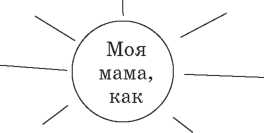 Составление связных высказываний (по сюжетному рисунку)Какой праздник приближается?Чей это праздник?Что делают папа с сыном?Что папа дарит маме?Что приготовил сын для мамы?Игра «Сложи букет из весенних цветов»На доске — иллюстрации с изображением весенних и осенних цветов.Звуковой анализ слова цветы [ц] — согласный, твёрдый[в'] — согласный, мягкий [и] — гласный, безударный [т] — согласный, твёрдый [ы] — гласный, ударный-=о-оПовторите за мной: [цв'иты].А теперь — по звукам: [ц], [в'], [и], [т], [ы].Давайте вместе посчитаем, сколько звуков в этом слове. (Выстраивается звуковая модель.)Кто может составить предложение по схеме?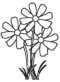 Сколько слов в этом предложении?С какой буквы пишется первое слово в предложении? Что ставится в конце предложения?Итог урокаО ком мы говорили сегодня на уроке?Почему мама — самый родной человек в жизни каждого из нас?урок52Тема. Весна. Игры и забавы. Русская народная забава «Во поле берёза стояла». Разучивание веснянок Цель: развивать познавательный интерес учащихся; познакомить их с весенними играми и забавами, обрядовыми песнями; воспитывать любовь к народным традициям и обычаям, историческому прошлому родной страны.Оборудование: аудиозаписи народной забавы «Во поле берёза стояла», песни «А уж нынче солнышко.»; иллюстрации к сказкам «Двенадцать месяцев», «Снегурочка», «Заюшкина избушка»; рисунок с изображением «Девушки-весны».Тип урока: комбинированный урок.ХОД УРОКАорганизация классаАктуализация опорных знаний учащихсяЧтение стихотворения о маме учителемКто любимей всех на свете?Это сразу скажут дети!Обойди весь белый свет,—Лучше мамы в мире нет!БеседаМама. Нет на свете слова более прекрасного и нежного. У мамы добрые и ласковые руки, самое верное и самое чуткое сердце — в нём никогда не угасает любовь, оно никогда не остаётся равнодушным.Почему слово «мама» — прекрасное и нежное?Почему у мамы добрые и ласковые руки?Как понять слова «самое чуткое и самое верное сердце»?Загадки о мамеКакой ручеек всё время поёт нежно возле нас? (Мамин голос)Какие две звёздочки сияют нам в жизни? (Мамины глаза)Сообщение темы и задач урока. Мотивация учебной деятельности учащихсяУ ч и т е л ь. Сегодня на уроке мы продолжим беседу о весне, познакомимся с обрядовыми песнями, песнями-веснянками, разучим некоторые из них, будем разгадывать загадки, водить хороводы, прослушаем песню-забаву «Во поле берёза стояла.»работа по теме урокаСообщение учителяКаждое время года очаровывает нас по-своему, привлекая своей неповторимой красотой. Но весна, наверное,— самое прекрасное время года. Этот праздник возрождения природы проживают по-своему взрослые и дети, животные и растения — всё живое на земле.Слушание песни «А уж нынче солнышко» (муз. Ф. Козицкого, сл. А. Олеся)О чём эта песня? Какая она по настроению?БеседаЕщё в глубокой древности были созданы народные обряды и обычаи, которые разыгрывались в честь «Весны-красны». По народным поверьям, в это время надо было помочь приходу весны. Весенних птиц — жаворонков — принято было встречать с фигурками птиц, испечёнными из теста. С такими «жаворонками» в руках дети выходили на улицу, привязывали их к веткам, качали, подбрасывали вверх, шли в деревню, где пели песни-веснянки, зазывали ими и птиц, и саму весну.Обряд закликания весныЖаворонок, жаворонок,Улети-ка далеко,Принеси нам тепло!Садись на дугу,Воспевай на лугу!Жаворонки, жаворонки,Прилетайте к нам,Приносите нам Весну красну,Красну солнышку,Теплу гнёздышку!Дети водят хоровод. Выходит Весна.ДетиВесна-весняночка,Где ты зимовала?ВеснаЗимовала я в лесочке.Под ракитовым кусточком Солнышко встречала,Лето дожидала!ДетиВесна-красна!На чём пришла?ВеснаНа жердочке,На бороздочке,На овсяном колосочке,На пшеничном пирожочке.ДетиВесна-красна,Что ты нам принесла?ВеснаКосу да серпок,Золотой снопок,Солнца клочок И соломы пучок,Хлеба краюшечку И водицы кружечку.Спасибо тебе, Весна, за твои подарки.Учитель. А вы, ребята, знаете какие-нибудь песни о весне?Работа со сценкой «Как Зима с Весной встречались»Какие вы знаете сказки, в которых зима встречается с весной? («Снегурочка», «Заюшкина избушка», «Двенадцать месяцев» (иллюстрации))Давайте послушаем, о чём Зима с Весной разговаривают.Весна. Здравствуй, Зимушка-зима. Рада встретиться с тобой!Зима. Здравствуй, Весна. Что-то рано ты пришла.Весна. Люди ждут меня. В гости зовут. Хочется им тепло подарить.Зима. Не хочу я уходить. Месяц февраль — зимний.Весна. Я тебя не прогоняю. Только в гости пришла на тебя посмотреть.Зима. Тогда погоди немного. А в марте твоя очередь придёт.Заучивание веснянокЛАСТОЧКА	ИДЁТ МАТУШКА-ВЕСНАЛасточка, ласточка,	Идёт матушка весна,Милая касаточка,	Отворяй-ка ворота.Ты где была,	Первый март пришёл,Ты с чем пришла?	Белый снег сошёл.За морем бывала,	А за ним и апрельВесну добывала,	Отвори окно и дверь.Несу, несу весну-красну.	А уж как пришад май,Солнце в терем приглашай!Кого люди зазывали такими песнями? (Весну, птиц)Хоровод «Во поле берёза стояла»С приходом весны начинались весенние действия — хороводы и игры. Давайте представим себе, как это было в те давние времена.Дети водят хоровод-песню «Во поле берёза стояла».Итог урокаЧто нового узнали на уроке?Какие выучили веснянки?УРОК53Тема. Птицы — наши друзья. Произношение по правилам слов с безударными гласными: птенец [пт’ин’эц], гнездо [гн’издо]. Слушание рассказа о птицах. Составление вопросов и ответов на них по прослушанному тексту Цель: учить учащихся правильно произносить слова с безударными гласными — птенец и гнездо; следить за интонацией, громкостью, темпом голоса читающего; развивать фонематический слух, умение логически мыслить, правильно составлять вопросы и отвечать на них; воспитывать чувство уважения ко всему живому на земле, желание помогать птицам: строить кормушки, скворечники, подкармливать птиц.Оборудование: рисунок или макет гнезда и птенца; картинки с изображением птиц, упомянутых в рассказе Н. Тихонова «Маленькие друзья»; картинки к игре «Накорми птичку»; рисунки самолетов разных марок; аудиозапись голосов птиц (или видео).Тип урока: комбинированный урок.ХОД УРОКАОрганизация классаАктуализация опорных знаний учащихсяИгра «Послушай — угадай»Шагает красавица,Легко земли касается.Идёт на поля, на реку,И по снежку, и по цветку.Как вы думаете, кто это? (Весна)А какие месяцы весны вы знаете? (Март, апрель, май)Я буду загадывать вам загадки, а вы должны угадать, о каком месяце весны идёт речь.Дует теплый южный ветер,Солнышко всё ярче светит,Снег худеет, мякнет, тает,Грач горластый прилетает.Что за месяц? Кто узнает? (Март)Яростно река ревёт И разламывает лёд.В домик свой скворец вернулся,А в лесу медведь проснулся,В небе жаворонка трель.Кто же к нам пришёл? (Апрель)Зеленеет даль полей,Запевает соловей.В белый цвет оделся сад,Пчёлы первые летят.Гром грохочет. Угадай,Что за месяц это? (Май)Повторение и рассказывание веснянок, выученных на предыдущем уроке или домаСтолько тёплых нам деньков —Сколько во лесу пеньков.Столько ясных ночек —Сколько в поле кочек.Ау, ау, аукаем,Весну приаукиваем:Март, март —Солнцу рад;Апрель, апрель —Откроет дверь;Май, май —Сколько хошь гуляй!Ау, ау, аукаем.Кулик-самород Идёт в огород,Поёт, поёт,Весну несёт.Сообщение темы и задач урокаСегодня на уроке мы поговорим о первых вестниках весны — птицах. Научимся правильно произносить слова. Послушаем рассказ Николая Тихонова «Маленькие друзья».Мотивация учебной деятельности учащихсяС нетерпением ждут люди прихода весны. С давних времён считалось, что птицы приносят её на своих крыльях. А как люди закликают весну и почему птиц мы называем нашими помощниками, нам и предстоит сегодня выяснить. Ведь без нашей помощи очень трудно пришлось бы птицам.Физкультминуткаработа по теме урокаСообщение учителяДля того чтобы птицы скорее из тёплых краёв вернулись на Родину, люди выпекали из теста маленьких птичек и раздавали их детям. А те бегали по улицам, весело прыгали, подбрасывали птичек как можно выше и приговаривали:Птиц вызываю из тёплого края:Летите, соловейки, на нашу земельку.Спешите, ласточки, выпасать коровушек.Этих птичек из теста называли «жаворонками». Старики рассказывали, что эта птичка появляется из солнечного тепла. Она просыпается вместе с солнцем и своим серебряным голоском оповещает, что весна пришла, в поля пора выходить. Пора сеять, пахать, чтобы осенью был хороший урожай.Беседа по сообщению учителяЧто делали люди, чтобы птицы скорее из тёплых краёв возвращались?Что они приговаривали? (Заучивание зазывалочки.)Как назывались выпеченные птички? (Жаворонки)Откуда появился жаворонок? (Из солнечного тепла)О чём оповещает жаворонок, когда поёт своим серебряным голосом? (О том, что пришла весна.)Что люди начинают делать с приходом весны? (Сеять, пахать)Для чего они начинают работу в поле? (Чтобы осенью собрать хороший урожай.)Фонетическая работаНа доске — рисунок гнезда.Что вы видите на рисунке? (Гнездо)Повторите за мной: [гн'издо].А теперь — по звукам: [г], [н'], [и], [з], [д], [о].Составление звуковой модели слова.-=о—оСколько слогов в слове гнездо?На какой звук падает ударение?А кто сидит в гнезде? (Маленькая птичка — детёныш — птенец)В гнездо, нарисованное на доске, посадить птенчика.Повторите за мной: [пт'ин'эц].А теперь — по звукам: [п], [т'], [и], [н'], [э], [ц].Давайте вместе посчитаем, сколько звуков в этом слове.Учитель вместе с детьми проговаривает слово по звукам и определяет количество звуков,выстраивая на доске звуковую модель:Так сколько звуков в слове птенец? (6 звуков)Кто может составить предложение с этим словом?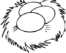 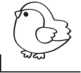 По схеме:. (Птенец сидит в гнезде.)Сколько слов в этом предложении?С какой буквы пишется первое слово в предложении?Что ставится в конце предложения?Слушание рассказа Н. Тихонова «Маленькие друзья»МАЛЕНЬКИЕ ДРУЗЬЯРанним утром на даче в любое время года я слышу стук в окно. Это дают знать о себе мои маленькие друзья птицы. Их много. Они разные. Есть аккуратные, чистенькие синицы с белыми щёчками, есть синеватые поползни, чернокрылые скворцы, дятлы с красными шапочками и чёрными разводами, сороки с роскошными белыми боками, сойки с большими голубыми пятнами и серые воробьи. Иногда в это шумное общество с громким карканьем влетают вороны. Внезапно появляются красногрудые снегири. Я кормлю их пшеном, хлебными корочками, кусочками сала, мяса. Они привыкли ко мне.По Н. ТихоновуБеседа по содержанию рассказа (по рисункам с изображением птиц)Кого автор называет маленькими друзьями? (Птиц)О какой птичке он говорит, что она аккуратная, чистенькая, с белыми щёчками? (О синице)А какого цвета поползни? (Светло-синие)Какие крылья у скворцов? (Чёрные)Какая птичка носит красную шапочку? (Дятел)Про кого говорят, что эта птичка-белобока? (Сорока)У какой птички большие голубые пятна на спинке? (У сойки)А какого цвета воробьи? (Серо-коричневые)Игра «Найди птичку»Найдите среди птиц ворону.Как кричит ворона? (Кар-кар)Найдите снегиря.По какой особой примете мы узнаём снегирей из всего птичьего царства? (У них красные грудки.)Игра «Накорми птичек»На раздаточной карточке нарисованы продукты, которыми можно кормить птиц, и которые птицы не едят. Нужно соединить стрелочками продукты, которыми питается птичка. (См. приложение к уроку.)Беседа «Почему птицы — наши друзья?»Птицы — удивительные создания природы. Разве мы можем представить себе жизнь лесов, полей, лугов без птиц?!Вот, например, семья скворцов за день уничтожает 350 гусениц, жуков или улиток.А кукушка за лето поедает до 270 тысяч крупных гусениц и майских жуков. Грач, следуя за плугом, способен уничтожить за день 400 червей, вредителей растений.Семья ласточек за лето уничтожает около миллиона различных вредных насекомых.А сколько пользы приносят птицы человеку!Люди издавна наблюдали за полётом птиц и мечтали подняться в воздух. Теперь эта мечта осуществилась. (Демонстрация изображений разных моделей самолётов.)Сильных и смелых людей принято называть соколами и орлами, любимых зовут «журавушка», «лебедушка», детей нежно называют чижиками, воробушками, а задиристых и драчливых — петухами.Кого из вас мама называла чижиком или воробушком?А как вы думаете, почему некоторых людей называют соловьями? (Потому что они хорошо поют.)Слушание записи голосов птиц в лесуПредставьте себе, что мы оправились в лес. Закройте глаза и послушайте хор лесных жителей.Итог урокаБеседаО ком мы говорили на уроке? (О птицах)Почему мы говорим, что птицы — наши друзья?Приложение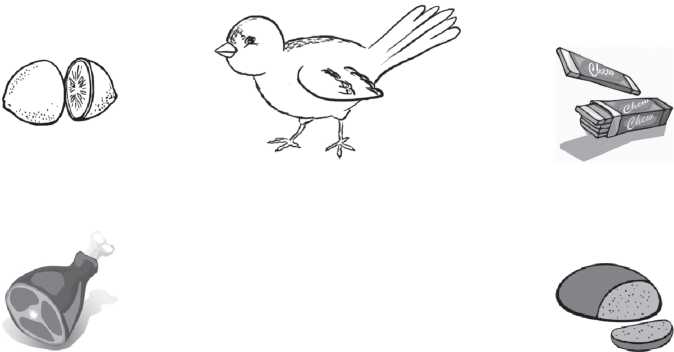 Урок54Тема. Люби, береги природу. Заучивание стихотворений о природе со слов учителя. Составление реплик диалога по рисунку и словосочетаниямЦель: учить учащихся выразительно рассказывать стихотворения о природе; передавать свои чувства и отношение ко всему живому на земле; рассуждать по данной теме; развивать речь, память, логическое мышление; воспитывать бережное отношение к природе; формировать критическое отношение к загрязнению окружающей среды.Оборудование: рисунки птиц к игре «Узнай знакомую»; аудиозапись пьес из альбома П. И. Чайковского «Времена года»; рисунки предметов живой природы; рисунки машины, игрушек, мебели, дома; игрушки — ёжик, солнышко, ветер; рисунок « В лесу »; рисунок к стихотворению А. Фета « Чудная картина».Тип урока: комбинированный урок.ХОД УРОКАорганизация классаАктуализация опорных знаний учащихсяИгра «Узнай знакомую»Комментарий: на доске — рисунки птиц, о которых дети говорили на прошлом уроке, и птиц, о которых не вспомнили. Нужно выбрать знакомых птичек.Знакомые: синицы, скворцы, дятлы, сороки, сойки, воробьи, вороны, снегири. Незнакомые: соловьи, журавли, щеглы, шишкари, ласточки, голуби и т. д.Игра «Узнай незнакомку»Комментарий: учитель описывает по очереди оставшихся на доске птиц и говорит, как они называются, а дети узнают птичку по описанию.Сообщение темы и задач урокаСегодня на уроке вы узнаете, что мы называем природой, зачем нужно оберегать природу. Выучите стихотворение о природе А. Фета «Чудная картина». Будете учиться задавать вопросы и давать на них полные ответы.Мотивация учебной деятельности учащихсяУчитель читает стихотворение-рассказ Л. Дайнеко о природе (на фоне аудиозаписи пьесы из музыкального альбома П. И. Чайковского «Времена года»).Есть на земле огромный дом Под крышей голубой.Живут в нём солнце, дождь и гром,Лес и морской прибой.Живут в нём птицы и цветы,Весёлый звон ручья.Живёшь в том доме светлом ты И все твои друзья.Куда б дороги не вели,Всегда ты будешь в нём.Природою родной земли Зовётся этот дом.Назовите предметы природы, о которых говорилось в стихотворении.Какие ещё предметы природы вы знаете?Знаете ли вы, что природа бывает живая и неживая?Какие предметы относятся к живой природе, какие — к неживой?Нужно ли беречь природу?На все эти вопросы мы и будем искать ответы на нашем уроке.Первичное восприятие и осознание нового материалаСообщение учителяПрирода — это окружающий нас воздух, вода, солнце, облака, камни, песок, растения и животные. Человек — тоже часть природы. Наша жизнь тесно связана с природой. Воздухом мы дышим, водой утоляем жажду. Растения и животные дают нам пищу.Изучая природу, познавая её тайны, мы учимся лучше понимать себя. Если мы будем беречь природу, правильно использовать её, то обеспечим себе здоровье и благоприятные условия жизни.На доске поочередно выставляются рисунки с предметами живой природы.Давайте вспомним, что мы называем природой.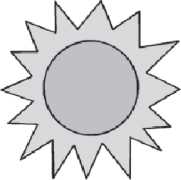 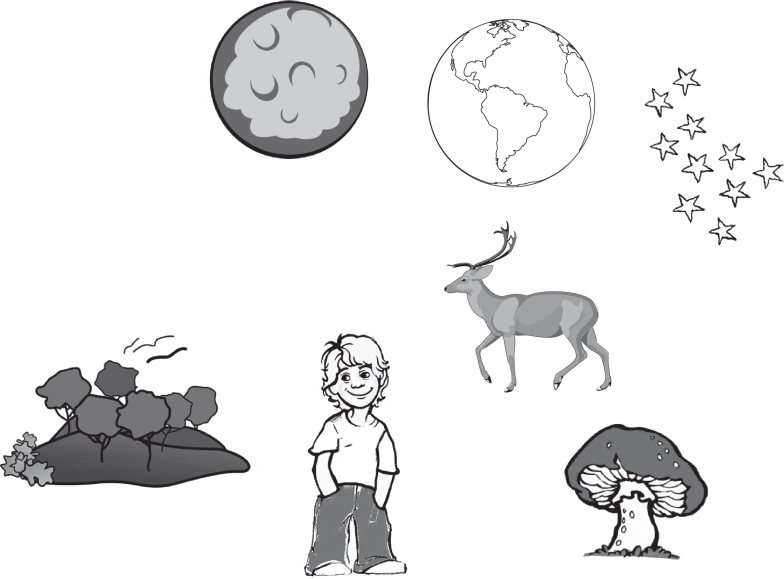 — А всё то, что сделано руками людей,— не относится к природе. Например (выставляются рисунки).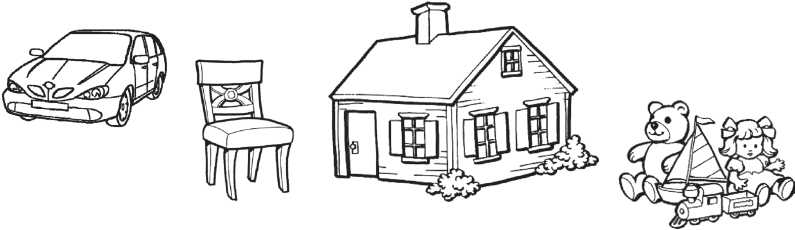 Игра «Природа вокруг нас»Комментарий: учитель показывает рисунки, а дети хлопают в ладоши, если предмет относится к природе, и сидят тихо, если этот предмет сделан руками человека.Игра «Отгадайка»К нам пришли гости, но они стесняются показаться вам, т. к. забыли свои имена. Давайте поможем им! (Учитель заранее положил в коробку игрушечного ёжика, солнышко и ветер.)В стране лесной Живет портной,А одёжки ни одной.А в чём секрет? Какой ответ?Иголки есть, а ниток нет. (Ёж)Золотое яблочко По небу катается,С утра улыбается.А улыбка — лучи,Очень горячи. (Солнце)Когда он отдыхает,На время всё стихает.И листья не колышутся,И шорохи не слышатся. (Ветер)Молодцы!работа по теме урокаСлушание рассказа «Пять дубочков»Послушайте, какой рассказ принесли нам наши гости.ПЯТЬ ДУБОЧКОВДима и Серёжа пошли погулять в лес. Там они встретили Ёжика. Ёжик подарил мальчикам по три саженца маленьких дубочков и сказал:Посадите их возле дома.Принёс Дима свои саженцы домой, выкопал ямку, посадил дубок. Взял второй саженец, глянул и подумал, что корень у него слабый. Потому и решил выбросить его на дорогу. Глянул на третий дубок. И показалось ему, что веточки у саженца совсем слабые. Выкинул Дима и это деревце на дорогу.А Сергей посадил свои три дубочка, выходит на дорогу, и видит, что два саженца в пыли на дороге валяются. Поднял их и посадил рядом с тремя дубками.Поливал Серёжа дубки, ухаживал за ними. А Солнышко и Ветер ему помогали. И через время зазеленели молодые деревца. Зашелестел Ветер среди молодых веточек, заиграло Солнышко на зелёных струнах.А Дима забыл про свой дубок. Засохло маленькое деревце.Прошло много лет. Стали мальчики взрослыми людьми. У Дмитрия уже свой сыночек подрастает — Димочка, а у Серёжи — Серёжа.Однажды спрашивает Димочка папу:Папа, почему возле дома Сергея растут пять дубочков, а возле нашего дома — ни одного?Молчит отец. Молчит.Как вы думаете, кто из мальчиков поступил правильно? (Сергей)Почему вы так решили? (Он посадил и вырастил деревья.)Кто помогал Сереже ухаживать за деревцами? (Ветер и Солнышко)Составление реплик диалога по рисунку и словосочетаниямБеседаПосмотрите, какой рисунок принесли нам наши гости. (На сюжетном рисунке изображены мальчики, которые ходят по лесу и встречают Ёжика, несущего саженцы.)Кого вы видите на картинке? (Мальчиков)Как их зовут? (Дима и Серёжа)Кого встретили дети? (Ёжика)Что несёт Ёжик? (Саженцы дубочков)Как вы думаете, что сказали Ёжику дети, когда встретились? («Здравствуй, Ёжик!»)Что ответил им Ёжик? («Здравствуйте, ребята!»)Что спросили дети у лесного жителя?Что ответил Ёжик?Работа над составлением диалога из 3-4 вопросов и ответовПосле этого учитель выбирает детей-актеров и предлагает им инсценировать ситуацию.Работа над заучиванием стихотворения о природе А. Фета «Чудная картина»Ой, посмотрите, что это принёс нам Ветер-ветерок?!Учитель открывает конверт и читает стихотворение А. Фета «Чудная картина». На доске открывается рисунок, иллюстрирующий природу, описанную в стихотворении.Чудная картина,Как ты мне родна:Белая равнина,Полная луна,Свет небес высоких,И блестящий снег,И саней далеких Одинокий бег.Почему автор называет картину «чудной»? Как вы понимаете это слово? (Чудесная, прекрасная, красивая, очаровательная)Какого цвета равнина? (Белая равнина)Учитель описывает рисунок словами стихотворения.Учащиеся вместе с учителем выучивают и рассказывают стихотворение наизусть.Итог урокаКто приходит к нам в гости?О чём нам рассказали Ёжик, Солнышко и Ветерок?Что нужно сделать, чтобы о тебе помнили? (Сажать деревья, ухаживать за ними.)Какую картину нарисовал художник? (Чудную)Как вы думаете, какое время года описал а. Фет в своём стихотворении?Давайте вспомним, что бывает зимой.Он слетает белой стаей И сверкает на лету.Он звездой прохладной тает На ладони и во рту. (Снег)Растет она вниз головою,Не летом растёт, а зимою.Но солнце припечёт —Заплачет она и умрёт. (Сосулька)Ребята, чем мы с вами можем помочь природе?Как к ней нужно относиться? Почему?Урок 55Тема. Сказка «Теремок». Подтверждение или отрицание утверждения, высказанного учителем по содержанию сказки. Воспроизведение, инсценировка диалогов из сказки Цель: учить учащихся правильно формулировать вопросы; высказывать своё отношение к ситуации; развивать навыки аудирования текста, способность к речевому самоконтролю, фонематический слух; прививать любовь к труду; формировать критическое отношение к поступкам героев сказки; воспитывать чувство уважения к друзьям.Оборудование: рисунки к игре «Какое слово спряталось»; рисунок к стихотворению а. Фета «Чудная картина»; мультфильм по мотивам русской народной сказки «Теремок»; рисунки к сказке «Колобок» и мультфильму «Ну, погоди!»; рисунки с изображением героев сказки «Теремок»; элементы костюмов к сказке «Теремок».Тип урока: комбинированный урок.ХОД УРОКАорганизация классаАктуализация опорных знаний учащихся1. Игра «Какое слово спряталось»На доске учитель выставляет рисунки с изображением предметов, первые звуки которых могут составить слово природа.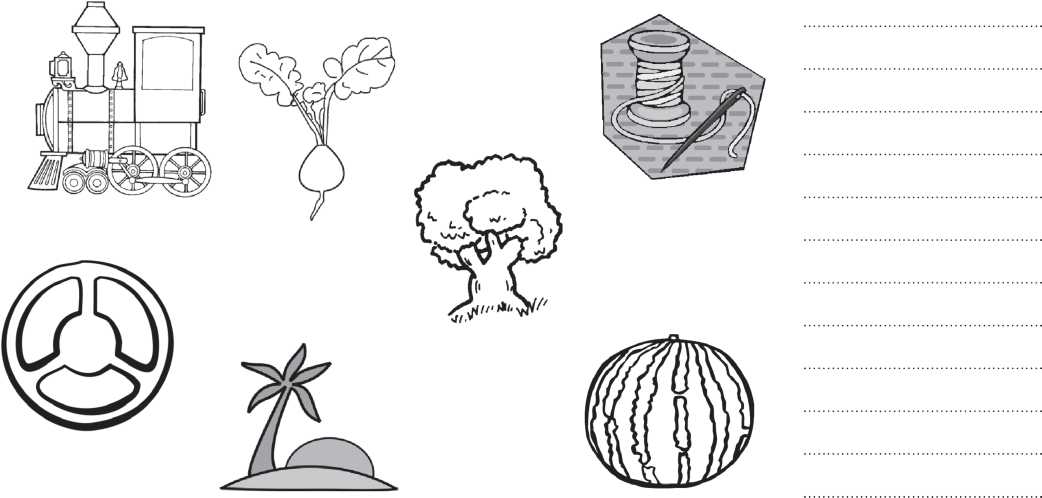 Какое слово мы можем «собрать» из первых звуков названий?Беседа о природеКакое стихотворение о природе мы выучили на прошлом уроке?Давайте вместе выразительно расскажем его. (На доске — рисунок, который помогает вспомнить строчки стихотворения.)О каком времени года идёт речь? (Зима)Какие ещё времена года вы знаете?Когда возвращаются птицы с юга? (Весной)А когда вновь улетают в тёплые края? (Осенью)В какое время года птицы особенно нуждаются в нашей помощи? (Зимой)Почему?Как им можно помочь?А какое время года радует нас ягодами: клубникой, малиной, смородиной? (Лето)Чем вы любите заниматься летом? (Купаться, загорать, ходить в лес...)Зачем нужно любить и оберегать природу?ВыводМы — хозяева нашей природы. Она для нас — кладовая солнца с великими сокровищами жизни. Их надо охранять, открывать и показывать. Для рыбы нужны чистые водоёмы. Будем их охранять. В лесах, степях, горах живут разные ценные животные. Будем охранять леса, степи, горы. А человеку нужна родина. И охранять природу — значит охранять родину.По М. ПришвинуСообщение темы и задач урокаСегодня на уроке мы познакомимся с русской народной сказкой «Теремок», отправимся в театр и сами станем героями представления и зрителями.Мотивация учебной деятельности учащихсяСкажите, кто из вас был в театре?В каких театрах вы были? (ТЮЗ, кукольный театр.)Вы заметили, что в одних театрах героев сказок играют люди, а в других — куклы?Сегодня на уроке мы будем настоящими актёрами и настоящими зрителями. Ведь не только от актёров, но и от зрителей зависит, состоится представление или нет.Учитель проводит беседу о правилах поведения в театре. Можно использовать видеофильм из киножурнала «Ералаш».работа по теме урокаЗнакомство с текстом русской народной сказки «Теремок» (чтение учителем)ТЕРЕМОКСтоит в поле теремок. Бежит мимо мышка-норушка. Увидела теремок, остановилась и спрашивает:Терем-теремок! Кто в тереме живёт?Никто не отзывается. Вошла мышка в теремок и стала там жить.Прискакала к терему лягушка-квакушка и спрашивает:Терем-теремок! Кто в тереме живёт?Я, мышка-норушка! А ты кто?А я — лягушка-квакушка.Иди ко мне жить!Лягушка прыгнула в теремок. Стали они вдвоём жить.Бежит мимо зайчик-побегайчик. Остановился и спрашивает:Терем-теремок! Кто в тереме живёт?Я, мышка-норушка!Я, лягушка-квакушка.А ты кто?А я — зайчик-побегайчик.Иди к нам жить!Заяц скок в теремок! Стали они втроём жить.Идёт мимо лисичка-сестричка. Постучала в окошко и спрашивает:Терем-теремок! Кто в тереме живёт?Я, мышка-норушка!Я, лягушка-квакушка.Я, зайчик-побегайчик.А ты кто?А я — лисичка-сестричка.Иди к нам жить!Забралась лисичка в теремок. Стали они вчетвером жить.Прибежал волчок-серый бочок, заглянул в дверь и спрашивает:Терем-теремок! Кто в тереме живёт?Я, мышка-норушка!Я, лягушка-квакушка.Я, зайчик-побегайчик.Я, лисичка-сестричка.А ты кто?А я — волчок-серый бочок.Иди к нам жить!Волк влез в терем. Стали они впятером жить. Вот они в теремке живут, песни поют.Вдруг идёт медведь косолапый. Увидел медведь теремок, услыхал песни, остановился и заревел во всю мочь:Терем-теремок! Кто в тереме живёт?Я, мышка-норушка!Я, лягушка-квакушка.Я, зайчик-побегайчик.Я, лисичка-сестричка.Я, волчок-серый бочок.А ты кто?А я — медведь косолапый.Иди к нам жить!Медведь и полез в теремок. Лез-лез-лез — никак не получается. Вот и говорит:А я лучше у вас на крыше буду жить.Да ты нас раздавишь.Нет, не раздавлю.Ну, так полезай!Влез медведь на крышу и, только уселся — трах! — затрещал теремок, упал на бок и развалился. Елє-єлє успели из него выскочить мышка-норушка, лягушка-квакушка, зайчик-побегайчик, лисичка-сестричка, волчок-серый бочок — все целы и невредимы.Принялись они бревна носить, доски пилить — новый теремок строить. Лучше прежнего выстроили!Беседа по содержанию сказки «Теремок»Где стоял теремок? (В поле)Кто первым увидел теремок? (Мышка-норушка)Какие ещё звери прибежали в теремок? (Лягушка, зайчик, лисичка, волчок, медведь)Кто был последним жителем теремка? (Медведь)Почему зверятам пришлось строить новый теремок?Какой вопрос задавали звери, когда впервые видели теремок? (Кто в тереме живёт?)Что отвечали жители теремка? («Я»,— и называли своё имя.)А что они спрашивали все вместе у очередного гостя? (А ты кто?)Что предлагали жители теремка очередному гостю? (Иди к нам жить!)Просмотр мультфильма по одноимённой русской народной сказке «Теремок»Работа с текстом сказки «Теремок»Как звали мышку? (Норушка)Как вы думаете, почему? (Потому что она живёт в норке.)А как звали лягушку? (Квакушка)Почему? (Потому что она квакает.)Как звали зайчика? (Побегайчик)Я думаю, что его назвали так, потому что он всё время от кого-то убегает. То от волка, как в мультфильме «Ну, погоди!», то от лисицы, как в сказке «Колобок». А вы как думаете? (Дети высказывают своё мнение по данному вопросу. А учитель в подтверждение своих слов вывешивает на доске рисунки к сказке «Колобок» и мультфильму «Ну, погоди!»)А почему лисичку назвали сестричкой? Ведь она хитрая. Больше подошло бы название лисичка-хитрушка. (В этой сказке лисичка хорошая, такая же добрая жительница волшебного лесного домика, как и мышка, лягушка и др. Она очень мирно уживается с зайчиком в одном доме. Поэтому она — как сестричка,— добрая, дружелюбная.)Почему же волка называют серым бочком? Потому, что он ходит боком и выпачкал его серой краской? (Нет. Просто шуба у волка серого цвета. А бочок, потому что бок о бок живёт со всеми лесными жителями в дружбе.)А за что медведя прозвали косолапым? (Дети высказывают своё мнение по данному вопросу. Во время обсуждения имен героев сказки на доске появляются рисунки с их изображением.)б.	Инсценировка русской народной сказки «Теремок»Давайте ещё раз вспомним, как зовут действующих героев сказки. (Мышка- норушка, лягушка-квакушка, зайчик-побегайчик, лисичка-сестричка, волчок-серый бочок, медведь косолапый)А как вы думаете, всех ли действующих лиц мы вспомнили?Кто рассказывает сказки? (Сказочник)Теперь, ребята, мы распределим роли.Все помнят, что зрители — это тоже участники представления?Учитель распределяет роли и каждому герою одевает элемент костюма выбранного персонажа. Например: сказочнику — шляпу и шарф; мышке — ушки и хвостик; лягушке — маску и т. д.Каким голосом разговаривает мышка? (Писклявым)А медведь? (Громким, грубым)А лисичка? (Мягким, ласковым) И т. д.Итак, сказка начинается.Дети (с помощью учителя) начинают инсценировать сказку, имитируя голоса животных. Сказку можно проинсценировать несколько раз, выбирая других исполнителей ролей животных.Итог урокаСказка — ложь, да в ней намёк, добрым молодцам — урок.Почему говорят, что сказка — ложь? (Потому что звери не живут в теремках и не разговаривают человеческим языком.)А какой «урок» преподнесла нам эта сказка, чему научила?В народе говорят: «Птица сильна крыльями, а человек — дружбой»; «Где труд — там и радость».Вот и вы цените дружбу, помогайте друг другу, не ленитесь — и тогда всё у вас будет получаться, любая работа — спориться.Урок56Тема. Село. В поле, на огороде. Усвоение новых слов. Соотнесение слов с изображениями предметов Цель: познакомить учащихся с новыми словами — названиями инвентаря для обработки земли, овощей; формировать навыки монологической речи; расширять знания и представления учащихся о селе; работе на огороде и в поле; развивать речь, умение мыслить логически; прививать любовь к труду; воспитывать уважение к людям труда.Оборудование: рисунки сельхозтехники; образцы пшеничного, ржаного хлеба; рисунки колосьев ржи, овса, пшеницы, кукурузы; иллюстрация «Огород»; рисунки к игре «Чем я работаю на огороде».Тип урока: комбинированный урок.ХОД УРОКАорганизация классаАктуализация опорных знаний учащихсяПовторение выученного на прошлом уроке. Инсценировка сказки «Теремок»Почему в народе говорят: «Где труд — там и радость»?Работа по развитию фонематического слухаСоставление звуковой схемы слова теремок.Что такое теремок? (Домик)Комментарий: терем — поднятое высокое жилое здание или часть его. Отдельный терем, теремок — боярский замок, одинокий домик в виде башни.Из каких звуков состоит это слово?[т'] [э] [р'] [э] [м] [о] [к]Во время произношения учитель на доске, а дети на партах выкладывают звуковую модель слова теремок.-о-Сообщение темы и задач урокаСегодня на уроке мы поговорим о жизни и работе людей в селе; узнаем, что дают нам поле и огород.Мотивация учебной деятельности учащихсяЧто называют селом?Чем занимаются люди в селе?Что дают нам поле, огород?На все эти вопросы мы и будем искать ответы сегодня на уроке.работа по теме урокаКомментарий: село — обустроенное и заселённое крестьянами место, в котором есть церковь. Село состоит из нескольких раскинутых деревенек, приписанных к одному приходу.Люди, живущие в селе, хорошо знают, что на полях выращивают пшеницу, подсолнухи, сахарную свёклу, картошку. На фермах разводят и ухаживают за коровами, овцами, свиньями.Беседа по картинкам. Отгадывание загадокНа картинках — трактора с плугом, бороной, сеялкой; комбайн убирает пшеницу.Овсом не кормят,Кнутом не гонят,А как пашет —Семь плугов тащит. (Трактор)Посмотрите на рисунки. Что вы видите? Как называют эти машины? (Трактор, комбайн, грузовик)Среди моря я живу,Я — корабль!Я плыву!Море жёлтое колышется,В море жаворонок слышится. (Комбайн)Шумело на просторе Золотое море.Пароход пришёл —Выпил море и ушёл. (Комбайн)Пьёт бензин, как молоко,Может бегать далеко.Возит грузы и людей.Ты знаком, конечно, с ней? (Машина-грузовик)Что делает трактор на первой картинке? (Пашет землю)Это трактор с плугом. Плугом пашут землю.Железный нос В землю врос.Роет, копает,Зеркалом сверкает. (Плуг)Кто работает на тракторе? (Тракторист)Посмотрите на второй рисунок. Что вы видите?Это бороны. Они рыхлят землю.Зубастый крокодилВсё поле избороздил. (Борона)А на этом рисунке трактор выполняет уже другую работу. Что прикреплено к трактору?(Сеялка)За трактором по полю ходит она,Отборного ей насыпают зерна.А где её след чуть заметный ложится,Там буйно потом урожай колосится. (Сеялка)Что делают люди в поле? (Сеют хлеб.)Что же мы видим на последнем рисунке? (Комбайн. На комбайне — комбайнер. Он убирает урожай. В машине — шофёр. Он возит зерно.)Из чего выпекают хлеб? (Из зерна)Хлеб бывает разный — белый, серый, чёрный. (Демонстрация)А цвет его зависит от того, из какой муки его выпекают — пшеничной, ржаной или кукурузной...Колосья в поле только кажутся одинаковыми, а на самом деле они разные. Посмотрите.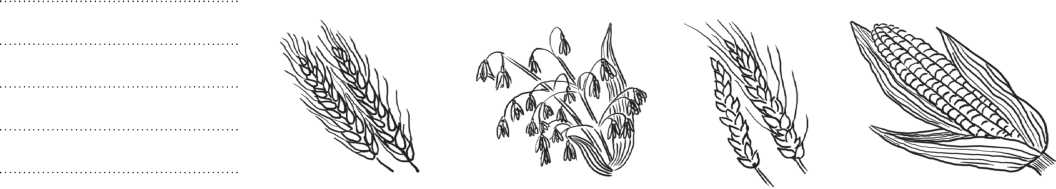 Рожь	Овёс	Пшеница	КукурузаСоотнесите рисунок с названиями растений.С неба Солнце золотое Золотые льёт лучи.В поле дружною стеною ЗолотыеУсачи. (Пшеница)Что две недели зеленится,Две недели колосится,Две недели отцветает,Две недели наливает,Две недели подсыхает? (Рожь)В поле — метёлкой,В мешке — золотом. (Овёс)У закутанных девицВолос ветер шевелит. (Кукуруза)Где можно встретить эти растения? (В поле)Зимой бело, весной черно, летом зелено,осенью стрижено. (Поле)В долг зерно возьмёт —Каравай вернёт. (Поле)Итоговая беседаКакие машины работают в поле?Как называется профессия человека, который работает на комбайне? на тракторе?Что делает трактор в поле? (Плугом — пашет, бороной — рыхлит, сеялкой — сеет.)А комбайн? (Убирает хлеб с полей.)А шофёры нужны для работы в поле? (Да, они на машинах вывозят зерно с полей.)Работа с картинкой «Огород»Что вы видите на картинке? (Огород)Весной и летом трудятся люди на грядках. Добром платит огород за труд. Зреет садовая земляника. Ягоды растут на низких кустиках. Поспели морковка, репка. Скоро лопнут стручки горошка. У забора стоит жёлтая головка на крепкой ножке. Красив подсолнух! Что за плод лежит около узкой дорожки? Круглый, гладкий, на вкус сладкий. Вспомнили загадку? Сочный арбуз созреет к концу августа.Что ещё растет на огороде?Летом — в огороде,Свежие, зелёные,А зимою — в бочке,Крепкие, солёные. (Огурцы)Снаружи красна,Внутри бела,На голове хохолок —Зелёненький лесок. (Редиска)Выходят дети в костюмах овощей и загадывают загадки.Над землёй трава,Под землёй алая голова. (Свёкла)В огороде вырастаю.А когда я созреваю,Варят из меня томат,В щи кладутИ так едят. (Помидоры)За кудрявый хохолок Лису из норки поволок.На ощупь — очень гладкая,На вкус — как сахар сладкая. (Морковь)Уродилась я на славу,Голова бела, кудрява.Кто любит щи,Меня ищи. (Капуста)Что копали из земли,Жарили, варили?Что в золе мы испекли,Ели да хвалили? (Картошка)Он никогда и никого Не обижал на свете.Чего же плачут от него И взрослые, и дети? (Лук)Как можно назвать одним словом всех наших гостей? (Овощи)Игра «Чем я работаю на огороде»Комментарий: из всех инструментов нужно выбрать лишь те, которые пригодятся для работы на огороде.Лейка, грабли, ножницы, отвёртка, лопата, сапка, ведро, молоток, плоскогубцы.Учащихся можно объединить в две команды. Команда, которая быстрее и без ошибок справится с поставленной задачей, считается победившей.Итог урокаИгра «Что куда посадим»Комментарий: первая команда «работает» на огороде, вторая — в поле.В общей коробке лежат рисунки или муляжи зерновых культур и овощей. Какая команда быстро и правильно выберет необходимые рисунки (муляжи), та и победит.БеседаЧем вы занимались на уроке?Какие новые слова запомнили?Какое задание было, на ваш взгляд, самым интересным?Урок57Тема. Село. В саду. Фрукты и цветы. Усвоение новых слов. Соотнесение слов с изображениями предметов. Составление предложений из данных слов, по рисунку Цель: учить учащихся составлять предложения по данным словам и рисункам; формировать навыки соотношения слов с изображением предметов; расширять словарный запас; воспитывать любовь к труду.Оборудование: картинка «Колхозный сад», игрушечные фрукты, рисунки винограда, лимона, вишни, яблока, иллюстрация «В саду», искусственные цветы к игре «Собери букет», предметные рисунки к итогу урока.Тип урока: комбинированный урок.ХОД УРОКАорганизация классаАктуализация опорных знаний учащихсяБеседаБогатырь идёт железный,Но работник он полезный.Тащит плуги за собой,Разговор ведёт с весной. (Трактор)Какие ещё машины работают в поле?Составьте предложение по схеме.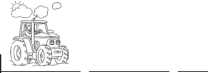 . (Трактор работает в поле.)Чем трактор пашет землю? (Плугом) А чем рыхлит? (Бороной)Что ещё делает трактор в поле? (Сеет зерно.)Что в поле делает комбайн? (Собирает урожай.)Составьте предложение со словом комбайн.Кто работает на комбайне? (Комбайнёр) А на тракторе? (Тракторист)Игра «Узнай колосок»Комментарий: из рисунков с изображением полевых растений дети выбирают знакомые с прошлого урока: пшеницу, овёс, рожь, кукурузу.Продолжение беседыЧто растёт на огороде?Какие инструменты нужны для работы на огороде?Как одним словом можно назвать такие предметы?Картофель, морковь, свёкла, лук — ... (овощи).Трактор, комбайн, грузовик — ... (машины).Лейка, лопата, грабли, сапка — ... (инструменты).Сообщение темы и задач урокаСегодня на уроке мы продолжим разговор о селе. Узнаем, что даёт сад людям. Какие цветы приносят пользу, а какие — радуют глаз.Мотивация учебной деятельности учащихсяЛюбите ли вы яблоки? А груши? Сливы? Какие ещё фрукты вы пробовали или видели?Что мы дарим друзьям и близким на день рождения или мамам и бабушкам в день 8 Марта? (Цветы)Где растут цветы и какими они бывают; откуда берутся фрукты на нашем столе? На все эти вопросы мы будем искать ответы на сегодняшнем уроке.работа по теме урокаБеседаЗнаете ли вы, что такое сад?Что растёт в саду? (Фруктовые деревья)Кто из вас был в саду и собирал фрукты?Какие фрукты вы собирали?Работа с картинкой «Колхозный сад»Это — колхозный сад.Что растёт в саду?Что делают колхозники?Кто им помогает?Какие ещё фрукты могут расти в саду?Игра «Собери фрукты»Угадайте, какие фрукты растут в нашем саду?Заранее подготовленные учащиеся загадывают загадки о фруктах и, если класс даёт правильный ответ, учащийся кладёт свой фрукт в вазу.БеседаЗнаете ли вы, как называется человек, который ухаживает за садом? (Садовник)Что нужно делать, чтобы сад давал хороший урожай, радовал, угощая нас фруктами? (Поливать деревья, подрезать ветки, обкапывать деревья, опрыскивать от вредных насекомых, белить стволы деревьев, уничтожать бурьян.)Игра «Опиши фрукт»Учащиеся берут карточку с изображением того или иного фрукта и описывают его. Например:Это виноград. Он зелёный, спелый, сладкий.Это вишня. Она красная, спелая, сочная.Это яблоко. Оно красное, вкусное, сладкое.Беседа. Фрукты и цветы. В садуНа картинке изображён дом, возле дома — розарий, клумба с маками, колокольчиками, сад с фруктовыми деревьями.Как называется дерево, на котором растут яблоки? груши? сливы? вишни?Какие цветы вы видите в саду? (Розы, ромашки, колокольчики, маки)Игра «Собери букет»Комментарий: учащиеся загадывают загадки и «ставят цветок в вазу», если его название отгадано правильно.Итог беседы о цветахЦветы радуют глаз, украшают нашу жизнь, делают её праздничной. В селах и городах цветы всегда рядом с нами. И на клумбах, и на подоконниках они очаровывают нас своей красотой, привлекают ароматом, восхищают неповторимыми формами и красками. А часто и лечат нас от различных недугов.Какие лекарственные цветы вы знаете? (Ромашка, ландыш, одуванчик и др.)Итог урокаСоставление предложений по рисункамДайте имена людям и составьте о них предложения.У кого		? У кого		? и т. д.(У Пети груша. У Оли яблоко и т. д.)Урок58Тема. Труд людей в селе, профессии. Удвоение слов. Слоговой анализ, определение ударения. Моделирование слов Цель: познакомить учащихся с профессиями в селе; расширять их словарный запас; развивать логическое мышление; тренировать в правильном произношении слов, определении ударного слова; развивать фонематический слух; воспитывать любовь к труду, уважение к людям труда. Оборудование: предметные рисунки к игре «Найди своё место».Тип урока: комбинированный урок.ХОД УРОКАорганизация классаАктуализация опорных знаний учащихсяИгра «Найди своё место»На партах у учащихся лежат карточки с изображениями фруктов и цветов.Поставьте цветы в вазу, а фрукты положите на тарелку.Сообщение темы и задач урокаУчитель. Сегодня на уроке мы поговорим о том, чем занимаются люди в селе и как называются их профессии. Будем определять ударный слог и составлять звуковые модели слов.Мотивация учебной деятельности учащихсяС давних пор кормит людей матушка-земля. Это волшебная кладовая. Положишь в неё горстку зерна — получишь сто горстей. Спрячешь одну картофелину — вытащишь десяток. Посадишь маленькое семечко огурца — сорвешь много хрустящих огурчиков. Посеешь мешок пшеницы — соберешь богатый урожай хлеба.Земля щедра к человеку. Но и люди добры к ней. Они пашут и удобряют землю, сажают и поливают растения.Люди любят свою землю-кормилицу.Чем ещё занимаются люди в селе и как называются их профессии, мы узнаем сегодня на уроке.работа по теме урокаВступительная беседаПАХАТЬ ПОРАВешний день. Пахать пора.Вышли в поле трактора.По холмам идут горбатым.Их ведут отец мой с братом.Я вдогонку им спешу, покатать меня прошу.А отец мне отвечает:Трактор пашет, не катает.Погоди-ка, подрастёшь — сам такой же поведёшь!П. ВоронькоСтихотворение читает заранее подготовленный ребёнок.Кто работает на тракторе? (Тракторист)Какие ещё профессии нужны для работы в поле? (Комбайнер, шофёр)А как называется человек, который ухаживает за садом? (Садовник)Но не только землю обрабатывают колхозники.Кто даёт молоко? (Корова)А ухаживают за коровой пастух и доярка.Каждое утро выгоняет пастух стадо на пастбище. Там коровы едят траву и, как настоящие большие машины, перерабатывают её на молоко.А когда стадо возвращается в коровник, его ждет доярка. Доярка доит коров. Машины увозят молоко в город. Там на заводах из молока делают.Какие молочные продукты вы знаете? (Сыр, кефир, творог, ряженка, брынза.)Можно показать сюжетные картинки: 1) стадо коров, пастух; 2) коровник, доярка доит коров; 3) машины везут молоко в город, на завод, в магазины.А ещё в колхозах есть свинофермы. Кого разводят на свинофермах? Угадайте!Кто имеет пятачок,Не зажатый в кулачок?На ногах копытца.Ест и пьёт он из корытца. (Поросёнок)А как ухаживают за поросятами, вы узнаете из стихотворения С. Михалкова «Анна-Ванна-бригадир».АННА-ВАННА-БРИГАДИРАнна-Ванна, наш отряд Хочет видеть поросят!Мы их не обидим: Поглядим и выйдем!Уходите со двора, Лучше не просите! Поросят купать пора, После приходите.Анна-Ванна, наш отряд Хочет видеть поросят!И потрогать спинки — Много ли щетинки?Уходите со двора, Лучше не просите! Поросят кормить пора, После приходите.Анна-Ванна, наш отряд Хочет видеть поросят! Рыльца — пятачками? Хвостики — крючками?Уходите со двора, Лучше не просите! Поросятам спать пора, После заходите.Анна-Ванна, наш отряд Хочет видеть поросят!Уходите со двора, Потерпите до утра.Мы фонарь уже зажгли, Поросята спать легли!Как ухаживала Анна-Ванна за поросятами? Что она делала сначала? (Купала)А потом? (Кормила)Почему потом Анна-Ванна не разрешила ребятам посмотреть на поросят? (Они легли спать.)Деление слов на слоги, определение ударного слогаЗа какими животными ухаживают колхозники? (За коровами, поросятами)Сколько слогов в слове корова? (Три)Какой слог ударный? (Второй)Аналогичная работа проводится со словом поросёнок.Составление звуковых моделей слов Пастух, стадо, шофёр, телёнок.-о—о- —о -о -о =о— =о =о -о-Итог урокаО каких профессиях мы говорили сегодня на уроке?Кто ухаживает за коровами?А за поросятами?А кто пашет землю?Как вы думаете, какими качествами должен обладать работник на селе? (Трудолюбие, бережное отношение к земле-матушке, любовь и заботливое отношение к своим питомцам.)урок59Тема. Село. Закрепление изученных слов по теме. Деление слов на слоги, выделение ударного гласного. Изменение значения слов способом добавления или удаления одного звука в словеЦель: закрепить умение делить слова на слоги, выделять ударный гласный звук; расширять знания учащихся по теме «Село»; развивать культуру речи, умение логически выражать свою мысль; прививать любовь к труду.Оборудование: предметные рисунки.Тип урока: урок закрепления знаний, умений и навыков.ХОД УРОКАорганизация классаСообщение темы и задач урокаСегодня на уроке мы вспомним всё, что знаем о труде людей в селе, о том, что выращивают в садах и на огородах. Узнаем, почему в народе говорят: «Доплясались, что без хлеба остались».Актуализация опорных знаний учащихсяСлушание рассказа Я. Тайц «Всё здесь»Надя с бабушкой пошли в поле. Колосьев в нём видимо-невидимо. И все немножко усатые. Надя спросила:Бабушка, а тут что растёт?Хлеб, внученька!Хлеб?! А булки где?Булки здесь, внученька.А баранки?И баранки здесь.А пряники?И пряники здесь. Всё здесь, внученька.Надя смотрит на усатые колосья. Хочет угадать: где тут хлеб, где булки, а где пряники?Беседа по содержанию рассказаПравду ли сказала бабушка?Где же растут булки и пряники?Кто работает на поле?Что делают плугом? бороной? сеялкой?Каким зерном засевают поля? (Рожью, пшеницей, овсом, кукурузой)Фонетическая работаРазделите на слоги слова. Назовите ударный гласный звук.Рожь, пшеница, овёс, кукуруза.На доске вывешены предметные картинки: трактор, поле, комбайн, машина.Учащиеся делят слова на слоги, определяют ударный гласный звук.БеседаЗачем нужны эти инструменты? (Рисунки: грабли, лопата, лейка, сапка.)Где ими работают? (На огороде)Что растёт на огороде?А в саду?Фонетическая работаПослушайте рассказ про Лушу и лужу.Луша вышла погулять. Надела шаль. На пути у неё была большая лужа.Луша обошла лужу, но Лушина шаль упала в лужу. Ах, как жаль шёлковую шаль!Чем отличаются слова Луша и лужа по звучанию? (Звуками [ш], [ж])А что обозначают эти слова? (Луша — имя девочки, лужа — вода после дождя, скопившаяся на земле.)Послушайте ещё раз последнее предложение и скажите, какие слова в нём отличаются одним звуком. (Жаль — шаль; [ж] — [ш])Игра «Составь новое слово»Лей — сей	кит — кот — рот — кротшёл — вёл	почка — бочка — кочка — качкапёс — нёс	бутон — батон — баронроет — воет	дым — дом — дамрот — кот	ёлка — чёлка — пчёлкалак — мак	сею — вею — вою — мою — поюзуб — супКомментарий: изменяя один звук, нужно изменить смысловое значение слова. В качестве подсказки работу можно сопровождать демонстрацией предложенных картинок.Закрепление изученного материалаСлушание украинской народной сказки «Колосок»Беседа по содержанию сказкиКто нашёл колосок?Кто его обмолотил? на мельницу отнёс?Что ещё делал петушок? (Тесто месил, пироги пёк)А мышата что делали?Почему петушок не угостил мышат пирогами?Как назвал петушок мышат? (Лодыри и лентяи)Про кого в народе говорят: «Доплясались, что без хлеба остались»? (Про лентяев и бездельников)Можно ли получить хороший урожай, если будешь лениться и бездельничать?Вырастут ли овощи на огороде, если их не поливать, не пропалывать?Итог урокаБез труда — нет плода! Поэтому за любое дело берись смело. И тогда и хлеб на столе будет, и пряники, и картошка, и капуста, и морковь, и горох, и яблоки с грушами. И всё это даст нам с вами земля-матушка, отблагодарит за хорошую работу.Урок60Тема. Город. Усвоение новых слов. Отдельные грамматические формы предлогов у, в, из. Звуковой анализ слов Цель: познакомить учащихся с рядом новых слов по теме «Город»; научить вводить в предложения предлоги у, в, из; совершенствовать умения составлять звуковые модели и анализировать фонетический состав слов; воспитывать культуру поведения на улицах и дорогах.Оборудование: рисунки лисы, белки, петуха, косы, усов; макет светофора, звуковые карточки, рисунки городского транспорта; иллюстрация «Улицы города».Тип урока: комбинированный урок.ХОД УРОКАорганизация классаАктуализация опорных знаний учащихсяРабота с чистоговорками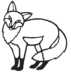 Са-са-са — в лесу бегает ...(лиса).Со-со-со — крутит ...	(белка) колесо.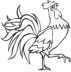 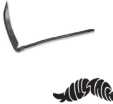 Сы-сы-сы — папа отрастил ... ’Фонетическая работаВот стоит на улице В длинном сапоге Чудище трехглазое На одной ноге. (Светофор)Зачем нужен светофор?О чём говорит нам красный свет светофора? жёлтый? зелёный?Сколько слогов в слове светофор? (Три слога)На какой звук падает ударение? ([о])Составьте при помощи звуковых карточек схему слова светофор.-=о -о -о-Сообщение темы и задач урокаУ ч и т е л ь. Сегодня на уроке мы отправимся на экскурсию по городу. Повторим правила дорожного движения. Узнаем, как и где нужно переходить улицу.Мотивация учебной деятельности учащихсяВ каком городе вы живёте?На какой улице расположена ваша школа?Приходится ли вам переходить дорогу по пути в школу?Кто помогает вам при переходе улицы? (Зебра, светофор, подземный переход)Как вести себя на улицах города, в транспорте, в магазинах? Об этом мы будем говорить сегодня на уроке.БеседаКак вы думаете, чем отличается город от села? (Большие асфальтированные улицы, высокие дома, большие магазины, городской транспорт...)Какой транспорт можно увидеть на улицах города?Игра «Я — пешеход»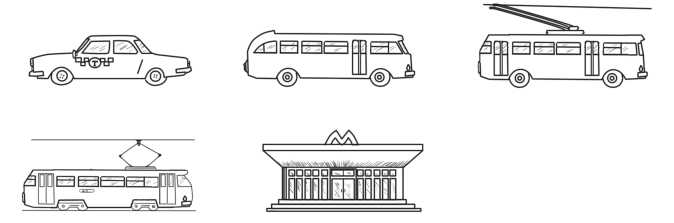 Какой вид транспорта нужно обходить спереди, а какой — сзади? (Рельсовые виды транспорта обходят спереди, колёсные — сзади.)Вывод. На улицах, где постоянный поток машин и пешеходов, нужно всегда соблюдать правила дорожного движения. Переходить улицу следует по подземным переходам, в местах, обозначенных разметкой «зебра», или там, где есть дорожный знак «пешеходный переход», только на зелёный сигнал светофора.Фронтальная работаРазделите слова на слоги, назовите ударный гласный, составьте звуковые модели слов.Метро, трамвай, троллейбус, автобус, такси.=о—о —о—о= —о=о=-о-о—о -о- -о- =оТворческая работа по картинкеКакие улицы в городе? (Улицы в городе широкие.)Какие дома в городе? (Дома большие и высокие.)Какой транспорт вы видите на улицах?Что делают люди? (Дайте ответ по схемам.)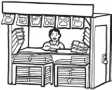 (киоска).- У(Маша и Оля стоят у киоска.)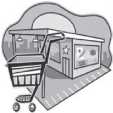 _ из(магазина).(Мама и Саша выходят из магазина.)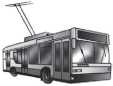 (троллейбус).(Люди заходят в троллейбус.)Какие газеты и журналы можно купить в киоске? (Учащиеся называют известные им печатные издания «Мурзилка», «Познайка» и т. д.)Итог урокаЗачем надо знать правила дорожного движения?Что обозначают сигналы светофора?В каких местах нужно переходить дорогу?Как нужно переходить дорогу?Урок61Тема. Город. Труд людей, профессии. Заучивание пословицо	труде. Отдельные грамматические формы глаголов (быть, хотеть). Работа с текстом рассказа Е. Пермяка «Для чего руки нужны?». Подтверждение или отрицание утверждения, высказанного учителем по содержанию текста («да — нет») Цель: формировать у учащихся навыки диалогической и монологической речи; учить использовать в речи отдельные грамматические формы глаголов (быть, хотеть); развивать логическое мышление, тренировать память; совершенствовать навыки аудирования, умение высказывать своё отношение к услышанному; воспитывать любовь к труду, уважение к людям труда.Оборудование: иллюстрации к стихотворению С. Михалкова «А что у вас?»; картинки к рассказу Е. Пермяка «Для чего руки нужны».Тип урока: комбинированный урок.ХОД УРОКАорганизация классаАктуализация опорных знаний учащихсяРабота с чистоговорками и скороговоркамиРа-ра-ра — рак убирает двор с утра.Ро-ро-ро — весь мусор соберёт в ведро.Ру-ру-ру — ворчит усердно: «Уберу!»Ри-ри-ри — раз, два, три.Ор-ор-ор — вот и убран двор.Белые бараны Били в барабаны.Выучить с детьми скороговорку и с постоянным нарастанием темпа речи проговорить ее несколько раз.Работа с пословицамиЧто делал рак из чистоговорки? (Убирал двор)А вы помогаете дома родителям?Как вы помогли маме, бабушке.?А знаете ли вы пословицы о труде?Без труда не выловишь и рыбку из пруда.Без труда нет плода.Больше дела — меньше слов.Великая работа мастера хвалит.Глаза боятся, а руки делают.Несколько пословиц на выбор учитель разучивает с детьми и формирует понимание данного высказывания.Сообщение темы и задач урокаУчитель. Сегодня на уроке мы продолжим экскурсию по городу. Поговоримо	труде и тружениках. Познакомимся с рассказом Е. Пермяка «Для чего руки нужны?»Мотивация учебной деятельности учащихсяЧто же можно сделать своими руками?Почему у некоторых людей руки «золотые»?Почему в народе говорят: «Всякая работа мастера хвалит»?На все эти вопросы мы и постараемся ответить на сегодняшнем уроке.работа по теме урокаВступительная беседаСейчас я прочитаю вам рассказ Е. Пермяка «Для чего руки нужны?».Евгений Андреевич Пермяк (1902-1982) написал для детей сотни рассказов и сказок о великом значении труда в жизни каждого человека. Писатель говорил: «Только труд делает маленького человека большим, только труд должен приходить к детям радостным и счастливым, потому что труд становится и обязательно станет радостью человека».Ребята, как вы думаете, сколько существует на земле профессий?Почему все профессии дружат со словом «труд»?Обратимся к толковому словарю А. Ивченко.«Профессия — это основное занятие человека, его трудовая деятельность».Как вы понимаете выражение «трудовая деятельность»?Трудовая ^ труд ^ трудиться.Деятельность ^ делать что-либо.Кем работают ваши родители?Игра «Назови профессию» (по содержанию отрывка из стихотворения С. Михалкова «А что у вас?»)Комментарий: при чтении стихотворения дети держат ладошки наготове. Как только слышат название какой-либо профессии — хлопают в ладоши.Слушание рассказа Е. Пермяка «Для чего руки нужны?» (зачин, основная часть)Петя с дедушкой большими друзьями были. Обо всём разговаривали. Спросил как-то дедушка внука:А для чего, Петенька, людям руки нужны?Чтобы в мячик играть,— ответил Петя.А ещё для чего? — спросил дед.Чтобы ложку держать.А ещё?Чтобы кошку гладить.А ещё?Чтобы камешки в речку бросать.Примечание. Концовка читается позже.Весь вечер отвечал Петя дедушке. Правильно отвечал. Только по своим рукам обо всех других судил, а не по маминым, не по папиным, не по трудовым, рабочим рукам, которыми вся жизнь, весь белый свет держится.Кем были Петя с дедушкой, как их называет автор?Какой главный вопрос задал дедушка внуку?Что ответил внук?Почему дедушка задавал внуку один и тот же вопрос? Что хотел услышать в ответ?Какие пословицы могут подтвердить ваши слова?Как вы думаете, чем закончился разговор дедушки и Пети?Чтение концовки рассказа Е. Пермяка «Для чего руки нужны?»Какое настроение было у дедушки?Как вы думаете, понял ли Петя, для чего руки нужны?Метод «Микрофон»Человек должен быть. (добрым, отзывчивым, трудолюбивым, внимательным, старательным...)Каждый ребёнок должен хотеть. (хорошо учиться, помогать старшим, хорошо себя вести в школе и дома, соблюдать режим дня, заниматься спортом и т. д.)Итог урокаКакие пословицы о труде вы запомнили?Понравился ли вам рассказ Е. Пермяка «Для чего руки нужны?» Чем?Кем бы вы хотели стать, когда станете взрослыми?урок62Тема. Город. Закрепление изученных слов по теме. Составление связного высказывания по рисунку. Моделирование и чтение звуковых схемЦель: учить учащихся высказывать и отстаивать свою точку зрения; развивать диалогическую речь; совершенствовать умение моделировать слова, читать звуковые схемы; расширять словарный запас учащихся; воспитывать культуру поведения в школе.Оборудование: иллюстрации «Весной на улице»; школьные принадлежности; кукла Знайка; звуковые схемы и рисунки к игре «Назови слово».Тип урока: комбинированный урок.ХОД УРОКАорганизация классаСообщение темы и задач урокаСегодня на уроке мы продолжим путешествовать по городу. Поговорим о правилах поведения в школе.Актуализация опорных знаний учащихсяРечевая разминкаЧистоговоркаТа-та-та — есть нора у крота.То-то-то — и тёплое пальто.Ту-ту-ту — не скучно кроту.Ти-ти-ти — по туннелю брести. Ты-ты-ты — не любят солнышко кроты.СкороговоркаПрохор просто сеял-сеял,Прохор просо не просеял.Комментарий: чистоговорку учащиеся проговаривают вместе с учителем, а скороговорку учат наизусть и рассказывают с нарастающим темпом.Повторение изученного на прошлом уроке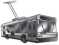 Составьте предложения по схемам.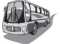 (Трамвай обходи спереди.)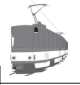 у	Ж(Самый быстрый транспорт — метро.)Кто водит автобусы, троллейбусы, трамваи? (Водители, шофёры)Мы говорили, что это профессии. А какие ещё профессии вы знаете?С каким словом дружит слово профессия? (Со словом труд.)Какие пословицы о труде вы знаете?Составьте звуковую модель слова труд.—о-Сколько слогов в слове труд?Творческая работа с картинкой «Весной на улице»Какое время года изображено на картинке? (Весна)Как вы догадались об этом?Куда идёт папа? (Папа идёт на работу.)Куда идёт мама? (Мама идёт в ясли. Она ведёт в ясли дочку.)Куда идёт бабушка? (Бабушка идёт в магазин.)Дайте имена ребятам, которые играют на площадке. (Саша, Петя и Коля играют на площадке.)Кто веселится вместе с ребятами? (Вместе с ребятами веселится собака Дружок.)Дайте имена ребятам, которые несут портфели. (Таня, Катя и Миша)Куда идут ребята? (Таня, Катя и Миша идут в школу.)Текст «На улице»Папа идёт на работу. Мама ведёт маленькую дочку в ясли. Бабушка идёт в магазин. Саша, Петя и Коля играют на площадке. Вместе с ребятами веселится собака Дружок. Таня, Катя и Миша идут в школу.Беседа о поведении в школеЗнаете ли вы правила поведения в школе? Сейчас мы это проверим.Как нужно приветствовать учителя?Внимательно ли вы слушаете, о чем говорит учитель?Можно ли разговаривать с товарищем во время урока?Не забываете ли вы школьные принадлежности?Можно ли опаздывать в школу?А как нужно относиться к школьному имуществу?Что нужно сделать, если вы хотите ответить на уроке?Посмотрите, кто пришёл к нам в гости? (Знайка)Послушайте, какую телеграмму-совет принёс нам Знайка.Учитель читает стихотворение С. Я. Маршака «Школьнику на память».Как вы думаете, зачем придуманы школьные правила? (Чтобы легче было учиться...)От каждого ученика требуется строгое соблюдение школьных правил. Выполнение школьных правил, соблюдение режима дня поможет вам успешно учиться и отдыхать.Игра «Назови слово»Учитель. Сейчас мы все станем волшебниками и научимся угадывать задуманные слова.На одной стороне доски прикреплены предметные картинки, с другой стороны учитель поочерёдно вывешивает схемы слов. Нужно соотнести картинку со схемой.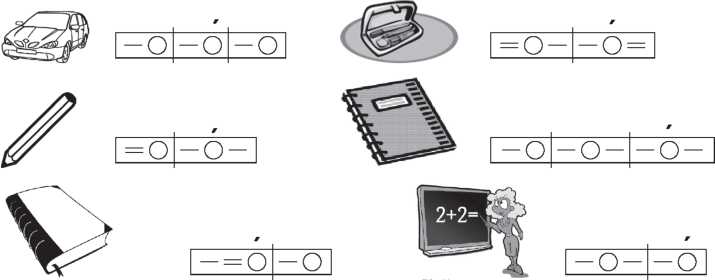 Итог урокаКак называется город, в котором вы живёте?Какие виды транспорта есть в вашем городе?На чём вы добираетесь в школу (в парк, кинотеатр и т. д.)?Что обязан выполнять каждый ученик? (Школьные правила)Зачем нужны правила поведения в школе?урок63Тема. Аудирование. Слушание-понимание стихотворений. Картины, возникающие в воображении при слушании. Рисунок по тексту. Отработка силы голосаЦель: учить учащихся внимательно слушать и понимать услышанное, развивать речь, расширять кругозор; формировать навыки монологической речи; развивать навыки аудирования, умение употреблять в речи новые слова, фонематический слух, умение логически излагать свою мысль; воспитывать чувство любви к природе.Оборудование: рисунки к стихотворениям Б. Заходера «Что красивее всего?», «Ласточка».Тип урока: комбинированный урок.ХОД УРОКАорганизация классаречевая разминкаКомментарий: учитель вместе с детьми разучивает чистоговорку и обращает внимание на правильное произношение слов.Ма-ма-ма — я сама.	Ми-ми-ми — меня за руку возьми.Мо-мо-мо — лук помой.	Мо-мо-мо — мы идём в кино.Мы-мы-мы — ждём зимы.	Ма-ма-ма — всё я делаю сама.Ом-ом-ом — строим дом.	Му-му-му — в руки букву я возьму.Сообщение темы и цели урокаСегодня на уроке мы познакомимся со стихотворениями Б. Заходера «Что красивее всего?» и «Ласточка», будем рисовать картины к этим стихотворениям, научимся выразительно рассказывать стихотворение «Ласточка».Мотивация учебной деятельности учащихсяКто из вас может ответить на вопрос: «Что красивее всего?» (Ответы детей.)Стихотворения Б. Заходера помогут нам найти ответы на этот вопрос.работа по теме урокаСлушание стихотворения Б. Заходера «Что красивее всего?»ЧТО КРАСИВЕЕ ВСЕГО?Ребёнок спросил	Орёл свысокаНи с того ни с сего:	Процедил:А ну-ка, скажи,	— Небеса!Что красивей втего?	— По-моему, море! —Да, вот так вопрос:	Ответил Дельфин.Что красивей всего?	— Мой хвост, без сомнения! —Ответить	Крикнул Павлин.Я сам не сумел на нето.	Спрошу Мотылька,И вот я решил	Отвечает: — Цветок! —Послушать ответы	Спрошу у Цветка,Других обитателей	Говорит: — Мотылёк!Нашей Планеты.	Кто славит поля,Деревья и Травы	Кто — полярные льды,Сказали в ответ:	Кто — горы, кто степь,Да что же прекрасней,	Кто — мерцанье звезды.Чем удачный свет?!	А мне показалось,Да что же прекрасней	Что все они правы,Ночной темноты?!	Все: Звери и Птицы,Откликнулись Совы,	Деревья и Травы.Сычи и Кроты.	И я не ответил,Леса! —	Увы, ничего Отвечали мне	На трудный вопрос:Волк и Лиса.	Что красивей всего?Работа по содержанию стихотворения «Что красивее всего?»С кем вёл беседу автор? (С ребёнком)Какой вопрос задал малыш? (Что красивей всего?)Чьи советы решил послушать автор? (Деревьев и Трав; Сов, Сычей и Кротов; Лисы; Орла; Дельфина; Павлина; Мотылька; Цветка)Какой совет дали Деревья и Травы? Что красивей всего? (Солнечный свет)А для кого прекраснее ночная темнота? (Для Сов, Сычей и Крота) Как вы думаете, почему?Что ответили Волк и Лиса? (Леса) Почему?Что процедил свысока Орёл? (Небеса)А почему для Дельфина самым красивым видится море?Чем гордится Павлин? (Хвостом) (Показать рисунок павлина с раскрытым хвостом.)Кому ещё автор задавал этот вопрос? (Мотыльку и Цветку)Почему они хвалили друг друга?Кто оказался прав в этом споре? (Все: Звери и Птицы, Деревья и Травы.)Работа с рисунками к стихотворению «Что красивее всего?»Чей ответ вам понравился больше и почему?Дети высказываются, учитель предлагает им нарисовать свои ответы. Проводится выставка лучших работ.Работа над выразительным чтением стихотворения Б. Заходера «Ласточка»Слушание стихотворенияКак вы понимаете выражение «за тридевять земель»? (Очень далеко)Работа по содержанию стихотворенияКак вы думаете, как автор относится к Ласточке? Почему?Какие перелётные птицы приносят весну на крыльях?А вы соскучились по весеннему теплу?Давайте вместе позовём Ласточку, а вместе с ней — и красавицу Весну!Заучивание стихотворения со слов учителя (с опорой на рисунки)Особое внимание уделяется интонированию, силе голоса.ЛАСТОЧКА Улетела Ласточка За тридевять земель.Возвращайся, Ласточка!На дворе апрель.Возвращайся, Ласточка!Только не одна:Пусть с тобою, Ласточка,Прилетит Весна!Конкурс на лучшего чтеца стихотворенияИтог урокаНа какой вопрос мы искали ответ сегодня на уроке? (Что красивее всего?)Можем ли мы дать ответ на этот вопрос? Кто был прав?Как называется стихотворение, которое мы с вами выучили? («Ласточка»)Какое настроение оно у вас вызвало?Можно ли сказать, что весна — самое красивое время года?урок64Тема. К. И. Чуковский «Федорино горе». Соотнесение текста с рисунками. Заучивание отрывков сказки. Чтение отрывков сказки в лицах. Составление реплик диалога по рисунку и словосочетаниямЦель: познакомить учащихся со сказкой К. И. Чуковского «Федорино горе»; учить соотносить текст с рисунками; совершенствовать навыки выразительного чтения наизусть по ролям отрывков сказки; развивать фонематический слух, умение логически мыслить при составлении реплик диалога по рисунку и словосочетаниям; формировать критическое отношение к поведению людей; воспитывать любовь к труду. Оборудование: портрет К. И. Чуковского; рисунки к сказке «Федорино горе»; запись мультфильма по одноименной сказке.Тип урока: урок изучения нового материала.ХОД УРОКАорганизация классаСообщение темы и цели урокаУ ч и т е л ь. Ребята, сегодня на уроке мы познакомимся с замечательной сказкой известного русского сказочника Корнея Ивановича Чуковского «Федорино горе». Отправимся снова в наш с вами импровизированный театр и проинсценируем отрывок из этой сказки.Мотивация учебной деятельности учащихсяКорнея Ивановича Чуковского в России дети называют ласково — дедушкой, потому что этот замечательный поэт написал очень много добрых сказок для детей. Это и «Федорино горе» — сказка, с которой мы познакомимся сегодня на уроке, а также известная, и я думаю, любимая вами «Муха-Цокотуха», и «Мойдодыр», и «Тараканище», и другие сказки. А ещё дедушка Корней очень любил шутить с малышами и поэтому придумывал для них загадки. Вот некоторые из них. Попробуйте отгадать!Был белый дом,	■ Паровоз Чудесный дом, Без колёс!И что-то застучало в нём.	Вот так чудо-паровоз!И он разбился, и оттуда	Не с ума ли он сошёл —Живое выбежало чудо,—	Прямо по морю пошёл. (Пароход)Такое тёплое, такоеБыла телега у меня,Пушистое и золотое. (Яйцо и цыплёнок) „	-Да только не было коня,Ах, не трогайте меня:	И вдруг она заржала,Обожгу и без огня! (Крапива)	Заржала-побежала.Глядите, побежала телега без коня! (Грузовик)Ответы на загадки сопровождаются демонстрацией рисунков.Скажите, понравились ли вам загадки?Хотите ближе познакомиться с творчеством дедушки Корнея?работа по теме урокаПросмотр мультфильма по одноимённой сказке К. И. Чуковского «Федорино горе» (или выразительное чтение учителя, подтверждённое иллюстрациями к сказке)Почему посуда обиделась на Федору?Вернулась ли посуда к Федоре?Как Федора просила прощения? (Ой, вы бедные сиротки мои...)Соотношение текста и рисункаНайдите картинку к словам сказки.Картинка № 1. Посуда убегает от Федоры, грязная, пыльная. Коза наблюдает за этим.Испугалася коза,Растопырила глаза:«Что такое? Почему?Ничего я не пойму».Кто испугался? (Коза)Что она сказала?Картинка № 2. За посудой бегут два кота.«Эй вы, глупые тарелки,Что вы скачете, как белки?Вам ли бегать за воротами С воробьями желторотыми?»Почему коты назвали тарелки глупыми?Картинка № 3. Посуда бежит, а навстречу ей — курица.Мимо курица бежала И посуду увидала:«Куд-куда! Куд-куда!Вы откуда и куда?!»Что сказала курица, когда увидела посуду?Картинка № 4. Идёт усталая посуда, а за ней ковыляет Федора.«Ой, вы бедные сиротки мои,Утюги и сковородки мои!Вы подите-ка, немытые, домой,Я водою вас умою ключевой».Как Федора назвала свою посуду? (Бедные сиротки) Почему?Картинка № 5. Федора моет посуду.«Долго, долго целовала И ласкала их она,Поливала, умывала,Полоскала их она».Покажите, как Федора мыла свою посуду.Картинка № 6. Федора за столом пьет чай.«.Кушай, кушай, Федора Егоровна!»Чем отблагодарила посуда Федору?Заучивание отрывков из сказки (по выбору учителя)Чтение отрывков сказки по ролямА теперь я приглашаю всех в наш театр.Вспоминаем, как ведут себя зрители и артисты.Учитель распределяет роли и выдаёт артистам элементы костюмов: Федоре — платок на плечи; кастрюлям (2 шт.) — шапочки-короны с рисунками кастрюль; метлу, блюдца, самовар.Слова автора читает учитель.Итог урокаКак называется сказка, с которой мы сегодня познакомились? («Федорино горе»)Кто её написал? (К. И. Чуковский)Как называют дети К. И. Чуковского? (Дедушкой)Почему?Понравилась ли вам сказка «Федорино горе»? Чем?Чему она вас научила?Урок65Тема. 9 мая. Усвоение новых знаний. Звуковой анализ, определение ударения. Составление связного высказыванияо	Дне Победы. Слушание рассказов о Великой Отечественной войне. Сопереживание действующим лицам Цель: познакомить учащихся с праздником — Днем Победы; развивать умение составлять предложения по указанной теме и логически выстраивать их; учить слушать, быть внимательными; воспитывать чувство патриотизма, уважение к героям Великой Отечественной войны.Оборудование: карточки для фонетического разбора слов; аудиозапись песни «Ах, эти тучи в голубом» из к/ф «Московская сага»; иллюстрации по теме «День Победы».Тип урока: урок изучения нового материала.ХОД УРОКАорганизация классаСообщение темы и цели урокаУчитель. Сегодня у нас патриотический урок. Он посвящён 9 мая — Дню Победы. На уроке вы послушаете рассказ Сергея Баруздина «Шёл по улице солдат». Узнаете, как солдаты защищали нашу Родину и почему День Победы мы считаем самым великим праздником уже 66 лет.работа по теме урокаФонетическая работаПроводится знакомство со словами и составление звуковых моделей слов с определёнием ударного слога.Мир, май, война, Победа, день, салют.Рассказ учителя о Дне Победы9 мая 2011 года в 66-й раз прогремит салют Победы. А в памяти народной и поныне живы безмерные страдания военных лет и мужество народа.Последним мирным днём 1941 года была суббота 22 июня. После обычной трудовой недели миллионы советских людей отправились отдыхать. Лишь продолжали дышать жаром долины, дымили трубы, по железным дорогам мчались грузовые и пассажирские поезда.Тишину наступившей ночи, по-летнему тёплой, благоухающей, во многих городах и сёлах нарушали счастливые голоса молодых людей, праздновавших своё вступление во взрослую жизнь, свой выпускной бал.Рассказ учителя может сопровождаться звучанием вальса «Ах, эти тучи в голубом» из к/ф «Московская сага» (сл. В. Аксенова, П. Синявского, муз. А. Журбина).День 9 мая 1945 года знает весь мир. Наша страна шла к этому дню долгих четыре года. (Рассказ учителя целесообразно подкрепить видеофильмом о первых днях войны.)Беседа по содержанию рассказа учителяКогда началась война? (22 июня 1941 года)Ожидал ли наш народ нападения немецких войск?Чем занимались люди в этот день?Что после себя оставили немцы? (Пепел, смерть, нищету)Когда мы празднуем День Победы? (9 мая)Сколько лет длилась война? (Четыре года)Слушание рассказа С. Баруздина «Шёл по улице солдат»ШЁЛ ПО УЛИЦЕ СОЛДАТ Шёл по улице солдат. Июньским солнечным днём шёл. Днём беспокойным, тревожным. Началась война, какой ещё не было прежде. Война с фашистами.Шёл солдат по своей родной земле. За ним была страна — самая огромная и великая. С ним был народ — самый сильный. Значит, победит солдат фашистов. Победит он, советский солдат. Победит! Но труден и долог этот путь. Под Брестом и у Москвы будет солдат громить фашистские войска. На Волге и на Кавказе, под Ленинградом и Одессой, под Севастополем и Киевом.За Родину! — кричит солдат и идёт в бой.Идёт в бой пехота — стрелки, автоматчики, пулемётчики, снайперы.За Родину!Идут в бой артиллеристы. Бьют по врагу из миномётов и лёгких пушек, из тяжёлых гаубиц и «катюш».За Родину!Ревут моторы танков. Танкисты идут в бой на врага.За Родину!По рекам и морям уходят в бой корабли-линкоры, крейсеры, миноносцы, подводные лодки, торпедные катера и даже простые мирные судёнышки,— и на них идут на врага военные моряки.За Родину!Взмывают в небо самолёты-истребители, бомбардировщики, разведчики.И даже на земле, занятой фашистами, слышится клич:За Родину!Это идут сражаться с врагом лесные солдаты-партизаны.Идёт солдат в бой за Родину. Может, это тот солдат, что Зимний брал, в гражданскую войну страну свою отстоял, родную землю на Хасане защищал. Может, и не тот. Или сын его, который тоже стал солдатом.И деды, и отцы, и матери, и сыновья, и внуки шли теперь в бой.За Родину!Шёл по улице солдат. Усталый и довольный. Сколько лет солдат на свете прожил, сколько боёв прошёл, а такого дня ещё не было в его жизни. Победил солдат фашистов. Победителем пришёл в Берлин.Шёл по улице солдат. Вернулся на Родину солдат. Домой вернулся.Слава тебе, родной! — говорили москвичи.И стали качать солдата:Слава! Слава! Слава!С. БаруздинБеседа по содержанию рассказа С. Баруздина «Шёл по улице солдат»С кем воевал наш народ? (С фашистами)Что кричали солдаты, когда шли в бой? (За Родину!)Кто такие партизаны? (Лесные солдаты)Победил ли солдат фашистов?До какого города дошёл солдат? (До Берлина)Что говорили солдату москвичи, когда он вернулся домой? (Слава тебе, родной!)А когда качали солдата, что кричали? (Слава! Слава! Слава!)Итог урокаЗаранее подготовленные учащиеся декламируют стихотворения о Дне Победы.урок66Тема. К. И. Чуковский «Айболит». Понимание фактического содержания текста (кто, что, где, когда, как). Выполнение коротких инструкций, данных в текстеЦель: продолжить знакомство учащихся с творчеством К. И. Чуковского, познакомить со сказкой «Айболит»; формировать навыки диалогической и монологической речи; учить выполнять короткие инструкции, данные в тексте; воспитывать вежливость, чуткость по отношению к друзьям и взрослым.Оборудование: диск с записью мультфильма по сказке К. Чуковского «Айболит»; рисунки-отгадки (ёж, машина, расческа); элементы костюмов к инсценировке третьей части сказки.Тип урока: комбинированный урок.ХОД УРОКАорганизация классаСообщение темы и цели урокаУчитель. Сегодня на уроке мы познакомимся ещё с одной сказкой К. И. Чуковского — «Айболит».Мотивация учебной деятельности учащихсяУ ч и т е л ь. Сегодня на уроке вы не только узнаете, почему К. И. Чуковский так назвал свою сказку, а также отправитесь в волшебное путешествие через леса, океаны, высокие горы и кручи. Готовы к преодолению препятствий? Поехали!Актуализация опорных знаний учащихсяВступительная беседаС какими сказками К. И. Чуковского мы уже знакомы? («Федорино горе», «Мойдодыр»)Как вы думаете, почему дедушка Корней так назвал сказку — «Мойдодыр». Давайте вместе произнесем её название: «Мой-до-дыр». (Ответы детей.)А вот в названии сегодняшней сказки тоже есть тайна. Давайте вместе произнесём его и внимательно вслушаемся: «Ай-болит».Когда так говорят: «Ай, болит!»?А кто помогает детям выздороветь? (Врачи, доктора)На прошлых уроках мы говорили, что дедушка Корней очень любил шутить с детьми, а особенно загадывать им загадки. Секрет названий сказок мы уже разгадали. А вот — и новые загадки от Корнея Ивановича!Вот иголки и булавкиВыползают из-под лавки.На меня они глядят,Молока они хотят. (Ёж)Маленькие домики по улице бегут,Мальчиков и девочек домики везут. (Автомашины)Хожу-брожу не по лесам,А по усам, по волосам,И зубы у меня длинней,Чем у волков и медведей. (Гребешок, расческа)Молодцы, ребята, вы вновь справились с хитринками-загадками весёлого писателя.работа по теме урокаЗнакомство со сказкой К. И. Чуковского «Айболит»Частично текст читает учитель, а частично идёт просмотр эпизодов из мультфильма.Чтение первой и второй частей сказки учителемКаким был доктор Айболит? (Добрым)Кого укусила оса? (Лисицу)Почему пришёл Барбос? (Курица клюнула в нос.)Почему прибежала зайчиха? Что она закричала? (Мой зайчик, мой мальчик попал под трамвай!)Где он бегал? (По дорожке)Что сказал Айболит? (Подавайте его сюда!)Как доктор вылечил заиньку? (Доктор пришил ему ножку.)Что закричала зайчиха-мать, когда увидела, что заинька прыгает снова? (Ну, спасибо тебе, Айболит!)Чтение третьей части сказки «Айболит». Работа по содержаниюЭту часть можно проинсценировать, заранее подготовив некоторых учащихся.Что принёс шакал? (Телеграмму)Что случилось в Африке? (Заболели малыши.)Был ли указан адрес в телеграмме? (Да)Как вы думаете, доктор поможет больным малышам?Чтение (или просмотр эпизодов мультфильма) четвёртой, пятой и шестой частей. Работа по содержаниюКто первым пришёл на помощь Айболиту? (Волк)Какое слово неустанно твердил Айболит? (Лимпопо)Кто помог Айболиту переправиться через океан? (Кит)Как только на пути доктора встали горы, кто пришёл ему на помощь? (Орлы)Как вы думаете, доберется доктор до больных или нет?Чтение (или просмотр эпизодов мультфильма) седьмой и восьмой частей сказки «Айболит». Работа по содержаниюУ кого болел животик? (У бегемотиков)Чем болели страусята? (Корь, дифтерит, оспа, бронхит)Что болело у малюток-акулят? (Зубки)Где прикорнула зубастая акула? (На солнышке)Что кричал Айболит, когда увидел Африку? (Да здравствует милая Африка!)Что кричала детвора? (Приехал, приехал! Ура! Ура!)Чем доктор лечил малышей? (Шоколадом, гоголем-моголем)Чтение последней, девятой части сказки. Работа по содержаниюЧто делали звери, когда выздоровели? (Смеялись, баловались, плясали, подмигивали. )Выполнение коротких инструкций, данных в текстеИ акула Каракула Правым глазом подмигнула.А малютки бегемотики Ухватились за животики И смеются, заливаются.И пошли они смеяться,И плясать и баловаться.И кричит он, и поёт он:«Слава, слава Айболиту!Слава добрым докторам!»Итог урокаПонравилась ли вам сказка?Кто её автор?Почему сказка имеет такое название?Какие сказки Корнея Чуковского вы знаете?Что больше всего понравилось на уроке?урок67Тема. Закрепление изученного материала. Слушание-понимание содержания небольшого рассказа (сказки). Произношение предложений, которые сумели запомнить. Ответы на вопросы по содержанию рассказа (сказки)Цель: совершенствовать у учащихся навыки употребления грамматических структур в устной речи на уровне словосочетания, предложения; развивать память, логическое мышление; расширять знания детей о смене времен года, дня и ночи и т. д.; воспитывать любовь к природе.Оборудование: портрет В. Даля; иллюстрации с изображением времен года.Тип урока: комбинированный урок.ХОД УРОКАорганизация классаАктуализация опорных знаний учащихсяРабота над чистотой речиЧистоговоркаЛо-ло-ло — папа взял в сарай сверло.Ла-ла-ла — мама клещи принесла.Лу-лу-лу — бабушка дала пилу.Ли-ли-ли — папа строит корабли.Ле-ле-ле — он их строит на земле.СкороговоркаОт топота копыт пыль по полю летит.Игра «Что ты запомнил»Комментарий: учитель читает предложения, а учащиеся схематически записывают его. Потом по схеме читают вслух. Один учащийся работает у доски. Проверка — взаимопроверка.У Алёши был ёжик. I	Он жил в комнате. I	Друзья любили вместе играть. I	Сообщение темы и задач урокаУчитель. Сегодня мы прослушали замечательную сказку В. И. Даля «Старик- годовик». Будем отвечать на вопросы, которые поставит перед нами автор. Проверим, кто будет на уроке самым внимательным.Мотивация учебной деятельности учащихсяВладимир Иванович Даль составил самый большой словарь русского языка. Назывался он «Толковый словарь русского языка». Владимир Иванович жил 200 лет назад и был человеком очень увлекающимся. Он любил собирать. Как вы думаете, что можно собирать? (Ответы детей.) А любил он собирать слова. 53 года своей жизни Даль собирал слова, а ещё — пословицы, поговорки, сказки и загадки. Существуют целые сборники сказок, которые обработал и пересказал В. И. Даль. С одной из таких сказок мы сегодня познакомимся. Узнаем, чему учит эта сказка, что таит в себе.работа по теме урокаЧтение сказки В. И. Даля «Старик-годовик» учителемСТАРИК-ГОДОВИК Вышел старик-годовик. Стал он махать рукавом и пускать птиц. Каждая птица со своим особым именем. Махнул старик-годовик первый раз — и полетели первые три птицы. Повеял холод, мороз.Махнул старик-годовик второй раз — и полетела вторая тройка. Снег стал таять, на полях показались цветы.Махнул старик-годовик третий раз — полетела третья тройка. Стало жарко, душно, знойно. Мужики стали жать рожь.Махнул старик-годовик четвёртый раз — и полетели ещё три птицы. Подул холодный ветер, посыпался частый дождь, залегли туманы.А птицы были не простые. У каждой птицы по четыре крыла. В каждом крыле по семи перьев. Каждое перо тоже со своим именем. Одна половина пера белая, другая — чёрная. Махнёт птица раз — станет светлым-светло, махнёт другой — станет темным-темно.В.	И. ДальПонравилась ли вам сказка В. И. Даля?Работа по содержанию сказкиО каких первых трёх птицах идёт речь? Почему повеяло холодом? (Зима — декабрь, январь, февраль)Когда второй раз махнул рукавом старик, что вылетело из его рукава? (Весна и три весенние месяца: март, апрель, май.)Какие изменения произошли в весенней природе? (Стал таять снег, показались цветы.)Когда старик махнул третий раз, что произошло в природе? (Стало жарко, душно, знойно.)Чем стали заниматься люди? (Жать рожь.)О каком времени года идёт речь? (О лете)Назовите летние месяцы. (Июнь, июль, август)А что же произошло, когда старик-годовик в четвёртый раз махнул рукавом? (Подул холодный ветер, посыпался дождь, залегли туманы.)Описание какого времени года вы узнали? (Осени)Назовите осенние месяцы.По сколько крыльев было у каждый птицы? (По четыре)А перьев в каждом крыле? (По семь)Что же это за четыре крыла, как вы думаете? (Количество недель в каждом месяце.)А что за семь перьев? (Количество дней в неделе.)Братьев этих ровно семь.Вам они известны всем.Каждую неделю кругом Ходят братья друг за другом.Попрощается последний —Появляется передний. (Дни недели)А что же это за перья, каждое — со своим именем? (Дни недели)Почему одна половина перышка чёрная, а другая — белая? (День и ночь)Друг за дружкой чередой Мирно ходят брат с сестрой.Братец будит весь народ,А сестра, наоборот,—Спать немедленно зовёт. (День и ночь)Как вы думаете, почему сказка называется «Старик-годовик»? (Времена года, месяцы, недели, дни составляют год. Годовик — от слова «год».)На первую ступеньку Встал парень молодой,К двенадцатой ступеньке Пришёл старик седой. (Год)Итог урокаМолодцы, ребята, вы очень хорошо потрудились и ответили на все вопросы. Вот вам последняя загадка.Ежегодно приходит к нам в гости: один седой, другой молодой,третий скачет, а четвёртый плачет. (Времена года)Мы сегодня вспомнили о временах года, о названиях месяцев и дней недели,о	количестве недель в каждом месяце. И помогла нам в этом сказка «Старик-годовик», которую рассказал. (В. И. Даль).Урок68Тема. Закрепление изученного материала. Деление слов на слоги. Определение ударного гласного. Чтение звуковых схем слов. Построение словосочетаний, предложений по данной схемеЦель: совершенствовать у учащихся умение делить слова на слоги и определять ударный гласный; продолжить работу над чтением звуковых схем слова; формировать умение правильно строить предложения и словосочетания; употреблять их в речи; развивать культуру речи.Оборудование: схемы предложений, рисунок «Дети в лесу». Тип урока: урок закрепления знаний, умений и навыков.ХОД УРОКАорганизация классаСообщение темы и задач урокаУчитель. Сегодня на уроке мы продолжим работу по делению слов на слоги, выделению ударного гласного звука. Будем подбирать слова к звуковым моделям, предложения — к схемам предложений.Актуализация опорных знаний учащихсяИгра «Поймай слово»Учитель читает чистоговорку и сопровождает чтение демонстрацией рисунков. Учащиеся произносят «нарисованные» слова.Жу-жу-жу, жу-жу-жу —Как-то ёж пришёл к ужу.Жи-жи-жи, жи-жи-жи Мне ужаток покажи.Жу-жу-жу, жу-жу-жу Я с ежатами дружу.Жа-жа-жа, жа-жа-жа —Ёж уходит от ужа.Жа-жа-жа — видели в лесу ежа.Жу-жу-жу — спели песню мы ежу.Жи-жи-жи — нас услышали ежи.Же-же-же — приползли ужи к меже.Работа с лексическим и фонетическим значением словКто пришёл к нам в гости? (Ёж и уж)Лесом катится клубок,У него колючий бок.Он охотится ночами За жуками и мышами. (Ёжик)Давайте посчитаем, сколько слогов в слове ёжик. (Ё-жик — 2 слога)А теперь позовите ёжика — пусть он у нас погостит! (Й-о-о-жик!)Какой звук мы произнесли с большей силой голоса и тянули дольше, чем все остальные звуки? (Звук [о])Итак, мы нашли звук, на который падает ударение, или ударный звук.Составьте предложение со словом ёжик, чтобы в нём было четыре слова.(Ёжик бегал по лесу. Ёжик живёт в лесу.)Это кто там лентой чёрной К ручейку скользит проворно? Сквозь кусты пробрался ловко. А на маленькой головке (Все об этом знать должны) Пятна жёлтые видны. (Ужик)Сколько слогов в слове ужик? (2 слога)Давайте позовём ужика в гости! (У-у-ужик!)На какой звук падает ударение? (Звук [у])Возьмите свои карточки и составьте предложение из двух слов со словом ужик.(Ужик ползёт.)А теперь с помощью звуковых карточек составьте слово ужик. ( Ю	О	)Игра «Поймай звук»Комментарий: учитель читает слова, а учащиеся должны определить место нахождения указанного звука в слове. Если звук стоит в начале слова, учащиеся поднимают правую руку, если в конце — левую, а если в середине слова,— хлопают в ладоши.[с]Сыр, сынок, сито, листок, спина, рис, ус, пёс, вырос, письмо, писатель.[п]Песня, праздник, пыль, петух, сноп, лепет, аптека, аппарат, стоп.Игра «Поймай слог»Комментарий: учитель называет слова, а учащиеся топают ногами, если в слове один слог.Солнце, луч, дом, дети, школа, парта, стул, ключ, окно, мел, доска, учебник, стол.Игра «Узнай слово»Учитель показывает схему, а учащиеся подбирают к схеме слова.(Дом, рот, сыр, нос...) (День, лень, пень, тень.)=о-(Мир, пир, рис.)Игра «Позови ударный звук»Комментарий: ученик называет любое слово, остальные учащиеся «зовут» это слово и выделяют ударный звук. Игра проводится «цепочкой».Составление рассказа по рисунку и схемеНа рисунке изображены дети. Они пришли в лес и собирают грибы и ягоды.В ЛЕСУДети пришли в лес. Там они увидели белку и ёжика. Марина собирает ягоды. Сережа ей помогает. Саша и Оля собирают грибы. Хорошо в лесу!Итог урокаКто приходил к нам в гости? (Ёжик и ужик)Что на уроке вам понравилось больше всего?Куда ходили дети? (В лес)Что они там собирали? (Грибы и ягоды)В какое время года лес дарит нам грибы и ягоды?Какие правила поведения в лесу вы знаете? Зачем они нужны?Урок69Тема. Закрепление изученного материала. Построение словосочетаний, предложений по данной схеме Цель: развивать у учащихся умение слушать, логически мыслить; воспитывать бережное отношение к природе, любовь к труду, чувство прекрасного.Оборудование: диск с записью голосов птиц; рисунки птиц. Тип урока: комбинированный урок.ХОД УРОКАорганизация классаСообщение темы и задач урокаУчитель. Сегодня на уроке мы познакомимся с весёлым стихотворением- путаницей К. И. Чуковского «Радость». Будем составлять предложения и словосочетания по схемам.Актуализация опорных знаний учащихсяРабота над чистотой речиЧистоговоркаХа-ха-ха — поймал петуха.Хо-хо-хо — идёт Пахом.Хи-хи-хи — поел ухи.Ух-ух-ух — летит петух.Бо-бо-бо — большой забор.Бы-бы-бы — в лесу грибы.Ба-ба-ба — бежит кабан.СкороговоркиБелые бараны били в барабаны.Разучивание и проговаривание скороговорок учащимися с ускорением темпа речи.Составьте схему предложения скороговорки. Сколько слов в скороговорке? (Пять)Каким по счёту является маленькое слово-«связка»? (Четвёртым)С какой буквы пишется первое слово в предложении? (С заглавной)Слушание стихотворения К. И. Чуковского «Радость»Чтение стихотворения учителем.РАДОСТЬ Рады, рады, рады Светлые берёзы,И на них от радости Вырастают розы.Рады, рады, рады Тёмные осины,И на них от радости Растут апельсины.То не дождь пошёл из облака И не град,То посыпался из облака виноград.И вороны над полями Вдруг запели соловьями.И ручьи из-под земли Сладким мёдом потекли.Куры стали павами,Лысые — кудрявыми.Даже мельница — и та Заплясала у моста.Так бегите же за мною На зелёные луга,Где над синею рекою Встала радуга-дуга.Мы на радугу Вска-раб-каемся,Поиграем в облаках.И оттуда вниз по радуге На салазках, на коньках!Беседа по содержанию стихотворения «Радость»Все ли правильно было в стихотворении?Какие ошибки вы заметили?Что должно расти на березке? (Серёжки)Осина — это плодовое дерево? (Показать рисунки деревьев — осины и апельсинового.)Что может сыпаться из облака?А виноград откуда берется?Как кричит ворона? (Кар-кар)«Кра,— кричит ворона,— кража,Кар-раул, грабёж, пропажа!»А слышали ли вы, как поют соловьи? (Поставить запись песни соловья и вывесить на доске рисунок птицы.)Откуда берётся мёд? (Его приносят пчёлы.)Хоть они и жалят больно,Их работой мы довольны. (Пчёлы)Может ли мёд бежать из-под земли?Кто бежит по горным склонам,Тараторя сам с собой,И в густой траве зелёной Прячет хвостик голубой? (Ручей)Конечно же, из-под земли может бежать ручей.А мельница плясать может?Что делает мельница? (Перемалывает муку.)А из муки что делают? (Выпекают хлеб.)Рос сперва на воле в поле.Летом цвёл и колосился,А когда обмолотили,Он в зерно вдруг превратился.Из зерна — в муку и тесто,В магазине занял место. (Хлеб)Загадки можно заранее выучить с отдельными учащимися, чтобы они загадывали их классу.О какой ещё шутке-небылице мы не сказали? (Вниз по радуге на салазках и коньках.)Что за чудо-красота!Расписные ворота Показались на пути!В них ни въехать, ни войти. (Радуга)Разучивание наизусть последних пяти строчек стихотворения «Радость»Сопоставление текста стихотворения с реальностьюУчитель. Нарисуйте на одной части альбомного листа то, чего не бывает, а на другой — как должно быть.Составление предложений по данной схемеУчитель. Посмотрите на свои рисунки и составьте предложения к схемам.(Идёт дождь. Мельница пляшет.)(Рады темные осины. Течёт сладкий мёд.)(Растут апельсины на осинах. Встала радуганад рекой.)Итог урокаКто написал стихотворение «Радость»? (К. И. Чуковский)Какие сказки дедушки Корнея вы знаете?Понравилось ли вам распутывать путаницу?Урок70Тема. Итоговый урок за годЦель: обобщить знания, полученные учащимися в течение года; закрепить умение составлять предложения по схемам; развивать логическое мышление, память, внимание; формировать чувство гордости за Родину; воспитывать культуру поведения в общественных местах.Оборудование: иллюстрации с видами театра, кинотеатра, музея, церкви; иллюстрации видов Украины, Киева, города, в котором мы живём.Тип урока: урок обобщения и систематизации знаний.ХОД УРОКАорганизация классаСообщение темы и цели урокаУ ч и т е л ь. Сегодня у нас последний урок в этом учебном году. Вы многому научились, многое умеете. Поэтому я предлагаю сегодня отправиться в путешествие, во время которого вы покажете свои знания, продемонстрируете свои умения.Актуализация опорных знаний учащихся. Закрепление изученного в течение годаВступительная беседаСегодня мы поговорим о городах.Начинается лето — пора каникул, приключений, путешествий. И наверняка кто-то из вас отправится к морю, а кто-то поедет в путешествие, кто-то — в гости в соседний город. Но где бы мы с вами не находились, мы всегда должны помнить о том, что мы — граждане замечательной страны, название которой — Украина!Что вы знаете о нашей стране?Каким словом мы можем заменить слово «страна»? (Родина, отечество, отчизна, государство)А что же такое Родина? С чего она начинается?Родина — это страна, в которой человек родился и гражданином которой является. В большой стране у каждого человека есть свой маленький уголок — деревня, улица, дом, где он родился и вырос. Это его малая родина. Из огромного количества таких маленьких родных уголков и состоит наша общая, большая, великая Родина. Для каждого из нас Родина — это святая земля.В народе говорят:Человек без Родины — что соловей без песни.Родина любимая — мать родимая.Как вы думаете, почему так говорят?Фонетическая работаДавайте из звуковых карточек составим слово Родина.-0=0-0Сколько гласных звуков в слове Родина? (Три)А на какой звук падает ударение? ([о])Слушание песни «С чего начинается Родина» (сл. М. Матусовского, муз. В. Баснера)Так с чего же начинается Родина?Для нас Родина — Украина, наша земля, наш родной край. Украина — это тихие воды задумчивых рек и озёр, цветущие сады и бескрайние поля, большие промышленные города и утопающие в зелени тихие села. Украина — во всем, что нас окружает. (Рассказ учителя сопровождается демонстрацией слайдов с видами Украины.)Беседа о КиевеУчитель. Главным городом Украины, её столицей, является Киев. Это большой и очень красивый город. Он раскинулся на холмистых берегах могучего Днепра. Киев считают одним из самых красивых городов мира.Главная улица города — Крещатик. Если посмотреть левее от Крещатика, то мы увидим памятник Владимиру Великому — Крестителю украинского народа. Прославился он тем, что объединил земли в одно государство, которое и стало называться Киевской Русью.Рассказ учителя сопровождается демонстрацией слайдов с видами Киева.Составление рассказа о Киеве по схемеКИЕВ — СТОЛИЦА УКРАИНЫМы живём в прекрасной стране. Имя ей — Украина. Столица Украины — город Киев. Главная улица — Крещатик. Мы любим свою родину. Гордимся её историей.Беседа о правилах поведения в общественных местахКогда вы отправитесь в путешествие, не забудьте о правилах поведения. Давайте вспомним, в каких общественных местах вам приходилось бывать?Рассмотрите иллюстрации на стенде. Знакомы ли вам эти места?Кто из вас бывал в этих местах?Что вы о них знаете? Что интересного видели?Что знаете о правилах поведения в этих местах?Словарик для учителяТеатр — искусство представления драматических произведений на сцене, а также помещение, в котором происходят такие представления.Кинотеатр — зал для демонстрации, показа кинофильмов, мультфильмов.Музей — учреждение, занимающееся сбором, хранением и организацией выставок картин, скульптуры, предметов старины и других интересных для многих людей предметов.Храм (церковь) — особое здание, посвященное Богу, Дом Божий, в котором совершаются богослужения.Во время беседы обратить внимание на поведение в фойе, зале, гардеробе. Важно, чтобы учащиеся умели критически оценивать своё поведение и поведение своих товарищей.Итог урокаКак называется наша Родина?Как называется столица Украины?Можно ли бегать, баловаться в театре, музее, церкви?А где можно бегать и веселиться?Послушайте стихотворение А. Барто.Полны веселья шумного Бульвары и сады.Сколько хочешь радуйся,Скачи на все лады!А. БартоЖелаю вам интересных и веселых летних каникул!ЛИТЕРАТУРАВартаньян Э. Из жизни слов. — М. : Детская литература, 1973. — 288 с.Волина В. В. Весёлая грамматика. — М. : Знание, 1995. — 336 с.Волина В. В. Занимательное азбуковедение: Книга для учителей. — М. : Просвещение, 1991.Волина В. В. Праздник Букваря. — М. : АСТ-ПРЕСС, 1996. — 384 с.Волина В. В. 100 игр с буквами и словами. — М. : АСТ-ПРЕСС, 1996. —256 с.: ил.Городилова В. И., Кудрявцева М. З. Чтение и письмо: Сборник упражнений поисправлению недостатков письма и чтения. — М. : Аквариум, СПб «Дельта», 1996. — 384 с., ил.Граник Г. Г. и др. Секреты орфографии. — М. : Просвещение, 1991. —222 с.Джежелей О. В. Всем полезно чтение про себя и вслух, или Пособие для тех,кто мечтает стать быстрочитающим магом — покорителем букв и звуков. — Х. : Альманах, 1995.Живицкая Л. В., Гудзик И. Ф. Словарь русского языка в картинках. — К. :Радянська школа, 1988.Занимательное азбуковедение: Книга для учителя. — М. : Просвещение, 1991. — 368 с.Занимательная грамматика. — М. : Омега, 1995. — 256 с.: ил.Иванова Н., Черняева В. Загадки для детей 10-14 лет. — Новосибирск: Сибирское университетское издательство, 2009.Каневская Н. Т., Лобчук Е. И. Дидактический материал по русскому языку для 2 кл. четырёхлетней начальной школы: Пособие для учителя. — К. : Рад. шк., 1990. — 128 с. — (Б-ка учителя начальных классов).Коваль А. П. Специфика обучения русскому языку младших школьников: Пособие для учителя. — К. : Рад. шк., 1990. — 207 с. — (Б-ка учителя начальных классов)Пожиленко Е. А. Волшебный мир звуков и слов. — М. : Гуманитарный издательский центр ВЛАДОС, 2001. — 224 с.Программы для средней общеобразовательной школы. 1-4 классы. — К. : Початкова школа. — 2006.500 загадок для детей. — М. : ТЦ «Сфера». — 2008. — 96 с.500 загадок-складанок для детей. — М. : ТЦ «Сфера». — 2008. — 96 с.500 скороговорок, пословиц, поговорок для детей. — М. : ТЦ «Сфера». — 2008. — 96 с.500 частушек для детей. — М. : ТЦ «Сфера». — 2008. — 96 с.Рассказы и сказки русских писателей. — М. : Детская литература, 1970.Семёнова Е. Е. Занимательная грамматика. — М. : Омега, 1995.Сентюрина Н. И. Живое слово ребёнка в выразительном чтении и учебной речи (теория и практика). — Х. : «Основа» при Харьковском государственном университете ИМТ «Рубикон», 1992. — 279 с.Стрельцова Л. Е. Литература и фантазия. — М. : Просвещение, 1992. — 256 с.Тикунова Л. И. Сборник диктантов и творческих работ. Пособие для учителя начальной школы. — М. : Просвещение, 1992,— 176 с.Тикунова Л. И., Канакина В. П. Сборник диктантов и творческих работ. — М. : Просвещение, 1992.Фролова Т. Я. Методика интенсивного обучения правописанию. Русский язык: Книга для учителя. — Симферополь: Таврида, 2001.Эдигей В. Б. Увлечение чтением: Уроки развития мышления и техники чтения. — М. : УЦ «Перспектива», 1997. — 112 с.Навчальне видання Серія «Початкова школа. Мій конспект»ЛЕБЕДИНЕЦЬ Світлана Вікторівна, НЕВ’ЯДОМСЬКА Тетяна Володимирівна, ПОЛУНІНА Світлана Миколаївна, ЧЕРЕПЕНІНА Людмила ТарасівнаРОСІЙСЬКА МОВА. 1 КЛАС (для шкіл з українською мовою навчання)(російською мовою)Головний редактор Ю. Є. Бардакова Редактор О. В. Грабар Технічний редактор О. В. Лебедева Коректор О. М. ЖуренкоПідп. до друку 28.10.10. Формат 60x90/8. Папір газет. Гарнітура Ньютон. Друк офсет. Ум. друк. арк. 19,00. Зам. № 10-11/15-05.ТОВ «Видавнича група “Основа”» 61001 м. Харків, вул. Плеханівська, 66 тел. (057) 731-96-33 е-таіі: office@osnova.com.ua Свідоцтво суб’єкта видавничої справи ДК № 2911 від 25.07.2007 р.№ п/пТема урокаДатаI семестрI семестрI семестр1Здравствуй, школа! Заучивание стихотворения со слов учителя. Работа над чёткостью дикции2Знакомство с учебником. Отработка формулы приветствия. Этикетные формулы, используемые в диалогах: «Здравствуйте!», «Добрый день!», «До свидания!»3Школа. Устные высказывания. Составление предложений. Усвоение слов учитель, ученик, ученица, да, нет, это. Отработка произношения звука [ч']4Урок. Учебные вещи. Отдельные грамматические формы (без терминов): существительные I и II склонения в дательном и предложном падежах (к доске, в пенале, на парте). Закрепление произношения звука [ч']. Скороговорка. Отработка чёткости дикции5Игра в школу. Отработка произношения звуков [г], [г']. Глаголы прошедшего времени: писал, писали. Аудирование. Слушание-понимание несложных монологических и диалогических высказываний, относящихся к разговорному и художественному стилям. Работа над скороговоркой. Признаки хорошего высказывания (чёткость дикции)6Слушание-понимание несложных высказываний. Русская народная игра «Гуси, гуси...». Закрепление произношения звуков [г], [г']. Регулирование дыхания, темпа речи, силы голоса7-8Класс. Усвоение слов стол, стул, доска, окно, большой, маленький. Слушание-понимание несложных высказываний. Игра «Угадай, где спрятали». Отдельные грамматические формы глаголов (без терминов). Логические упражнения на развитие умения отвечать на вопросы: «Что делает?», «Что делают?»9Аудирование. Слушание-понимание несложных монологических и диалогических высказываний, относящихся к художественному стилю (русская народная сказка). Понимание фактического содержания текста (что, кто, где, когда, какой). Работа над загадкой10Мы считаем. Игра «Что и сколько у меня в пенале». Отдельные грамматические формы предлогов (без терминов): у, в, к, от11-12Содержание, заглавие текста. Подбор заглавий к тексту (с опорой на вспомогательные материалы). Деление связного высказывания на предложения. Деление предложения на слова. Графическое моделирование предложения из одного, двух слов13-14Аудирование. Сказка «Колобок». Понимание фактического содержания текста (кто, что, где, когда, как). Картины, возникающие в воображении при слушании. Участники диалога. Правила поведения в диалоге (слушать собеседника, выявлять интерес к его словам, давать высказываться собеседнику, говорить понятно, не повышать голос, употреблять формулы вежливости). Воспроизведение прослушанных диалогов15Природа. Времена года (осень). Разучивание стихотворения об осени со слов учителя. Картины, возникающие в воображении при слушании. Признаки хорошего высказывания (громкость, темп речи)16Осень. Предложения, в которых о чём-то рассказывают. Интонация законченного предложения. Составление предложений по рисунку17Семья. Предложения, в которых о чём-то просят, приказывают или предлагают. Интонация законченного предложения№ п/пТема урокаДата18Понимание содержания, восприятие на слух предложений (1-5 слов), различных по цели высказывания и интонации. Графическое моделирование предложений из 1-5 слов19Семья. Предложения, в которых о чём-то спрашивают. Составление предложений по теме из данных слов, по данному началу, по рисунку. Дополнение предложений 1-2 словами из данного ряда20Семья. Составление диалогов (с опорой на вспомогательные материалы). Этикетные формулы, используемые в диалогах: «Спасибо!», «Пожалуйста!», «Не сердись, я нечаянно!», «Извините!»21Признаки хорошего высказывания (содержательность, соответствующая громкость). Составление предложений из данных слов по рисунку22Мы рисуем. Цвета и цветы. Отдельные грамматические формы (без использования терминов): прилагательные в именительном падеже единственного и множественного числа. Усвоение слов жёлтый, синий, зелёный23Мы рисуем. С. Я. Маршак «Мяч». Игра «Мяч». Игра «Сколько карандашей и какие?». Чтение данной схемы предложения24Деление слов на слоги. Понятие ударения. Ударный слог. Чёткое выделение ударного гласного в словах. Правильное произношение слов, которые различаются местом ударения в русском и украинском языках (новый, старый)25Закрепление умения делить слова на слоги. Выделение ударного слога. Вырабатывание силы голоса. Игра в слова. Разучивание наизусть стихотворений26Сказка «Репка». Развитие диалогической речи. Прослушивание эпизодов сказки «Репка». Соотнесение эпизодов с рисунками27Пересказ отдельных эпизодов сказки (2-3 предложения). Составление высказывания с использованием вспомогательных материалов (иллюстрации к сказке)28Составление высказываний на основе текста. Инсценировка сказки «Репка»29Воспроизведение, инсценировка диалогов из прослушанных сказок30Времена года. Зима. Чтение наизусть стихотворений о зиме. Регулирование силы голоса, темпа речи31Обычаи народа. Разучивание наизусть колядок. Признаки хорошего высказывания (темп речи, чёткость дикции)32Закрепление изученного материала об ударении, ударном слоге. Чтение наизусть стихотворений о зиме. Составление высказываний (2-3 предложения) о зиме с использованием вспомогательных материалов33Обычаи народа. Новый год. Инсценировка сказки о Новом годе. Использование в диалогах этикетных формул: «О!», «Как хорошо!», «Здорово!», «Неужели?»34Обычаи народа. Новый год. Игры у новогодней ёлки. Итоговый урок за I семестрII семестрII семестрII семестр35Обычаи народа. Старый новый год. Повторение новогодних колядок. Признаки хорошего высказывания (темпречи, чёткость дикции). Русская народная забава «Хоровод»36Береги своё здоровье. Глаголы (отдельные грамматические формы, без использования терминов) единственного и множественного числа настоящего и будущего времени (умывается, вытирается, умываются, вытираются, умоется, умоются)№ п/пТема урокаДата37Береги своё здоровье. Сказка К. И. Чуковского «Мойдодыр». Слушание- понимание фактического содержания сказки (кто, что, когда, где, как)38Зимние игры и забавы. Использование отдельных грамматических форм частиц (без использования терминов): не, разве, пусть, давай39Неречевые и речевые звуки. Звуки слова. Произношение вслух за учителем цепочки звуков слова (1-4 звука). Упражнение в чётком и выразительном произнесении звуков [ш] и [ч'], [ш — шч']. Игра «Найди товарища»40Звук слова. Упражнение в чётком и выразительном произношении звуков [т'] и [ч'], [ш] и [ч]. Различение на слух подобных, но неодинаковых по звучанию слов (шашки — чашки, печка — Петька)41Гласные и согласные звуки. Обозначение их условными знаками. Слогообразующая роль гласных звуков. Деление слов на слоги. Определение количества слогов42Звуковой анализ слов. Моделирование односложных слов. Чтение звуковой схемы слова, в которой указано количество звуков и обозначен гласный звук43Дружим, дружба, друзья. Понимание содержания воспринятых на слух пословиц и поговорок (предложений) о дружбе. Правильное произношение слов, которые различаются местом ударения в русском и украинском языках (новый, старый и др.)44Твёрдые и мягкие согласные. Условное обозначение мягких согласных. Моделирование слов45Звуковой анализ слов. Выделение гласных в слоге, начальных и конечных звуков в словах. Произношение вслед за учителем слов с чётким выделением ударного гласного46Частичный анализ слов с опорой на их звуковые модели. Составление высказываний (2-3 предложения) с использованием наводящих вопросов47Родина. День защитника Отечества. Усвоение новых слов. Составление предложений с данными словами и объединение их между собой48Родина. Слушание стихотворений о Родине. Заучивание стихотворений со слов учителя. Чтение звуковых схем слов49Времена года. Рассказ К. Ушинского «Четыре желания». Понимание фактического содержания текста. Подтверждение или отрицание утверждения, высказанного учителем по содержанию текста (« да — нет»)50Времена года. Усвоение новых слов. Составление диалога по данному началу с опорой на рисунок. Заучивание стихотворений о весне. Признаки хорошего высказывания (темп речи, чёткость дикции)51Весна. Мамин праздник. Составление диалога по рисунку. Инсценировка «Поздравь маму». Звуковой анализ слова цветы52Весна. Игры и забавы. Русская народная забава «Во поле берёза стояла». Разучивание веснянок53Птицы — наши друзья. Произношение по правилам слов с безударными гласными: птенец [пт’ин’эц], гнездо [гн’издо]. Слушание рассказа о птицах. Составление вопросов и ответов на них по прослушанному тексту54Люби, береги природу. Заучивание стихотворений о природе со слов учителя. Составление реплик диалога по рисунку и словосочетаниям55Сказка «Теремок». Подтверждение или отрицание утверждения, высказанного учителем по содержанию сказки. Воспроизведение, инсценировка диалогов из сказки№ п/пТема урокаДата56Село. В поле, на огороде. Усвоение новых слов. Соотнесение слов с изображениями предметов57Село. В саду. Фрукты и цветы. Усвоение новых слов. Соотнесение слов с изображениями предметов. Составление предложений из данных слов, по рисунку58Труд людей в селе, профессии. Удвоение слов. Слоговой анализ, определение ударения. Моделирование слов59Село. Закрепление изученных слов по теме. Деление слов на слоги, выделение ударного гласного. Изменение значения слов способом добавления или удаления одного звука в слове60Город. Усвоение новых слов. Отдельные грамматические формы предлогов у, в, из. Звуковой анализ слов61Город. Труд людей, профессии. Заучивание пословиц о труде. Отдельные грамматические формы глаголов (быть, хотеть). Работа с текстом рассказа Е. Пермяка «Для чего руки нужны?». Подтверждение или отрицание утверждения, высказанного учителем по содержанию текста («да — нет»)62Город. Закрепление изученных слов по теме. Составление связного высказывания по рисунку. Моделирование и чтение звуковых схем63Аудирование. Слушание-понимание стихотворений. Картины, возникающие в воображении при слушании. Рисунок по тексту. Отработка силы голоса64К. И. Чуковский «Федорино горе». Соотнесение текста с рисунками. Заучивание отрывков сказки. Чтение отрывков сказки в лицах. Составление реплик диалога по рисунку и словосочетаниям659 мая. Усвоение новых знаний. Звуковой анализ, определение ударения. Составление связного высказывания о Дне Победы. Слушание рассказов о Великой Отечественной войне. Сопереживание действующим лицам66К. И. Чуковский «Айболит». Понимание фактического содержания текста (кто, что, где, когда, как). Выполнение коротких инструкций, данных в тексте67Закрепление изученного материала. Слушание-понимание содержания небольшого рассказа (сказки). Произношение предложений, которые сумели запомнить. Ответы на вопросы по содержанию рассказа (сказки)68Закрепление изученного материала. Деление слов на слоги. Определение ударного гласного. Чтение звуковых схем слов. Построение словосочетаний, предложений по данной схеме69Закрепление изученного материала. Построение словосочетаний, предложений по данной схеме70Итоговый урок за год° ° 0= 0-0= 0-0=о-=о--о==о--о=